Tabla de contenido 
Boletín Ambiental
Agosto 2020
VertimientosRESOLUCIÓN No. 1221ARMENIA QUINDIO, ARMENIA QUINDIO, 25 de junio del 2020RESOLUCIÓN No. 1222
 ARMENIA QUINDIO, ARMENIA QUINDIO, 25 de junio del 2020RESOLUCIÓN No. 1223 ARMENIA QUINDIO, ARMENIA QUINDIO, 25 de junio del 2020RESOLUCIÓN No. _1225ARMENIA QUINDIO, ARMENIA QUINDIO, 25 de junio del 2020RESOLUCIÓN No. _1226 ARMENIA QUINDIO, ARMENIA QUINDIO, 25 de junio del 2020RESOLUCIÓN No. 1227ARMENIA QUINDIO, ARMENIA QUINDIO, 25 de junio del 2020RESOLUCIÓN No. 1228ARMENIA QUINDIO, 25 de junio del 2020RESOLUCIÓN No.1229     ARMENIA QUINDIO, ARMENIA QUINDIO, 25 de junio del 2020RESOLUCIÓN No. 1230  ARMENIA QUINDIO, ARMENIA QUINDIO, 25 de junio del 2020RESOLUCIÓN No. 1231ARMENIA QUINDIO, ARMENIA QUINDIO, 25 de junio del 2020.RESOLUCIÓN No. 1232ARMENIA QUINDIO, ARMENIA QUINDIO, 25 de junio del 2020RESOLUCIÓN No. 1254  ARMENIA QUINDIO, ARMENIA QUINDIO, 25 de junio del 2020RESOLUCIÓN No. 1267 ARMENIA QUINDIO, ARMENIA QUINDIO, 25 de junio del 2020RESOLUCIÓN No. 1268ARMENIA QUINDIO, ARMENIA QUINDIO, 25 de junio del 2020RESOLUCIÓN No.    1233ARMENIA QUINDIO, ARMENIA QUINDIO, 25 de junio del 2020RESOLUCIÓN No. _1269ARMENIA QUINDIO, ARMENIA QUINDIO, 25 de junio del 2020RESOLUCIÓN No. _1255ARMENIA QUINDIO, ARMENIA QUINDIO, 25 de junio del 2020RESOLUCIÓN No.  1273ARMENIA QUINDIO, ARMENIA QUINDIO, 25 de junio del 2020RESOLUCIÓN No. 1270 ARMENIA QUINDIO, ARMENIA QUINDIO, 25 de junio del 2020RESOLUCIÓN No. 1271ARMENIA QUINDIO, ARMENIA QUINDIO, 25 de junio del 2020RESOLUCIÓN No.   1258 ARMENIA QUINDIO, ARMENIA QUINDIO, 25 de junio del 2020RESOLUCIÓN No. 1259ARMENIA QUINDIO, ARMENIA QUINDIO, 25 de junio del 2020RESOLUCIÓN No. 1235ARMENIA QUINDIO, ARMENIA QUINDIO, 25 de junio del 2020RESOLUCIÓN No. 1236ARMENIA QUINDIO, ARMENIA QUINDIO, 25 de junio del 2020RESOLUCIÓN No. _1237ARMENIA QUINDIO, ARMENIA QUINDIO, 25 de junio del 2020RESOLUCIÓN No. 1238ARMENIA QUINDIO, ARMENIA QUINDIO, 25 de junio del 2020RESOLUCIÓN No. _1256ARMENIA QUINDIO, ARMENIA QUINDIO, 25 de junio del 2020		                                                     RESOLUCIÓN No.1266 ARMENIA QUINDIO, ARMENIA QUINDIO, 25 de junio del 2020	RESOLUCIÓN No. _1272ARMENIA QUINDIO, ARMENIA QUINDIO, 25 de junio del 2020RESOLUCIÓN No.  1242 ARMENIA QUINDIO, ARMENIA QUINDIO, 25 de junio del 2020RESOLUCIÓN No.    1243ARMENIA QUINDIO, ARMENIA QUINDIO, 25 de junio del 2020RESOLUCIÓN No. 1265ARMENIA QUINDIO, ARMENIA QUINDIO, 25 de junio del 2020RESOLUCIÓN No. __1246ARMENIA QUINDIO, ARMENIA QUINDIO, 25 de junio del 2020RESOLUCIÓN No. 1247ARMENIA QUINDIO, ARMENIA QUINDIO, 25 de junio del 2020RESOLUCIÓN No. 1248ARMENIA QUINDIO, ARMENIA QUINDIO, 25 de junio del 2020RESOLUCIÓN No. _1257 ARMENIA QUINDIO, ARMENIA QUINDIO, 25 de junio del 2020RESOLUCIÓN No. 1249    ARMENIA QUINDIO, ARMENIA QUINDIO, 25 de junio del 2020RESOLUCIÓN No. 1250 ARMENIA QUINDIO, ARMENIA QUINDIO, 25 de junio del 2020RESOLUCIÓN No. _1251ARMENIA QUINDIO, ARMENIA QUINDIO, 25 de junio del 2020RESOLUCIÓN No.  1260ARMENIA QUINDIO, ARMENIA QUINDIO, 25 de junio del 2020RESOLUCIÓN No.    1261ARMENIA QUINDIO, ARMENIA QUINDIO, 25 de junio del 2020RESOLUCIÓN No. _1252ARMENIA QUINDIO, ARMENIA QUINDIO, 25 de junio del 2020RESOLUCIÓN No. 1263 ARMENIA QUINDIO, ARMENIA QUINDIO, 25 de junio del 2020RESOLUCIÓN No. _1253    ARMENIA QUINDIO, ARMENIA QUINDIO, 25 de junio del 2020RESOLUCIÓN No. 1264ARMENIA QUINDIO, ARMENIA QUINDIO, 25 de junio del 2020RESOLUCIÓN No. _1320ARMENIA QUINDIO, ARMENIA QUINDIO, 30 de junio del 2020RESOLUCIÓN No. 1262 ARMENIA QUINDIO, ARMENIA QUINDIO, 25 de junio del 2020RESOLUCIÓN No. 1221 ARMENIA QUINDIO, 25 de junio del 2020		                                                    “POR MEDIO DEL CUAL SE DECLARA EL DESISTIMIENTO Y SE ORDENA EL ARCHIVO DE LA SOLICITUD DE UN PERMISO DE VERTIMIENTOAUTO DE INICIACIÓN DE TRÁMITE DE PERMISO DE VERTIMIENTOSRCA-AITV-234-05-20RESOLUCIÓN No.  871 DE 2020ARMENIA QUINDÍO, 22 DE MAYO DE 2020 RESOLUCIÓN No.  878 DE 2020ARMENIA QUINDÍO, 22 DE MAYO DE 2020RESOLUCIÓN No.  868 DE 2020ARMENIA QUINDÍO, 22 DE MAYO DE 2020AUTO DE INICIACIÓN DE TRÁMITE DE PERMISO DE VERTIMIENTOSRCA-AITV-234-05-20RESOLUCIÓN No.  870 DE 2020ARMENIA QUINDÍO, 22 DE MAYO DE 2020RESOLUCIÓN No. 	869 DE 2020ARMENIA QUINDIO, 22 DE MAYO DE 2020RESOLUCIÓN No.  889 DE 2020ARMENIA QUINDÍO, 22 DE MAYO DE 2020   RESOLUCIÓN No.  875 DE 2020ARMENIA QUINDÍO, 22 DE MAYO DE 2020RESOLUCIÓN No.  876 DE 2020ARMENIA QUINDÍO, 22 DE MAYO DE 2020RESOLUCIÓN No. 877 DE 2020ARMENIA QUINDIO, 22 DE MAYO DE 2020RESOLUCIÓN No.  804 DE 2020ARMENIA QUINDÍO, 22 DE MAYO DE 2020RESOLUCIÓN No. 885 DE 2020 ARMENIA QUINDÍO, 22 DE MAYO DE 2020  RESOLUCIÓN No. 886 DE 2020ARMENIA QUINDÍO, 22 DE MAYO DE 2020SUBDIRECCIÓN DE REGULACIÓN Y CONTROL AMBIENTALAUTO DE INICIACIÓN DE TRÁMITE DE PERMISO DE VERTIMIENTOSRCA-AITV-234-05-20ARMENIA, QUINDÍO VEINTIUNO (21) DE MAYO DE DOS MIL VEINTE (2020)RESUELVE:ARTICULO PRIMERO. Declarar el desistimiento de la solicitud de permiso de vertimiento de aguas residuales domésticas radicada bajo el No. 3030-2010, presentada por el señor GUSTAVO ALONSO CORREA, en calidad de propietario del predio denominado CONDOMINIO LAS PALMAS CASA No 14, ubicado en la vereda LA POPA del Municipio de La Tebaida Quindío.Parágrafo: la declaratoria de desistimiento de la solicitud de trámite de permiso de vertimientos presentada para el predio denominado CONDOMINIO LAS PALMAS CASA No 14, ubicado en la vereda LA POPA del Municipio de La Tebaida Quindío, se efectúa por los argumentos expuestos en la parte motiva del presente proveído, en todo caso se deja claro que la petición fue allegada de forma incompleta y no fueron allegados por el solicitante los requisitos e información necesaria para la toma de la decisión de fondo, pese a ser requeridos por la Autoridad Ambiental en requerimiento enviado.ARTICULO SEGUNDO: Como consecuencia de lo anterior Archívese el trámite administrativo de solicitud de permiso de vertimientos, adelantado bajo el expediente radicado CRQ ARM 3030-2010 del 16 de Abril del año 2010, relacionado con el predio denominado CONDOMINIO LAS PALMAS CASA No 14, ubicado en la vereda LA POPA del Municipio de La Tebaida Quindío.Parágrafo: Para la presentación de una nueva solicitud de permiso de vertimiento, el usuario deberá seguir el procedimiento y cumplir con los requisitos establecidos en el Libro 2 Parte 2 título 3, capítulo 3 del Decreto 1076 de 2016, que compiló el Decreto 3930 de 2010 hoy modificado por el Decreto 050 de 2018. Además de considerar los demás requisitos y/o consideraciones que tenga la Autoridad Ambiental competente; en todo caso la solicitud que presente deberá permitir a la C.R.Q. evaluar integralmente lo planteado, incluido los posibles impactos y su mitigación.  ARTÍCULO TERCERO: Citar para la notificación personal del presente acto administrativo al señor GUSTAVO ALONSO CORREA, en calidad de propietario, o a su apoderado o autorizado, en los términos de los artículos 44 y 45 del Decreto 01 de 1984.ARTÍCULO CUARTO: El encabezado y la parte resolutiva del presente Auto, deberá ser publicada en el boletín ambiental de la C.R.Q., en los términos del artículo 71 de la ley 99 de 1993.ARTÍCULO QUINTO: Contra el presente acto administrativo procede únicamente el recurso de reposición en vía gubernativa, el cual debe interponerse ante el funcionario que profirió el acto y deberá ser por escrito, en la diligencia de notificación personal, o dentro de los cinco (5) días siguientes a ella, o a la desfijación del edicto, o la publicación, según el caso (Art. 50 y 51 del Decreto 01 de 1984).ARTÍCULO SEXTO: La presente Resolución rige a partir de la fecha de ejecutoría, de conformidad con el artículo 62 del Código Contencioso Administrativo.NOTIFÍQUESE, PUBLÍQUESE Y CÚMPLASECARLOS ARIEL TRUKE OSPINASubdirector de Regulación y Control AmbientalRESOLUCIÓN No. 1222    ARMENIA QUINDIO, 25 de junio del 2020“POR MEDIO DEL CUAL SE DECLARA EL DESISTIMIENTO Y SE ORDENA EL ARCHIVO DE LA SOLICITUD DE UN PERMISO DE VERTIMIENTORESUELVE:ARTICULO PRIMERO. Declarar el desistimiento de la solicitud de permiso de vertimiento de aguas residuales domésticas radicada bajo el No. 3084-09, presentada por el señor LUIS EDUARDO MARTINEZ GUERRERO, en calidad de apoderado de los copropietarios del predio denominado la Julieta, Vereda la Australia municipio de Quimbaya Quindío.Parágrafo: la declaratoria de desistimiento de la solicitud de trámite de permiso de vertimientos presentada para denominado la Julieta, Vereda la Australia municipio de Quimbaya Quindío, se efectúa por los argumentos expuestos en la parte motiva del presente proveído, en todo caso se deja claro que la petición fue allegada de forma incompleta y no fueron allegados por el solicitante los requisitos e información necesaria para la toma de la decisión de fondo, pese a ser requeridos por la Autoridad Ambiental en requerimiento enviado.ARTICULO SEGUNDO: Como consecuencia de lo anterior Archívese el trámite administrativo de solicitud de permiso de vertimientos, adelantado bajo el expediente radicado CRQ ARM 3084-2009 del 14 de Mayo del año 2009, relacionado con el predio denominado la Julieta, Vereda la Australia municipio de Quimbaya Quindío.Parágrafo: Para la presentación de una nueva solicitud de permiso de vertimiento, el usuario deberá seguir el procedimiento y cumplir con los requisitos establecidos en el Libro 2 Parte 2 título 3, capítulo 3 del Decreto 1076 de 2016, que compiló el Decreto 3930 de 2010 hoy modificado por el Decreto 050 de 2018. Además de considerar los demás requisitos y/o consideraciones que tenga la Autoridad Ambiental competente; en todo caso la solicitud que presente deberá permitir a la C.R.Q. evaluar integralmente lo planteado, incluido los posibles impactos y su mitigación.  ARTÍCULO TERCERO: Citar para la notificación personal del presente acto administrativo al señor LUIS EDUARDO MARTINEZ GUERRERO, en calidad de apoderado de los copropietarios del predio denominado la Julieta, Vereda la Australia municipio de Quimbaya Quindío,  o a su apoderado o autorizado, en los términos de los artículos 44 y 45 del Decreto 01 de 1984.ARTÍCULO CUARTO: El encabezado y la parte resolutiva del presente Auto, deberá ser publicada en el boletín ambiental de la C.R.Q., en los términos del artículo 71 de la ley 99 de 1993.ARTÍCULO QUINTO: Contra el presente acto administrativo procede únicamente el recurso de reposición en vía gubernativa, el cual debe interponerse ante el funcionario que profirió el acto y deberá ser por escrito, en la diligencia de notificación personal, o dentro de los cinco (5) días siguientes a ella, o a la desfijación del edicto, o la publicación, según el caso (Art. 50 y 51 del Decreto 01 de 1984).ARTÍCULO SEXTO: La presente Resolución rige a partir de la fecha de ejecutoría, de conformidad con el artículo 62 del Código Contencioso Administrativo.NOTIFÍQUESE, PUBLÍQUESE Y CÚMPLASECARLOS ARIEL TRUKE OSPINASubdirector de Regulación y Control AmbientalRESOLUCIÓN No. 1223    ARMENIA QUINDIO, 25 de junio del 2020 “POR MEDIO DEL CUAL SE DECLARA EL DESISTIMIENTO Y SE ORDENA EL ARCHIVO DE LA SOLICITUD DE UN PERMISO DE VERTIMIENTO”RESUELVE:ARTICULO PRIMERO. Declarar el desistimiento de la solicitud de permiso de vertimiento de aguas residuales domésticas radicada bajo el No. 3115-2010, presentada por la señora LUZ MERY MONROY GUTIERREZ, en calidad de propietario del predio denominado VILLA MARIA, ubicado en la vereda BUENOS AIRES del Municipio de Montenegro Quindío.Parágrafo: la declaratoria de desistimiento de la solicitud de trámite de permiso de vertimientos presentada para el predio denominado VILLA MARIA, ubicado en la vereda BUENOS AIRES del Municipio de Montenegro Quindío, se efectúa por los argumentos expuestos en la parte motiva del presente proveído, en todo caso se deja claro que la petición fue allegada de forma incompleta y no fueron allegados por el solicitante los requisitos e información necesaria para la toma de la decisión de fondo, pese a ser requeridos por la Autoridad Ambiental en requerimiento enviado.ARTICULO SEGUNDO: Como consecuencia de lo anterior Archívese el trámite administrativo de solicitud de permiso de vertimientos, adelantado bajo el expediente radicado CRQ ARM 3115-2010 del 19 de Abril del año 2010, relacionado con el predio denominado VILLA MARIA, ubicado en la vereda BUENOS AIRES del Municipio de Montenegro Quindío.Parágrafo: Para la presentación de una nueva solicitud de permiso de vertimiento, el usuario deberá seguir el procedimiento y cumplir con los requisitos establecidos en el Libro 2 Parte 2 título 3, capítulo 3 del Decreto 1076 de 2016, que compiló el Decreto 3930 de 2010 hoy modificado por el Decreto 050 de 2018. Además de considerar los demás requisitos y/o consideraciones que tenga la Autoridad Ambiental competente; en todo caso la solicitud que presente deberá permitir a la C.R.Q. evaluar integralmente lo planteado, incluido los posibles impactos y su mitigación.  ARTÍCULO TERCERO: Citar para la notificación personal del presente acto administrativo a la señora LUZ MERY MONROY GUTIERREZ, en calidad de propietaria, o a su apoderado o autorizado, en los términos de los artículos 44 y 45 del Decreto 01 de 1984.ARTÍCULO CUARTO: El encabezado y la parte resolutiva del presente Auto, deberá ser publicada en el boletín ambiental de la C.R.Q., en los términos del artículo 71 de la ley 99 de 1993.ARTÍCULO QUINTO: Contra el presente acto administrativo procede únicamente el recurso de reposición en vía gubernativa, el cual debe interponerse ante el funcionario que profirió el acto y deberá ser por escrito, en la diligencia de notificación personal, o dentro de los cinco (5) días siguientes a ella, o a la desfijación del edicto, o la publicación, según el caso (Art. 50 y 51 del Decreto 01 de 1984).ARTÍCULO SEXTO: La presente Resolución rige a partir de la fecha de ejecutoría, de conformidad con el artículo 62 del Código Contencioso Administrativo.NOTIFÍQUESE, PUBLÍQUESE Y CÚMPLASECARLOS ARIEL TRUKE OSPINASubdirector de Regulación y Control AmbientalRESOLUCIÓN No. _1225 ARMENIA QUINDIO, 25 DE JUNIO DEL 2020 “POR MEDIO DEL CUAL SE DECLARA EL DESISTIMIENTO Y SE ORDENA EL ARCHIVO DE LA SOLICITUD DE UN PERMISO DE VERTIMIENTO”RESUELVE:ARTICULO PRIMERO. Declarar el desistimiento de la solicitud de permiso de vertimiento de aguas residuales domésticas radicada bajo el No. 3366-2010, presentada por el señor JUAN FERNANDO GIRALDO DUQUE, en calidad de propietario  del predio denominado FINCA LA SAMARIA, ubicado en la vereda LA CRISTALINA,  del Municipio de Circasia Quindío.Parágrafo: la declaratoria de desistimiento de la solicitud de trámite de permiso de vertimientos presentada para el predio denominado FINCA LA SAMARIA, ubicado en la vereda LA CRISTALINA,  del Municipio de Circasia Quindío, se efectúa por los argumentos expuestos en la parte motiva del presente proveído, en todo caso se deja claro que la petición fue allegada de forma incompleta y no fueron allegados por el solicitante los requisitos e información necesaria para la toma de la decisión de fondo, pese a ser requeridos por la Autoridad Ambiental en requerimiento enviado.ARTICULO SEGUNDO: Como consecuencia de lo anterior Archívese el trámite administrativo de solicitud de permiso de vertimientos, adelantado bajo el expediente radicado CRQ ARM 3366-2010 del 23 de Abril del año 2010, relacionado con el predio denominado FINCA LA SAMARIA, ubicado en la vereda LA CRISTALINA,  del Municipio de Circasia Quindío.Parágrafo: Para la presentación de una nueva solicitud de permiso de vertimiento, el usuario deberá seguir el procedimiento y cumplir con los requisitos establecidos en el Libro 2 Parte 2 título 3, capítulo 3 del Decreto 1076 de 2016, que compiló el Decreto 3930 de 2010 hoy modificado por el Decreto 050 de 2018. Además de considerar los demás requisitos y/o consideraciones que tenga la Autoridad Ambiental competente; en todo caso la solicitud que presente deberá permitir a la C.R.Q. evaluar integralmente lo planteado, incluido los posibles impactos y su mitigación.  ARTÍCULO TERCERO: Citar para la notificación personal del presente acto administrativo al señor JUAN FERNANDO GIRALDO DUQUE, en calidad de propietario, o a su apoderado o autorizado, en los términos de los artículos 44 y 45 del Decreto 01 de 1984.ARTÍCULO CUARTO: El encabezado y la parte resolutiva del presente Auto, deberá ser publicada en el boletín ambiental de la C.R.Q., en los términos del artículo 71 de la ley 99 de 1993.ARTÍCULO QUINTO: Contra el presente acto administrativo procede únicamente el recurso de reposición en vía gubernativa, el cual debe interponerse ante el funcionario que profirió el acto y deberá ser por escrito, en la diligencia de notificación personal, o dentro de los cinco (5) días siguientes a ella, o a la desfijación del edicto, o la publicación, según el caso (Art. 50 y 51 del Decreto 01 de 1984).ARTÍCULO SEXTO: La presente Resolución rige a partir de la fecha de ejecutoría, de conformidad con el artículo 62 del Código Contencioso Administrativo.NOTIFÍQUESE, PUBLÍQUESE Y CÚMPLASECARLOS ARIEL TRUKE OSPINASubdirector de Regulación y Control AmbientalRESOLUCIÓN No. _1226    ARMENIA QUINDIO, ARMENIA QUINDIO, 25 DE JUNIO DEL 2020“POR MEDIO DEL CUAL SE DECLARA EL DESISTIMIENTO Y SE ORDENA EL ARCHIVO DE LA SOLICITUD DE UN PERMISO DE VERTIMIENTO”RESUELVE:ARTICULO PRIMERO. Declarar el desistimiento de la solicitud de permiso de vertimiento de aguas residuales domésticas radicada bajo el No. 3408-2010, presentada por la señora GLORIA INES BETANCOURTH, en calidad de propietaria del predio denominado EL TOPACIO, ubicado en la vereda FACHADAS del Municipio de Filandia Quindío.Parágrafo: la declaratoria de desistimiento de la solicitud de trámite de permiso de vertimientos presentada para el predio denominado EL TOPACIO, ubicado en la vereda FACHADAS del Municipio de Filandia Quindío, se efectúa por los argumentos expuestos en la parte motiva del presente proveído, en todo caso se deja claro que la petición fue allegada de forma incompleta y no fueron allegados por el solicitante los requisitos e información necesaria para la toma de la decisión de fondo, pese a ser requeridos por la Autoridad Ambiental en requerimiento enviado.ARTICULO SEGUNDO: Como consecuencia de lo anterior Archívese el trámite administrativo de solicitud de permiso de vertimientos, adelantado bajo el expediente radicado CRQ ARM 3408-2010 del 26 de Abril del año 2010, relacionado con el predio denominado EL TOPACIO, ubicado en la vereda FACHADAS del Municipio de Filandia Quindío.Parágrafo: Para la presentación de una nueva solicitud de permiso de vertimiento, el usuario deberá seguir el procedimiento y cumplir con los requisitos establecidos en el Libro 2 Parte 2 título 3, capítulo 3 del Decreto 1076 de 2016, que compiló el Decreto 3930 de 2010 hoy modificado por el Decreto 050 de 2018. Además de considerar los demás requisitos y/o consideraciones que tenga la Autoridad Ambiental competente; en todo caso la solicitud que presente deberá permitir a la C.R.Q. evaluar integralmente lo planteado, incluido los posibles impactos y su mitigación.  ARTÍCULO TERCERO: Citar para la notificación personal del presente acto administrativo a la señora GLORIA INES BETANCOURTH, en calidad de propietaria, o a su apoderado o autorizado, en los términos de los artículos 44 y 45 del Decreto 01 de 1984.ARTÍCULO CUARTO: El encabezado y la parte resolutiva del presente Auto, deberá ser publicada en el boletín ambiental de la C.R.Q., en los términos del artículo 71 de la ley 99 de 1993.ARTÍCULO QUINTO: Contra el presente acto administrativo procede únicamente el recurso de reposición en vía gubernativa, el cual debe interponerse ante el funcionario que profirió el acto y deberá ser por escrito, en la diligencia de notificación personal, o dentro de los cinco (5) días siguientes a ella, o a la desfijación del edicto, o la publicación, según el caso (Art. 50 y 51 del Decreto 01 de 1984).ARTÍCULO SEXTO: La presente Resolución rige a partir de la fecha de ejecutoría, de conformidad con el artículo 62 del Código Contencioso Administrativo.NOTIFÍQUESE, PUBLÍQUESE Y CÚMPLASECARLOS ARIEL TRUKE OSPINASubdirector de Regulación y Control AmbientalRESOLUCIÓN No. 1227    ARMENIA QUINDIO, ARMENIA QUINDIO, 25 DE JUNIO DEL 2020“POR MEDIO DEL CUAL SE DECLARA EL DESISTIMIENTO Y SE ORDENA EL ARCHIVO DE LA SOLICITUD DE UN PERMISO DE VERTIMIENTO”RESUELVE:ARTICULO PRIMERO. Declarar el desistimiento de la solicitud de permiso de vertimiento de aguas residuales domésticas radicada bajo el No. 2362-2020, presentada por la señora MAGDA STELLA GOMEZ FRANCO, en calidad de propietaria del predio denominado 1) EL PROGRESO, ubicado en la vereda LA MONTAÑA del municipio de MONTENEGRO (Q).Parágrafo: la declaratoria de desistimiento de la solicitud de trámite de permiso de vertimientos presentada para el predio 1) EL PROGRESO, ubicado en la vereda LA MONTAÑA del municipio de MONTENEGRO (Q). Se efectúa por los argumentos expuestos en la parte motiva del presente proveído, en todo caso se deja claro que la petición fue allegada de forma incompleta y no fueron allegados por el solicitante los requisitos e información necesaria para la toma de la decisión de fondo, pese a ser requeridos por la Autoridad Ambiental en requerimiento enviado.ARTICULO SEGUNDO: Como consecuencia de lo anterior Archívese el trámite administrativo de solicitud de permiso de vertimientos, adelantado bajo el expediente radicado CRQ ARM 2362-2020 del 09 de marzo del año 2020, relacionado con el predio 1)EL PROGRESO, ubicado en la vereda LA MONTAÑA del municipio de MONTENEGRO (Q).Parágrafo: Para la presentación de una nueva solicitud de permiso de vertimiento, el usuario deberá seguir el procedimiento y cumplir con los requisitos establecidos en el Libro 2 Parte 2 título 3, capítulo 3 del Decreto 1076 de 2016, que compiló el Decreto 3930 de 2010 hoy modificado por el Decreto 050 de 2018. Además de considerar los demás requisitos y/o consideraciones que tenga la Autoridad Ambiental competente; en todo caso la solicitud que presente deberá permitir a la C.R.Q. evaluar integralmente lo planteado, incluido los posibles impactos y su mitigación.  ARTÍCULO TERCERO: Citar para la notificación personal del presente acto administrativo a la señora MAGDA STELLA GOMEZ FRANCO, en calidad de propietaria, o a su apoderado o autorizado, en los términos de los artículos 44 y 45 del Decreto 01 de 1984.ARTÍCULO CUARTO: El encabezado y la parte resolutiva del presente Auto, deberá ser publicada en el boletín ambiental de la C.R.Q., en los términos del artículo 71 de la ley 99 de 1993.ARTÍCULO QUINTO: Contra el presente acto administrativo procede únicamente el recurso de reposición en vía gubernativa, el cual debe interponerse ante el funcionario que profirió el acto y deberá ser por escrito, en la diligencia de notificación personal, o dentro de los cinco (5) días siguientes a ella, o a la desfijación del edicto, o la publicación, según el caso (Art. 50 y 51 del Decreto 01 de 1984).ARTÍCULO SEXTO: La presente Resolución rige a partir de la fecha de ejecutoría, de conformidad con el artículo 62 del Código Contencioso Administrativo.NOTIFÍQUESE, PUBLÍQUESE Y CÚMPLASECARLOS ARIEL TRUKE OSPINASubdirector de Regulación y Control AmbientalRESOLUCIÓN No. __1228    ARMENIA QUINDIO, ARMENIA QUINDIO, 25 DE JUNIO DEL 2020“POR MEDIO DEL CUAL SE DECLARA EL DESISTIMIENTO Y SE ORDENA EL ARCHIVO DE LA SOLICITUD DE UN PERMISO DE VERTIMIENTO”RESUELVE:ARTICULO PRIMERO. Declarar el desistimiento de la solicitud de permiso de vertimiento de aguas residuales domésticas radicada bajo el No. 3447-2010, presentada por la señora YESENIA CEBALLOS VALENCIA, en calidad de propietaria  del predio denominado LOTE MALÚ, ubicado en la vereda MARAMATO O BÉLGICA,  del Municipio de Armenia Quindío.Parágrafo: la declaratoria de desistimiento de la solicitud de trámite de permiso de vertimientos presentada para el predio denominado LOTE MALÚ, ubicado en la vereda MARAMATO O BÉLGICA,  del Municipio de Armenia Quindío, se efectúa por los argumentos expuestos en la parte motiva del presente proveído, en todo caso se deja claro que la petición fue allegada de forma incompleta y no fueron allegados por el solicitante los requisitos e información necesaria para la toma de la decisión de fondo, pese a ser requeridos por la Autoridad Ambiental en requerimiento enviado.ARTICULO SEGUNDO: Como consecuencia de lo anterior Archívese el trámite administrativo de solicitud de permiso de vertimientos, adelantado bajo el expediente radicado CRQ ARM 3447-2010 del 27 de Abril del año 2010, relacionado con el predio denominado LOTE MALÚ, ubicado en la vereda MARAMATO O BÉLGICA,  del Municipio de Armenia Quindío.Parágrafo: Para la presentación de una nueva solicitud de permiso de vertimiento, el usuario deberá seguir el procedimiento y cumplir con los requisitos establecidos en el Libro 2 Parte 2 título 3, capítulo 3 del Decreto 1076 de 2016, que compiló el Decreto 3930 de 2010 hoy modificado por el Decreto 050 de 2018. Además de considerar los demás requisitos y/o consideraciones que tenga la Autoridad Ambiental competente; en todo caso la solicitud que presente deberá permitir a la C.R.Q. evaluar integralmente lo planteado, incluido los posibles impactos y su mitigación.  ARTÍCULO TERCERO: Citar para la notificación personal del presente acto administrativo a la señora YESENIA CEBALLOS VALENCIA, en calidad de propietaria, o a su apoderado o autorizado, en los términos de los artículos 44 y 45 del Decreto 01 de 1984.ARTÍCULO CUARTO: El encabezado y la parte resolutiva del presente Auto, deberá ser publicada en el boletín ambiental de la C.R.Q., en los términos del artículo 71 de la ley 99 de 1993.ARTÍCULO QUINTO: Contra el presente acto administrativo procede únicamente el recurso de reposición en vía gubernativa, el cual debe interponerse ante el funcionario que profirió el acto y deberá ser por escrito, en la diligencia de notificación personal, o dentro de los cinco (5) días siguientes a ella, o a la desfijación del edicto, o la publicación, según el caso (Art. 50 y 51 del Decreto 01 de 1984).ARTÍCULO SEXTO: La presente Resolución rige a partir de la fecha de ejecutoría, de conformidad con el artículo 62 del Código Contencioso Administrativo.NOTIFÍQUESE, PUBLÍQUESE Y CÚMPLASECARLOS ARIEL TRUKE OSPINASubdirector de Regulación y Control AmbientalRESOLUCIÓN No.  1229 DE ARMENIA QUINDIO, ARMENIA QUINDIO, 25 DE JUNIO DEL 2020“POR MEDIO DEL CUAL SE DECLARA EL DESISTIMIENTO Y SE ORDENA EL ARCHIVO DE LA SOLICITUD DE UN PERMISO DE VERTIMIENTO”RESUELVE:ARTICULO PRIMERO. Declarar el desistimiento de la solicitud de permiso de vertimiento de aguas residuales domésticas radicada bajo el No. 3455-2010, presentada por el señor ALVARO GAVIRIA GALLO, en calidad de propietario del predio denominado LOTE “SANTANA DEL BOSQUE”- LOTE DE TERRENO No 3, ubicado en la vereda BUENAVISTA del Municipio de Circasia Quindío.Parágrafo: la declaratoria de desistimiento de la solicitud de trámite de permiso de vertimientos presentada para el predio denominado LOTE “SANTANA DEL BOSQUE”- LOTE DE TERRENO No 3, ubicado en la vereda BUENAVISTA del Municipio de Circasia Quindío, se efectúa por los argumentos expuestos en la parte motiva del presente proveído, en todo caso se deja claro que la petición fue allegada de forma incompleta y no fueron allegados por el solicitante los requisitos e información necesaria para la toma de la decisión de fondo, pese a ser requeridos por la Autoridad Ambiental en requerimiento enviado.ARTICULO SEGUNDO: Como consecuencia de lo anterior Archívese el trámite administrativo de solicitud de permiso de vertimientos, adelantado bajo el expediente radicado CRQ ARM 3455-2010 del 27 de Abril del año 2010, relacionado con el predio denominado LOTE “SANTANA DEL BOSQUE”- LOTE DE TERRENO No 3, ubicado en la vereda BUENAVISTA del Municipio de Circasia Quindío.Parágrafo: Para la presentación de una nueva solicitud de permiso de vertimiento, el usuario deberá seguir el procedimiento y cumplir con los requisitos establecidos en el Libro 2 Parte 2 título 3, capítulo 3 del Decreto 1076 de 2016, que compiló el Decreto 3930 de 2010 hoy modificado por el Decreto 050 de 2018. Además de considerar los demás requisitos y/o consideraciones que tenga la Autoridad Ambiental competente; en todo caso la solicitud que presente deberá permitir a la C.R.Q. evaluar integralmente lo planteado, incluido los posibles impactos y su mitigación.  ARTÍCULO TERCERO: Citar para la notificación personal del presente acto administrativo al señor ALVARO GAVIRIA GALLO, en calidad de propietario, o a su apoderado o autorizado, en los términos de los artículos 44 y 45 del Decreto 01 de 1984.ARTÍCULO CUARTO: El encabezado y la parte resolutiva del presente Auto, deberá ser publicada en el boletín ambiental de la C.R.Q., en los términos del artículo 71 de la ley 99 de 1993.ARTÍCULO QUINTO: Contra el presente acto administrativo procede únicamente el recurso de reposición en vía gubernativa, el cual debe interponerse ante el funcionario que profirió el acto y deberá ser por escrito, en la diligencia de notificación personal, o dentro de los cinco (5) días siguientes a ella, o a la desfijación del edicto, o la publicación, según el caso (Art. 50 y 51 del Decreto 01 de 1984).ARTÍCULO SEXTO: La presente Resolución rige a partir de la fecha de ejecutoría, de conformidad con el artículo 62 del Código Contencioso Administrativo.NOTIFÍQUESE, PUBLÍQUESE Y CÚMPLASECARLOS ARIEL TRUKE OSPINASubdirector de Regulación y Control AmbientalRESOLUCIÓN No. 1230 DE ARMENIA QUINDIO, ARMENIA QUINDIO, 25 DE JUNIO DEL 2020“POR MEDIO DEL CUAL SE DECLARA EL DESISTIMIENTO Y SE ORDENA EL ARCHIVO DE LA SOLICITUD DE UN PERMISO DE VERTIMIENTO”RESUELVE:ARTICULO PRIMERO. Declarar el desistimiento de la solicitud de permiso de vertimiento de aguas residuales domésticas radicada bajo el No. 3470-2010, presentada por la señora MARIA SUSANA CASTELLANOS CAMACHO, en calidad de propietaria del predio denominado FINCA HOY LOS CEDROS, ubicado en la vereda Carmelita del Municipio de Quimbaya Quindío.Parágrafo: la declaratoria de desistimiento de la solicitud de trámite de permiso de vertimientos presentada para el predio denominado FINCA HOY LOS CEDROS, ubicado en la vereda CARMELITA del Municipio de Quimbaya Quindío, se efectúa por los argumentos expuestos en la parte motiva del presente proveído, en todo caso se deja claro que la petición fue allegada de forma incompleta y no fueron allegados por el solicitante los requisitos e información necesaria para la toma de la decisión de fondo, pese a ser requeridos por la Autoridad Ambiental en requerimiento enviado.ARTICULO SEGUNDO: Como consecuencia de lo anterior Archívese el trámite administrativo de solicitud de permiso de vertimientos, adelantado bajo el expediente radicado CRQ ARM 3470-2010 del 27 de Abril del año 2010, relacionado con el predio denominado FINCA HOY LOS CEDROS, ubicado en la vereda CARMELITA del Municipio de Quimbaya Quindío.Parágrafo: Para la presentación de una nueva solicitud de permiso de vertimiento, el usuario deberá seguir el procedimiento y cumplir con los requisitos establecidos en el Libro 2 Parte 2 título 3, capítulo 3 del Decreto 1076 de 2016, que compiló el Decreto 3930 de 2010 hoy modificado por el Decreto 050 de 2018. Además de considerar los demás requisitos y/o consideraciones que tenga la Autoridad Ambiental competente; en todo caso la solicitud que presente deberá permitir a la C.R.Q. evaluar integralmente lo planteado, incluido los posibles impactos y su mitigación.  ARTÍCULO TERCERO: Citar para la notificación personal del presente acto administrativo a la señora MARIA SUSANA CASTELLANOS CAMACHO, en calidad de propietaria, o a su apoderado o autorizado, en los términos de los artículos 44 y 45 del Decreto 01 de 1984.ARTÍCULO CUARTO: El encabezado y la parte resolutiva del presente Auto, deberá ser publicada en el boletín ambiental de la C.R.Q., en los términos del artículo 71 de la ley 99 de 1993.ARTÍCULO QUINTO: Contra el presente acto administrativo procede únicamente el recurso de reposición en vía gubernativa, el cual debe interponerse ante el funcionario que profirió el acto y deberá ser por escrito, en la diligencia de notificación personal, o dentro de los cinco (5) días siguientes a ella, o a la desfijación del edicto, o la publicación, según el caso (Art. 50 y 51 del Decreto 01 de 1984).ARTÍCULO SEXTO: La presente Resolución rige a partir de la fecha de ejecutoría, de conformidad con el artículo 62 del Código Contencioso Administrativo.NOTIFÍQUESE, PUBLÍQUESE Y CÚMPLASECARLOS ARIEL TRUKE OSPINASubdirector de Regulación y Control AmbientalRESOLUCIÓN No. 1231 ARMENIA QUINDIO, 25 DE JUNIO DEL 2020		                                                     “POR MEDIO DEL CUAL SE DECLARA EL DESISTIMIENTO Y SE ORDENA EL ARCHIVO DE LA SOLICITUD DE UN PERMISO DE VERTIMIENTO”RESUELVE:ARTICULO PRIMERO. Declarar el desistimiento de la solicitud de permiso de vertimiento de aguas residuales domésticas radicada bajo el No. 3491-2010, presentada por el señor REINALDO ANTONIO RAMIREZ, en calidad de propietario del predio denominado FINCA LAS LAJAS, ubicado en la vereda LA SIRIA del Municipio de Circasia Quindío.Parágrafo: la declaratoria de desistimiento de la solicitud de trámite de permiso de vertimientos presentada para el predio denominado FINCA LAS LAJAS, ubicado en la vereda LA SIRIA del Municipio de Circasia Quindío, se efectúa por los argumentos expuestos en la parte motiva del presente proveído, en todo caso se deja claro que la petición fue allegada de forma incompleta y no fueron allegados por el solicitante los requisitos e información necesaria para la toma de la decisión de fondo, pese a ser requeridos por la Autoridad Ambiental en requerimiento enviado.ARTICULO SEGUNDO: Como consecuencia de lo anterior Archívese el trámite administrativo de solicitud de permiso de vertimientos, adelantado bajo el expediente radicado CRQ ARM 3491-2010 del 28 de Abril del año 2010, relacionado con el predio denominado FINCA LAS LAJAS, ubicado en la vereda LA SIRIA del Municipio de Circasia Quindío.Parágrafo: Para la presentación de una nueva solicitud de permiso de vertimiento, el usuario deberá seguir el procedimiento y cumplir con los requisitos establecidos en el Libro 2 Parte 2 título 3, capítulo 3 del Decreto 1076 de 2016, que compiló el Decreto 3930 de 2010 hoy modificado por el Decreto 050 de 2018. Además de considerar los demás requisitos y/o consideraciones que tenga la Autoridad Ambiental competente; en todo caso la solicitud que presente deberá permitir a la C.R.Q. evaluar integralmente lo planteado, incluido los posibles impactos y su mitigación.  ARTÍCULO TERCERO: Citar para la notificación personal del presente acto administrativo al señor REINALDO ANTONIO RAMIREZ, en calidad de propietario, o a su apoderado o autorizado, en los términos de los artículos 44 y 45 del Decreto 01 de 1984.ARTÍCULO CUARTO: El encabezado y la parte resolutiva del presente Auto, deberá ser publicada en el boletín ambiental de la C.R.Q., en los términos del artículo 71 de la ley 99 de 1993.ARTÍCULO QUINTO: Contra el presente acto administrativo procede únicamente el recurso de reposición en vía gubernativa, el cual debe interponerse ante el funcionario que profirió el acto y deberá ser por escrito, en la diligencia de notificación personal, o dentro de los cinco (5) días siguientes a ella, o a la desfijación del edicto, o la publicación, según el caso (Art. 50 y 51 del Decreto 01 de 1984).ARTÍCULO SEXTO: La presente Resolución rige a partir de la fecha de ejecutoría, de conformidad con el artículo 62 del Código Contencioso Administrativo.NOTIFÍQUESE, PUBLÍQUESE Y CÚMPLASECARLOS ARIEL TRUKE OSPINASubdirector de Regulación y Control AmbientalRESOLUCIÓN No. 1232 ARMENIA QUINDIO, 25 DE JUNIO DEL 2020  ARMENIA QUINDIO, “POR MEDIO DEL CUAL SE DECLARA EL DESISTIMIENTO Y SE ORDENA EL ARCHIVO DE LA SOLICITUD DE UN PERMISO DE VERTIMIENTO”RESUELVE:ARTICULO PRIMERO. Declarar el desistimiento de la solicitud de permiso de vertimiento de aguas residuales domésticas radicada bajo el No. 3546-2010, presentada por la señora ALBA VILLEGAS ISAZA, en calidad de propietaria y  del predio denominado FINCA BARÚ, ubicado en la vereda El Naranjal, del Corregimiento de Pueblo Tapao,  del Municipio de Montenegro Quindío.Parágrafo: la declaratoria de desistimiento de la solicitud de trámite de permiso de vertimientos presentada para el predio denominado FINCA BARÚ, ubicado en la vereda El Naranjal, del Corregimiento de Pueblo Tapao,  del Municipio de Montenegro Quindío, se efectúa por los argumentos expuestos en la parte motiva del presente proveído, en todo caso se deja claro que la petición fue allegada de forma incompleta y no fueron allegados por el solicitante los requisitos e información necesaria para la toma de la decisión de fondo, pese a ser requeridos por la Autoridad Ambiental en requerimiento enviado.ARTICULO SEGUNDO: Como consecuencia de lo anterior Archívese el trámite administrativo de solicitud de permiso de vertimientos, adelantado bajo el expediente radicado CRQ ARM 3546-2010 del 29 de Abril del año 2010, relacionado con el predio denominado FINCA BARÚ, ubicado en la vereda El Naranjal, del Corregimiento de Pueblo Tapao,  del Municipio de Montenegro Quindío.Parágrafo: Para la presentación de una nueva solicitud de permiso de vertimiento, el usuario deberá seguir el procedimiento y cumplir con los requisitos establecidos en el Libro 2 Parte 2 título 3, capítulo 3 del Decreto 1076 de 2016, que compiló el Decreto 3930 de 2010 hoy modificado por el Decreto 050 de 2018. Además de considerar los demás requisitos y/o consideraciones que tenga la Autoridad Ambiental competente; en todo caso la solicitud que presente deberá permitir a la C.R.Q. evaluar integralmente lo planteado, incluido los posibles impactos y su mitigación.  ARTÍCULO TERCERO: Citar para la notificación personal del presente acto administrativo a la señora ALBA VILLEGAS ISAZA, en calidad de propietaria, o a su apoderado o autorizado, en los términos de los artículos 44 y 45 del Decreto 01 de 1984.ARTÍCULO CUARTO: El encabezado y la parte resolutiva del presente Auto, deberá ser publicada en el boletín ambiental de la C.R.Q., en los términos del artículo 71 de la ley 99 de 1993.ARTÍCULO QUINTO: Contra el presente acto administrativo procede únicamente el recurso de reposición en vía gubernativa, el cual debe interponerse ante el funcionario que profirió el acto y deberá ser por escrito, en la diligencia de notificación personal, o dentro de los cinco (5) días siguientes a ella, o a la desfijación del edicto, o la publicación, según el caso (Art. 50 y 51 del Decreto 01 de 1984).ARTÍCULO SEXTO: La presente Resolución rige a partir de la fecha de ejecutoría, de conformidad con el artículo 62 del Código Contencioso Administrativo.NOTIFÍQUESE, PUBLÍQUESE Y CÚMPLASECARLOS ARIEL TRUKE OSPINASubdirector de Regulación y Control AmbientalRESOLUCIÓN No. __1254    ARMENIA QUINDIO, 25 de junio del 2020“POR MEDIO DEL CUAL SE DECLARA EL DESISTIMIENTO Y SE ORDENA EL ARCHIVO DE LA SOLICITUD DE UN PERMISO DE VERTIMIENTO”RESUELVE:ARTICULO PRIMERO. Declarar el desistimiento de la solicitud de permiso de vertimiento de aguas residuales domésticas radicada bajo el No. 3587-2009, presentado por el señor OSCAR EDILBERTO FRANCO CHARRY, en calidad de propietario del predio denominado 1) LOTE “EL BRASIL” hoy “AGUAS CLARAS”, ubicado en la vereda PARTIDA LA ESPAÑOLA del municipio de QUIMBAYA (Q).Parágrafo: la declaratoria de desistimiento de la solicitud de trámite de permiso de vertimientos presentada para el predio 1) LOTE “EL BRASIL” hoy “AGUAS CLARAS”, ubicado en la vereda PARTIDA LA ESPAÑOLA del municipio de QUIMBAYA (Q). Se efectúa por los argumentos expuestos en la parte motiva del presente proveído, en todo caso se deja claro que la petición fue allegada de forma incompleta y no fueron allegados por el solicitante los requisitos e información necesaria para la toma de la decisión de fondo, pese a ser requeridos por la Autoridad Ambiental en requerimiento enviado.ARTICULO SEGUNDO: Como consecuencia de lo anterior Archívese el trámite administrativo de solicitud de permiso de vertimientos, adelantado bajo el expediente radicado CRQ ARM 3587-2009 del 28 de mayo del año 2009, relacionado con el predio 1) LOTE “EL BRASIL” hoy “AGUAS CLARAS”, ubicado en la vereda PARTIDA LA ESPAÑOLA del municipio de QUIMBAYA (Q).Parágrafo: Para la presentación de una nueva solicitud de permiso de vertimiento, el usuario deberá seguir el procedimiento y cumplir con los requisitos establecidos en el Libro 2 Parte 2 título 3, capítulo 3 del Decreto 1076 de 2016, que compiló el Decreto 3930 de 2010 hoy modificado por el Decreto 050 de 2018. Además de considerar los demás requisitos y/o consideraciones que tenga la Autoridad Ambiental competente; en todo caso la solicitud que presente deberá permitir a la C.R.Q. evaluar integralmente lo planteado, incluido los posibles impactos y su mitigación.  ARTÍCULO TERCERO: Citar para la notificación personal del presente acto administrativo al señor OSCAR EDILBERTO FRANCO CHARRY, en calidad de propietaria, o a su apoderado o autorizado, en los términos de los artículos 44 y 45 del Decreto 01 de 1984.ARTÍCULO CUARTO: El encabezado y la parte resolutiva del presente Auto, deberá ser publicada en el boletín ambiental de la C.R.Q., en los términos del artículo 71 de la ley 99 de 1993.ARTÍCULO QUINTO: Contra el presente acto administrativo procede únicamente el recurso de reposición en vía gubernativa, el cual debe interponerse ante el funcionario que profirió el acto y deberá ser por escrito, en la diligencia de notificación personal, o dentro de los cinco (5) días siguientes a ella, o a la desfijación del edicto, o la publicación, según el caso (Art. 50 y 51 del Decreto 01 de 1984).ARTÍCULO SEXTO: La presente Resolución rige a partir de la fecha de ejecutoría, de conformidad con el artículo 62 del Código Contencioso Administrativo.NOTIFÍQUESE, PUBLÍQUESE Y CÚMPLASECARLOS ARIEL TRUKE OSPINASubdirector de Regulación y Control AmbientalRESOLUCIÓN No. 1267    ARMENIA QUINDIO, 25 de junio del 2929“POR MEDIO DEL CUAL SE DECLARA EL DESISTIMIENTO Y SE ORDENA EL ARCHIVO DE LA SOLICITUD DE UN PERMISO DE VERTIMIENTO”RESUELVE:ARTICULO PRIMERO. Declarar el desistimiento de la solicitud de permiso de vertimiento de aguas residuales domésticas radicada bajo el No. 3615-2009, presentada por el señor GERARDO ZULETA OSPINA, en calidad de copropietario o del predio denominado FINCA LA BÉTICA, vereda EL CAMINO del Municipio de Armenia Quindío.Parágrafo: la declaratoria de desistimiento de la solicitud de trámite de permiso de vertimientos presentada para el predio denominado FINCA LA BÉTICA, vereda EL CAMINO del Municipio de Armenia Quindío, se efectúa por los argumentos expuestos en la parte motiva del presente proveído, en todo caso se deja claro que la petición fue allegada de forma incompleta y no fueron allegados por el solicitante los requisitos e información necesaria para la toma de la decisión de fondo, pese a ser requeridos por la Autoridad Ambiental en requerimiento enviado.ARTICULO SEGUNDO: Como consecuencia de lo anterior Archívese el trámite administrativo de solicitud de permiso de vertimientos, adelantado bajo el expediente radicado CRQ ARM 3615-2009 del 28 de Mayo del año 2009, relacionado con el predio denominado FINCA LA BÉTICA, vereda EL CAMINO del Municipio de Armenia Quindío.Parágrafo: Para la presentación de una nueva solicitud de permiso de vertimiento, el usuario deberá seguir el procedimiento y cumplir con los requisitos establecidos en el Libro 2 Parte 2 título 3, capítulo 3 del Decreto 1076 de 2016, que compiló el Decreto 3930 de 2010 hoy modificado por el Decreto 050 de 2018. Además de considerar los demás requisitos y/o consideraciones que tenga la Autoridad Ambiental competente; en todo caso la solicitud que presente deberá permitir a la C.R.Q. evaluar integralmente lo planteado, incluido los posibles impactos y su mitigación.  ARTÍCULO TERCERO: Citar para la notificación personal del presente acto administrativo al señor GERARDO ZULETA OSPINA, en calidad de propietario, o a su apoderado o autorizado, en los términos de los artículos 44 y 45 del Decreto 01 de 1984.ARTÍCULO CUARTO: El encabezado y la parte resolutiva del presente Auto, deberá ser publicada en el boletín ambiental de la C.R.Q., en los términos del artículo 71 de la ley 99 de 1993.ARTÍCULO QUINTO: Contra el presente acto administrativo procede únicamente el recurso de reposición en vía gubernativa, el cual debe interponerse ante el funcionario que profirió el acto y deberá ser por escrito, en la diligencia de notificación personal, o dentro de los cinco (5) días siguientes a ella, o a la desfijación del edicto, o la publicación, según el caso (Art. 50 y 51 del Decreto 01 de 1984).ARTÍCULO SEXTO: La presente Resolución rige a partir de la fecha de ejecutoría, de conformidad con el artículo 62 del Código Contencioso Administrativo.NOTIFÍQUESE, PUBLÍQUESE Y CÚMPLASECARLOS ARIEL TRUKE OSPINASubdirector de Regulación y Control AmbientalRESOLUCIÓN No. 1268    ARMENIA QUINDIO, ARMENIA QUINDIO, 25 DE JUNIO DEL 2020“POR MEDIO DEL CUAL SE DECLARA EL DESISTIMIENTO Y SE ORDENA EL ARCHIVO DE LA SOLICITUD DE UN PERMISO DE VERTIMIENTO”RESUELVE:ARTICULO PRIMERO. Declarar el desistimiento de la solicitud de permiso de vertimiento de aguas residuales domésticas radicada bajo el No. 3690-2009, presentada por intermedio de apoderado por el señor HECTOR JAIME ARBELAEZ GIRALDO, en calidad de propietario del predio denominado La Italia, ubicado en la vereda EL CHAQUIRO del municipio de QUIMBAYA (Q).Parágrafo: la declaratoria de desistimiento de la solicitud de trámite de permiso de vertimientos presentada para el predio La Italia, ubicado en la vereda EL CHAQUIRO del municipio de QUIMBAYA (Q)., se efectúa por los argumentos expuestos en la parte motiva del presente proveído, en todo caso se deja claro que la petición fue allegada de forma incompleta y no fueron allegados por el solicitante los requisitos e información necesaria para la toma de la decisión de fondo, pese a ser requeridos por la Autoridad Ambiental en requerimiento enviado.ARTICULO SEGUNDO: Como consecuencia de lo anterior Archívese el trámite administrativo de solicitud de permiso de vertimientos, adelantado bajo el expediente radicado CRQ ARM 3690-2009 del 01 de Junio del año 2009, relacionado con el predio 1 La Italia, ubicado en la vereda EL CHAQUIRO del municipio de QUIMBAYA (Q).Parágrafo: Para la presentación de una nueva solicitud de permiso de vertimiento, el usuario deberá seguir el procedimiento y cumplir con los requisitos establecidos en el Libro 2 Parte 2 título 3, capítulo 3 del Decreto 1076 de 2016, que compiló el Decreto 3930 de 2010 hoy modificado por el Decreto 050 de 2018. Además de considerar los demás requisitos y/o consideraciones que tenga la Autoridad Ambiental competente; en todo caso la solicitud que presente deberá permitir a la C.R.Q. evaluar integralmente lo planteado, incluido los posibles impactos y su mitigación.  ARTÍCULO TERCERO: Citar para la notificación personal del presente acto administrativo al señor GERMAN ALONSO ARBELAEZ GIRALDO, en calidad de propietario, o a su apoderado o autorizado, en los términos de los artículos 44 y 45 del Decreto 01 de 1984.ARTÍCULO CUARTO: El encabezado y la parte resolutiva del presente Auto, deberá ser publicada en el boletín ambiental de la C.R.Q., en los términos del artículo 71 de la ley 99 de 1993.ARTÍCULO QUINTO: Contra el presente acto administrativo procede únicamente el recurso de reposición en vía gubernativa, el cual debe interponerse ante el funcionario que profirió el acto y deberá ser por escrito, en la diligencia de notificación personal, o dentro de los cinco (5) días siguientes a ella, o a la desfijación del edicto, o la publicación, según el caso (Art. 50 y 51 del Decreto 01 de 1984).ARTÍCULO SEXTO: La presente Resolución rige a partir de la fecha de ejecutoría, de conformidad con el artículo 62 del Código Contencioso Administrativo.NOTIFÍQUESE, PUBLÍQUESE Y CÚMPLASECARLOS ARIEL TRUKE OSPINASubdirector de Regulación y Control AmbientalRESOLUCIÓN No.    1233    ARMENIA QUINDIO, ARMENIA QUINDIO, 25 DE JUNIO DEL 2020                                    “POR MEDIO DEL CUAL SE DECLARA EL DESISTIMIENTO Y SE ORDENA EL ARCHIVO DE LA SOLICITUD DE UN PERMISO DE VERTIMIENTO”RESUELVE:ARTICULO PRIMERO. Declarar el desistimiento de la solicitud de permiso de vertimiento de aguas residuales domésticas radicada bajo el No. 3880-2010, presentada por el señor LIBARDO BEDOYA DE LA PAVA, en calidad de propietario  del predio denominado FINCA MI PAPA, ubicado en la vereda PUEBLO RICO- QUIMBAYA,  del Municipio de Quimbaya Quindío.Parágrafo: la declaratoria de desistimiento de la solicitud de trámite de permiso de vertimientos presentada para el predio denominado FINCA MI PAPA, ubicado en la vereda PUEBLO RICO- QUIMBAYA,  del Municipio de Quimbaya Quindío,, se efectúa por los argumentos expuestos en la parte motiva del presente proveído, en todo caso se deja claro que la petición fue allegada de forma incompleta y no fueron allegados por el solicitante los requisitos e información necesaria para la toma de la decisión de fondo, pese a ser requeridos por la Autoridad Ambiental en requerimiento enviado.ARTICULO SEGUNDO: Como consecuencia de lo anterior Archívese el trámite administrativo de solicitud de permiso de vertimientos, adelantado bajo el expediente radicado CRQ ARM 3880-2010 del 07 de Mayo del año 2010, relacionado con el predio denominado FINCA MI PAPA, ubicado en la vereda PUEBLO RICO- QUIMBAYA,  del Municipio de Quimbaya Quindío.Parágrafo: Para la presentación de una nueva solicitud de permiso de vertimiento, el usuario deberá seguir el procedimiento y cumplir con los requisitos establecidos en el Libro 2 Parte 2 título 3, capítulo 3 del Decreto 1076 de 2016, que compiló el Decreto 3930 de 2010 hoy modificado por el Decreto 050 de 2018. Además de considerar los demás requisitos y/o consideraciones que tenga la Autoridad Ambiental competente; en todo caso la solicitud que presente deberá permitir a la C.R.Q. evaluar integralmente lo planteado, incluido los posibles impactos y su mitigación.  ARTÍCULO TERCERO: Citar para la notificación personal del presente acto administrativo al señor LIBARDO BEDOYA DE LA PAVA,  en calidad de propietario, o a su apoderado o autorizado, en los términos de los artículos 44 y 45 del Decreto 01 de 1984.ARTÍCULO CUARTO: El encabezado y la parte resolutiva del presente Auto, deberá ser publicada en el boletín ambiental de la C.R.Q., en los términos del artículo 71 de la ley 99 de 1993.ARTÍCULO QUINTO: Contra el presente acto administrativo procede únicamente el recurso de reposición en vía gubernativa, el cual debe interponerse ante el funcionario que profirió el acto y deberá ser por escrito, en la diligencia de notificación personal, o dentro de los cinco (5) días siguientes a ella, o a la desfijación del edicto, o la publicación, según el caso (Art. 50 y 51 del Decreto 01 de 1984).ARTÍCULO SEXTO: La presente Resolución rige a partir de la fecha de ejecutoría, de conformidad con el artículo 62 del Código Contencioso Administrativo.NOTIFÍQUESE, PUBLÍQUESE Y CÚMPLASECARLOS ARIEL TRUKE OSPINASubdirector de Regulación y Control AmbientalRESOLUCIÓN No. _1269    ARMENIA QUINDIO, ARMENIA QUINDIO, 25 DE JUNIO DEL 2020                                     “POR MEDIO DEL CUAL SE DECLARA EL DESISTIMIENTO Y SE ORDENA EL ARCHIVO DE LA SOLICITUD DE UN PERMISO DE VERTIMIENTO”RESUELVE:ARTICULO PRIMERO. Declarar el desistimiento de la solicitud de permiso de vertimiento de aguas residuales domésticas radicada bajo el No. 03885-2009, presentada por el señor HUMBERTO JAVIER SALAZAR, en calidad de Poseedor del predio denominado Urbanización campestre los Yarumos II lote 18 del municipio de Circasia (Q.)Parágrafo: la declaratoria de desistimiento de la solicitud de trámite de permiso de vertimientos presentada para el predio denominado Urbanización campestre los Yarumos II lote 18 del municipio de Circasia (Q.) se efectúa por los argumentos expuestos en la parte motiva del presente proveído, en todo caso se deja claro que la petición fue allegada de forma incompleta y no fueron allegados por el solicitante los requisitos e información necesaria para la toma de la decisión de fondo, pese a ser requeridos por la Autoridad Ambiental en requerimiento enviado.ARTICULO SEGUNDO: Como consecuencia de lo anterior Archívese el trámite administrativo de solicitud de permiso de vertimientos, adelantado bajo el expediente radicado CRQ ARM 03885-2009 del 04 de Junio de 2009, relacionado con la Urbanización campestre los Yarumos II lote 18 del municipio de Circasia (Q.)Parágrafo: Para la presentación de una nueva solicitud de permiso de vertimiento, el usuario deberá seguir el procedimiento y cumplir con los requisitos establecidos en el Libro 2 Parte 2 título 3, capítulo 3 del Decreto 1076 de 2016, que compiló el Decreto 3930 de 2010 hoy modificado por el Decreto 050 de 2018. Además de considerar los demás requisitos y/o consideraciones que tenga la Autoridad Ambiental competente; en todo caso la solicitud que presente deberá permitir a la C.R.Q. evaluar integralmente lo planteado, incluido los posibles impactos y su mitigación.  ARTÍCULO TERCERO: Citar para la notificación personal del presente acto administrativo al señor HUMBERTO JAVIER SALAZAR, en calidad de poseedor, o a su apoderado o autorizado, en los términos de los artículos 44 y 45 del Decreto 01 de 1984.ARTÍCULO CUARTO: El encabezado y la parte resolutiva del presente Auto, deberá ser publicada en el boletín ambiental de la C.R.Q., en los términos del artículo 71 de la ley 99 de 1993.ARTÍCULO QUINTO: Contra el presente acto administrativo procede únicamente el recurso de reposición en vía gubernativa, el cual debe interponerse ante el funcionario que profirió el acto y deberá ser por escrito, en la diligencia de notificación personal, o dentro de los cinco (5) días siguientes a ella, o a la desfijación del edicto, o la publicación, según el caso (Art. 50 y 51 del Decreto 01 de 1984).ARTÍCULO SEXTO: La presente Resolución rige a partir de la fecha de ejecutoría, de conformidad con el artículo 62 del Código Contencioso Administrativo.NOTIFÍQUESE, PUBLÍQUESE Y CÚMPLASECARLOS ARIEL TRUKE OSPINASubdirector de Regulación y Control AmbientalRESOLUCIÓN No. _1255    ARMENIA QUINDIO, ARMENIA QUINDIO, 25 DE JUNIO DEL 2020.                                                    “POR MEDIO DEL CUAL SE DECLARA EL DESISTIMIENTO Y SE ORDENA EL ARCHIVO DE LA SOLICITUD DE UN PERMISO DE VERTIMIENTO”RESUELVE:ARTICULO PRIMERO. Declarar el desistimiento de la solicitud de permiso de vertimiento de aguas residuales domésticas radicada bajo el No. 3924-2009, presentada por la Sociedad SALESIANA HOGAR SAN JUAN DE BOSCO, en calidad de propietario del predio denominado 1) LOTE NUMERO DOS (2), ubicado en la vereda SAN JUAN DE CAROLINA del municipio de SALENTO (Q).Parágrafo: la declaratoria de desistimiento de la solicitud de trámite de permiso de vertimientos presentada para el predio 1) LOTE NUMERO DOS (2), ubicado en la vereda SAN JUAN DE CAROLINA del municipio de SALENTO (Q). Se efectúa por los argumentos expuestos en la parte motiva del presente proveído, en todo caso se deja claro que la petición fue allegada de forma incompleta y no fueron allegados por el solicitante los requisitos e información necesaria para la toma de la decisión de fondo, pese a ser requeridos por la Autoridad Ambiental en requerimiento enviado.ARTICULO SEGUNDO: Como consecuencia de lo anterior Archívese el trámite administrativo de solicitud de permiso de vertimientos, adelantado bajo el expediente radicado CRQ ARM 3924-2009 del 04 de junio del año 2009, relacionado con el predio 1) LOTE NUMERO DOS (2), ubicado en la vereda SAN JUAN DE CAROLINA del municipio de SALENTO (Q).Parágrafo: Para la presentación de una nueva solicitud de permiso de vertimiento, el usuario deberá seguir el procedimiento y cumplir con los requisitos establecidos en el Libro 2 Parte 2 título 3, capítulo 3 del Decreto 1076 de 2016, que compiló el Decreto 3930 de 2010 hoy modificado por el Decreto 050 de 2018. Además de considerar los demás requisitos y/o consideraciones que tenga la Autoridad Ambiental competente; en todo caso la solicitud que presente deberá permitir a la C.R.Q. evaluar integralmente lo planteado, incluido los posibles impactos y su mitigación.  ARTÍCULO TERCERO: Citar para la notificación personal del presente acto administrativo a la sociedad SALESIANA HOGAR JUAN BOSCO, en calidad de propietaria, o a su apoderado o autorizado, en los términos de los artículos 44 y 45 del Decreto 01 de 1984.ARTÍCULO CUARTO: El encabezado y la parte resolutiva del presente Auto, deberá ser publicada en el boletín ambiental de la C.R.Q., en los términos del artículo 71 de la ley 99 de 1993.ARTÍCULO QUINTO: Contra el presente acto administrativo procede únicamente el recurso de reposición en vía gubernativa, el cual debe interponerse ante el funcionario que profirió el acto y deberá ser por escrito, en la diligencia de notificación personal, o dentro de los cinco (5) días siguientes a ella, o a la desfijación del edicto, o la publicación, según el caso (Art. 50 y 51 del Decreto 01 de 1984).ARTÍCULO SEXTO: La presente Resolución rige a partir de la fecha de ejecutoría, de conformidad con el artículo 62 del Código Contencioso Administrativo.NOTIFÍQUESE, PUBLÍQUESE Y CÚMPLASECARLOS ARIEL TRUKE OSPINASubdirector de Regulación y Control AmbientalRESOLUCIÓN No.  1273    ARMENIA QUINDIO, ARMENIA QUINDIO, 25 DE JUNIO DEL 2020.	                                                     “POR MEDIO DEL CUAL SE DECLARA EL DESISTIMIENTO Y SE ORDENA EL ARCHIVO DE LA SOLICITUD DE UN PERMISO DE VERTIMIENTO”RESUELVE:ARTICULO PRIMERO. Declarar el desistimiento de la solicitud de permiso de vertimiento de aguas residuales domésticas radicada bajo el No. 4075-2009, presentada por la señora MARINA LUISA RAMIREZ, en calidad de propietaria del predio denominado 1) LOTE 1 “EL RODEO”, ubicado en la vereda PARTIDA LA ESPAÑOLA del municipio de QUIMBAYA (Q).Parágrafo: la declaratoria de desistimiento de la solicitud de trámite de permiso de vertimientos presentada para el predio 1) LOTE 1 “EL RODEO”, ubicado en la vereda PARTIDA LA ESPAÑOLA del municipio de QUIMBAYA (Q). Se efectúa por los argumentos expuestos en la parte motiva del presente proveído, en todo caso se deja claro que la petición fue allegada de forma incompleta y no fueron allegados por el solicitante los requisitos e información necesaria para la toma de la decisión de fondo, pese a ser requeridos por la Autoridad Ambiental en requerimiento enviado.ARTICULO SEGUNDO: Como consecuencia de lo anterior Archívese el trámite administrativo de solicitud de permiso de vertimientos, adelantado bajo el expediente radicado CRQ ARM 4075-2009 del 09 de junio del año 2009, relacionado con el predio 1) LOTE 1 “EL RODEO”, ubicado en la vereda PARTIDA LA ESPAÑOLA del municipio de QUIMBAYA (Q).Parágrafo: Para la presentación de una nueva solicitud de permiso de vertimiento, el usuario deberá seguir el procedimiento y cumplir con los requisitos establecidos en el Libro 2 Parte 2 título 3, capítulo 3 del Decreto 1076 de 2016, que compiló el Decreto 3930 de 2010 hoy modificado por el Decreto 050 de 2018. Además de considerar los demás requisitos y/o consideraciones que tenga la Autoridad Ambiental competente; en todo caso la solicitud que presente deberá permitir a la C.R.Q. evaluar integralmente lo planteado, incluido los posibles impactos y su mitigación.  ARTÍCULO TERCERO: Citar para la notificación personal del presente acto administrativo a la señora MARINA LUISA RAMIREZ, en calidad de propietaria, o a su apoderado o autorizado, en los términos de los artículos 44 y 45 del Decreto 01 de 1984.ARTÍCULO CUARTO: El encabezado y la parte resolutiva del presente Auto, deberá ser publicada en el boletín ambiental de la C.R.Q., en los términos del artículo 71 de la ley 99 de 1993.ARTÍCULO QUINTO: Contra el presente acto administrativo procede únicamente el recurso de reposición en vía gubernativa, el cual debe interponerse ante el funcionario que profirió el acto y deberá ser por escrito, en la diligencia de notificación personal, o dentro de los cinco (5) días siguientes a ella, o a la desfijación del edicto, o la publicación, según el caso (Art. 50 y 51 del Decreto 01 de 1984).ARTÍCULO SEXTO: La presente Resolución rige a partir de la fecha de ejecutoría, de conformidad con el artículo 62 del Código Contencioso Administrativo.NOTIFÍQUESE, PUBLÍQUESE Y CÚMPLASECARLOS ARIEL TRUKE OSPINASubdirector de Regulación y Control AmbientalRESOLUCIÓN No. 1270    ARMENIA QUINDIO, ARMENIA QUINDIO, 25 DE JUNIO DEL 2020“POR MEDIO DEL CUAL SE DECLARA EL DESISTIMIENTO Y SE ORDENA EL ARCHIVO DE LA SOLICITUD DE UN PERMISO DE VERTIMIENTO”RESUELVE:ARTICULO PRIMERO. Declarar el desistimiento de la solicitud de permiso de vertimiento de aguas residuales domésticas radicada bajo el No. 04081-2009, presentada por la señora LUDIVIA BEDOYA SALAZAR, en calidad de copropietario del predio denominado LA ESPERANZA, ubicado en la vereda Palestina del municipio de Salento (Q).Parágrafo: la declaratoria de desistimiento de la solicitud de trámite de permiso de vertimientos presentada para denominado LA ESPERANZA, ubicado en la vereda Palestina del municipio de Salento (Q) se efectúa por los argumentos expuestos en la parte motiva del presente proveído, en todo caso se deja claro que la petición fue allegada de forma incompleta y no fueron allegados por el solicitante los requisitos e información necesaria para la toma de la decisión de fondo, pese a ser requeridos por la Autoridad Ambiental en requerimiento enviado.ARTICULO SEGUNDO: Como consecuencia de lo anterior Archívese el trámite administrativo de solicitud de permiso de vertimientos, adelantado bajo el expediente radicado CRQ ARM 04081-2009 del 10 de Junio de 2009, relacionado con el predio LA ESPERANZA, ubicado en la vereda Palestina del municipio de Salento (Q).Parágrafo: Para la presentación de una nueva solicitud de permiso de vertimiento, el usuario deberá seguir el procedimiento y cumplir con los requisitos establecidos en el Libro 2 Parte 2 título 3, capítulo 3 del Decreto 1076 de 2016, que compiló el Decreto 3930 de 2010 hoy modificado por el Decreto 050 de 2018. Además de considerar los demás requisitos y/o consideraciones que tenga la Autoridad Ambiental competente; en todo caso la solicitud que presente deberá permitir a la C.R.Q. evaluar integralmente lo planteado, incluido los posibles impactos y su mitigación.  ARTÍCULO TERCERO: Citar para la notificación personal del presente acto administrativo a la señora LUDIVIA BEDOYA SALAZAR, en calidad de copropietario, o a su apoderado o autorizado, en los términos de los artículos 44 y 45 del Decreto 01 de 1984.ARTÍCULO CUARTO: El encabezado y la parte resolutiva del presente Auto, deberá ser publicada en el boletín ambiental de la C.R.Q., en los términos del artículo 71 de la ley 99 de 1993.ARTÍCULO QUINTO: Contra el presente acto administrativo procede únicamente el recurso de reposición en vía gubernativa, el cual debe interponerse ante el funcionario que profirió el acto y deberá ser por escrito, en la diligencia de notificación personal, o dentro de los cinco (5) días siguientes a ella, o a la desfijación del edicto, o la publicación, según el caso (Art. 50 y 51 del Decreto 01 de 1984).ARTÍCULO SEXTO: La presente Resolución rige a partir de la fecha de ejecutoría, de conformidad con el artículo 62 del Código Contencioso Administrativo.NOTIFÍQUESE, PUBLÍQUESE Y CÚMPLASECARLOS ARIEL TRUKE OSPINASubdirector de Regulación y Control AmbientalRESOLUCIÓN No. 1271    ARMENIA QUINDIO, ARMENIA QUINDIO, 25 DE JUNIO DEL 2020“POR MEDIO DEL CUAL SE DECLARA EL DESISTIMIENTO Y SE ORDENA EL ARCHIVO DE LA SOLICITUD DE UN PERMISO DE VERTIMIENTO”RESUELVE:ARTICULO PRIMERO. Declarar el desistimiento de la solicitud de permiso de vertimiento de aguas residuales domésticas radicada bajo el No. 4467-2009, presentada por la señora AURA ROSA SANCHEZ, en calidad de propietaria del predio denominado FINCA SANTA EUVIGES, Vereda Luna Park municipio de Salento  (Q).Parágrafo: la declaratoria de desistimiento de la solicitud de trámite de permiso de vertimientos presentada para el predio FINCA SANTA EUVIGES, Vereda Luna Park municipio de Salento  (Q)., se efectúa por los argumentos expuestos en la parte motiva del presente proveído, en todo caso se deja claro que la petición fue allegada de forma incompleta y no fueron allegados por el solicitante los requisitos e información necesaria para la toma de la decisión de fondo, pese a ser requeridos por la Autoridad Ambiental en requerimiento enviado.ARTICULO SEGUNDO: Como consecuencia de lo anterior Archívese el trámite administrativo de solicitud de permiso de vertimientos, adelantado bajo el expediente radicado CRQ ARM 4467-2009 del 23 de Junio del año 2009, relacionado con el predio FINCA SANTA EUVIGES, Vereda Luna Park municipio de Salento  (Q).Parágrafo: Para la presentación de una nueva solicitud de permiso de vertimiento, el usuario deberá seguir el procedimiento y cumplir con los requisitos establecidos en el Libro 2 Parte 2 título 3, capítulo 3 del Decreto 1076 de 2016, que compiló el Decreto 3930 de 2010 hoy modificado por el Decreto 050 de 2018. Además de considerar los demás requisitos y/o consideraciones que tenga la Autoridad Ambiental competente; en todo caso la solicitud que presente deberá permitir a la C.R.Q. evaluar integralmente lo planteado, incluido los posibles impactos y su mitigación.  ARTÍCULO TERCERO: Citar para la notificación personal del presente acto administrativo a la señora AURA ROSA SANCHEZ, en calidad de propietaria, o a su apoderado o autorizado, en los términos de los artículos 44 y 45 del Decreto 01 de 1984.ARTÍCULO CUARTO: El encabezado y la parte resolutiva del presente Auto, deberá ser publicada en el boletín ambiental de la C.R.Q., en los términos del artículo 71 de la ley 99 de 1993.ARTÍCULO QUINTO: Contra el presente acto administrativo procede únicamente el recurso de reposición en vía gubernativa, el cual debe interponerse ante el funcionario que profirió el acto y deberá ser por escrito, en la diligencia de notificación personal, o dentro de los cinco (5) días siguientes a ella, o a la desfijación del edicto, o la publicación, según el caso (Art. 50 y 51 del Decreto 01 de 1984).ARTÍCULO SEXTO: La presente Resolución rige a partir de la fecha de ejecutoría, de conformidad con el artículo 62 del Código Contencioso Administrativo.NOTIFÍQUESE, PUBLÍQUESE Y CÚMPLASECARLOS ARIEL TRUKE OSPINASubdirector de Regulación y Control AmbientalRESOLUCIÓN No.   1258    ARMENIA QUINDIO, “POR MEDIO DEL CUAL SE DECLARA EL DESISTIMIENTO Y SE ORDENA EL ARCHIVO DE LA SOLICITUD DE UN PERMISO DE VERTIMIENTO”RESUELVE:ARTICULO PRIMERO. Declarar el desistimiento de la solicitud de permiso de vertimiento de aguas residuales domésticas radicada bajo el No. 4603-2009, presentada por el señor RODRIGO CIRO OSORIO, en calidad de propietario del predio denominado 1) LOTE El EDEN, ubicado en la vereda LA BELLA del municipio de CALARCA (Q).Parágrafo: la declaratoria de desistimiento de la solicitud de trámite de permiso de vertimientos presentada para el predio 1) LOTE El EDEN, ubicado en la vereda LA BELLA del municipio de CALARCA (Q). Se efectúa por los argumentos expuestos en la parte motiva del presente proveído, en todo caso se deja claro que la petición fue allegada de forma incompleta y no fueron allegados por el solicitante los requisitos e información necesaria para la toma de la decisión de fondo, pese a ser requeridos por la Autoridad Ambiental en requerimiento enviado.ARTICULO SEGUNDO: Como consecuencia de lo anterior Archívese el trámite administrativo de solicitud de permiso de vertimientos, adelantado bajo el expediente radicado CRQ ARM 4603-2009 del 26 de junio del año 2009, relacionado con el predio 1) LOTE El EDEN, ubicado en la vereda LA BELLA del municipio de CALARCA (Q).Parágrafo: Para la presentación de una nueva solicitud de permiso de vertimiento, el usuario deberá seguir el procedimiento y cumplir con los requisitos establecidos en el Libro 2 Parte 2 título 3, capítulo 3 del Decreto 1076 de 2016, que compiló el Decreto 3930 de 2010 hoy modificado por el Decreto 050 de 2018. Además de considerar los demás requisitos y/o consideraciones que tenga la Autoridad Ambiental competente; en todo caso la solicitud que presente deberá permitir a la C.R.Q. evaluar integralmente lo planteado, incluido los posibles impactos y su mitigación.  ARTÍCULO TERCERO: Citar para la notificación personal del presente acto administrativo al señor RODRIGO CIRO OSORIO, en calidad de propietaria, o a su apoderado o autorizado, en los términos de los artículos 44 y 45 del Decreto 01 de 1984.ARTÍCULO CUARTO: El encabezado y la parte resolutiva del presente Auto, deberá ser publicada en el boletín ambiental de la C.R.Q., en los términos del artículo 71 de la ley 99 de 1993.ARTÍCULO QUINTO: Contra el presente acto administrativo procede únicamente el recurso de reposición en vía gubernativa, el cual debe interponerse ante el funcionario que profirió el acto y deberá ser por escrito, en la diligencia de notificación personal, o dentro de los cinco (5) días siguientes a ella, o a la desfijación del edicto, o la publicación, según el caso (Art. 50 y 51 del Decreto 01 de 1984).ARTÍCULO SEXTO: La presente Resolución rige a partir de la fecha de ejecutoría, de conformidad con el artículo 62 del Código Contencioso Administrativo.NOTIFÍQUESE, PUBLÍQUESE Y CÚMPLASECARLOS ARIEL TRUKE OSPINASubdirector de Regulación y Control AmbientalRESOLUCIÓN No. 1259    ARMENIA QUINDIO, ARMENIA QUINDIO, 25 DE JUNIO DEL 2020“POR MEDIO DEL CUAL SE DECLARA EL DESISTIMIENTO Y SE ORDENA EL ARCHIVO DE LA SOLICITUD DE UN PERMISO DE VERTIMIENTO”RESUELVE:ARTICULO PRIMERO. Declarar el desistimiento de la solicitud de permiso de vertimiento de aguas residuales domésticas radicada bajo el No. 4674-2009, presentada por el señor JULIAN ARISTIZABAL GARCIA, en calidad de copropietario del predio denominado 1) LOTE LA UNION, ubicado en la vereda LA ALBANIA del municipio de CALARCA (Q).Parágrafo: la declaratoria de desistimiento de la solicitud de trámite de permiso de vertimientos presentada para el predio 1) LOTE LA UNION, ubicado en la vereda LA ALBANIA del municipio de CALARCA (Q). Se efectúa por los argumentos expuestos en la parte motiva del presente proveído, en todo caso se deja claro que la petición fue allegada de forma incompleta y no fueron allegados por el solicitante los requisitos e información necesaria para la toma de la decisión de fondo, pese a ser requeridos por la Autoridad Ambiental en requerimiento enviado.ARTICULO SEGUNDO: Como consecuencia de lo anterior Archívese el trámite administrativo de solicitud de permiso de vertimientos, adelantado bajo el expediente radicado CRQ ARM 4674-2009 del 30 de junio del año 2009, relacionado con el predio 1) 1) LOTE LA UNION, ubicado en la vereda LA ALBANIA del municipio de CALARCA (Q).Parágrafo: Para la presentación de una nueva solicitud de permiso de vertimiento, el usuario deberá seguir el procedimiento y cumplir con los requisitos establecidos en el Libro 2 Parte 2 título 3, capítulo 3 del Decreto 1076 de 2016, que compiló el Decreto 3930 de 2010 hoy modificado por el Decreto 050 de 2018. Además de considerar los demás requisitos y/o consideraciones que tenga la Autoridad Ambiental competente; en todo caso la solicitud que presente deberá permitir a la C.R.Q. evaluar integralmente lo planteado, incluido los posibles impactos y su mitigación.  ARTÍCULO TERCERO: Citar para la notificación personal del presente acto administrativo al señor JULIAN ARISTIZABAL GARCIA, en calidad de propietaria, o a su apoderado o autorizado, en los términos de los artículos 44 y 45 del Decreto 01 de 1984.ARTÍCULO CUARTO: El encabezado y la parte resolutiva del presente Auto, deberá ser publicada en el boletín ambiental de la C.R.Q., en los términos del artículo 71 de la ley 99 de 1993.ARTÍCULO QUINTO: Contra el presente acto administrativo procede únicamente el recurso de reposición en vía gubernativa, el cual debe interponerse ante el funcionario que profirió el acto y deberá ser por escrito, en la diligencia de notificación personal, o dentro de los cinco (5) días siguientes a ella, o a la desfijación del edicto, o la publicación, según el caso (Art. 50 y 51 del Decreto 01 de 1984).ARTÍCULO SEXTO: La presente Resolución rige a partir de la fecha de ejecutoría, de conformidad con el artículo 62 del Código Contencioso Administrativo.NOTIFÍQUESE, PUBLÍQUESE Y CÚMPLASECARLOS ARIEL TRUKE OSPINASubdirector de Regulación y Control AmbientalRESOLUCIÓN No. 1235    ARMENIA QUINDIO, ARMENIA QUINDIO, 25 DE JUNIO DEL 2020“POR MEDIO DEL CUAL SE DECLARA EL DESISTIMIENTO Y SE ORDENA EL ARCHIVO DE LA SOLICITUD DE UN PERMISO DE VERTIMIENTO”RESUELVE:ARTICULO PRIMERO. Declarar el desistimiento de la solicitud de permiso de vertimiento de aguas residuales domésticas radicada bajo el No. 4679-2010, presentada por la señora LUZ STELLA ARISTIZABAL, en calidad de propietaria del predio denominado SANTA ANA, ubicado en la vereda PALOGRANDE del Municipio de La Tebaida Quindío.Parágrafo: la declaratoria de desistimiento de la solicitud de trámite de permiso de vertimientos presentada para el predio denominado SANTA ANA, ubicado en la vereda PALOGRANDE del Municipio de La Tebaida Quindío, se efectúa por los argumentos expuestos en la parte motiva del presente proveído, en todo caso se deja claro que la petición fue allegada de forma incompleta y no fueron allegados por el solicitante los requisitos e información necesaria para la toma de la decisión de fondo, pese a ser requeridos por la Autoridad Ambiental en requerimiento enviado.ARTICULO SEGUNDO: Como consecuencia de lo anterior Archívese el trámite administrativo de solicitud de permiso de vertimientos, adelantado bajo el expediente radicado CRQ ARM 4679-2010 del 28 de Mayo del año 2010, relacionado con el predio denominado SANTA ANA, ubicado en la vereda PALOGRANDE del Municipio de La Tebaida Quindío.Parágrafo: Para la presentación de una nueva solicitud de permiso de vertimiento, el usuario deberá seguir el procedimiento y cumplir con los requisitos establecidos en el Libro 2 Parte 2 título 3, capítulo 3 del Decreto 1076 de 2016, que compiló el Decreto 3930 de 2010 hoy modificado por el Decreto 050 de 2018. Además de considerar los demás requisitos y/o consideraciones que tenga la Autoridad Ambiental competente; en todo caso la solicitud que presente deberá permitir a la C.R.Q. evaluar integralmente lo planteado, incluido los posibles impactos y su mitigación.  ARTÍCULO TERCERO: Citar para la notificación personal del presente acto administrativo a la señora LUZ STELLA ARISTIZABAL, en calidad de propietaria, o a su apoderado o autorizado, en los términos de los artículos 44 y 45 del Decreto 01 de 1984.ARTÍCULO CUARTO: El encabezado y la parte resolutiva del presente Auto, deberá ser publicada en el boletín ambiental de la C.R.Q., en los términos del artículo 71 de la ley 99 de 1993.ARTÍCULO QUINTO: Contra el presente acto administrativo procede únicamente el recurso de reposición en vía gubernativa, el cual debe interponerse ante el funcionario que profirió el acto y deberá ser por escrito, en la diligencia de notificación personal, o dentro de los cinco (5) días siguientes a ella, o a la desfijación del edicto, o la publicación, según el caso (Art. 50 y 51 del Decreto 01 de 1984).ARTÍCULO SEXTO: La presente Resolución rige a partir de la fecha de ejecutoría, de conformidad con el artículo 62 del Código Contencioso Administrativo.NOTIFÍQUESE, PUBLÍQUESE Y CÚMPLASECARLOS ARIEL TRUKE OSPINASubdirector de Regulación y Control AmbientalRESOLUCIÓN No. 1236    ARMENIA QUINDIO, ARMENIA QUINDIO, 25 DE JUNIO DEL 2020“POR MEDIO DEL CUAL SE DECLARA EL DESISTIMIENTO Y SE ORDENA EL ARCHIVO DE LA SOLICITUD DE UN PERMISO DE VERTIMIENTO”.RESUELVE:ARTICULO PRIMERO. Declarar el desistimiento de la solicitud de permiso de vertimiento de aguas residuales domésticas radicada bajo el No. 4680-2010, presentada por la señora LEIDY MERY MONTOYA B., en calidad de propietaria y  del predio denominado LA GRAN BRETAÑA, ubicado en la vereda LA ESPERANZA,  del Municipio de Circasia Quindío.Parágrafo: la declaratoria de desistimiento de la solicitud de trámite de permiso de vertimientos presentada para el predio denominado LA GRAN BRETAÑA, ubicado en la vereda LA ESPERANZA,  del Municipio de Circasia Quindío,  se efectúa por los argumentos expuestos en la parte motiva del presente proveído, en todo caso se deja claro que la petición fue allegada de forma incompleta y no fueron allegados por el solicitante los requisitos e información necesaria para la toma de la decisión de fondo, pese a ser requeridos por la Autoridad Ambiental en requerimiento enviado.ARTICULO SEGUNDO: Como consecuencia de lo anterior Archívese el trámite administrativo de solicitud de permiso de vertimientos, adelantado bajo el expediente radicado CRQ ARM 4680-2010 del 28 de Mayo del año 2010, relacionado con el predio denominado LA GRAN BRETAÑA, ubicado en la vereda LA ESPERANZA,  del Municipio de Circasia Quindío.Parágrafo: Para la presentación de una nueva solicitud de permiso de vertimiento, el usuario deberá seguir el procedimiento y cumplir con los requisitos establecidos en el Libro 2 Parte 2 título 3, capítulo 3 del Decreto 1076 de 2016, que compiló el Decreto 3930 de 2010 hoy modificado por el Decreto 050 de 2018. Además de considerar los demás requisitos y/o consideraciones que tenga la Autoridad Ambiental competente; en todo caso la solicitud que presente deberá permitir a la C.R.Q. evaluar integralmente lo planteado, incluido los posibles impactos y su mitigación.  ARTÍCULO TERCERO: Citar para la notificación personal del presente acto administrativo a la señora LEIDY MERY MONTOYA B, en calidad de propietaria, o a su apoderado o autorizado, en los términos de los artículos 44 y 45 del Decreto 01 de 1984.ARTÍCULO CUARTO: El encabezado y la parte resolutiva del presente Auto, deberá ser publicada en el boletín ambiental de la C.R.Q., en los términos del artículo 71 de la ley 99 de 1993.ARTÍCULO QUINTO: Contra el presente acto administrativo procede únicamente el recurso de reposición en vía gubernativa, el cual debe interponerse ante el funcionario que profirió el acto y deberá ser por escrito, en la diligencia de notificación personal, o dentro de los cinco (5) días siguientes a ella, o a la desfijación del edicto, o la publicación, según el caso (Art. 50 y 51 del Decreto 01 de 1984).ARTÍCULO SEXTO: La presente Resolución rige a partir de la fecha de ejecutoría, de conformidad con el artículo 62 del Código Contencioso Administrativo.NOTIFÍQUESE, PUBLÍQUESE Y CÚMPLASECARLOS ARIEL TRUKE OSPINASubdirector de Regulación y Control AmbientalRESOLUCIÓN No. 1237    ARMENIA QUINDIO, ARMENIA QUINDIO, 25 DE JUNIO DEL 2020“POR MEDIO DEL CUAL SE DECLARA EL DESISTIMIENTO Y SE ORDENA EL ARCHIVO DE LA SOLICITUD DE UN PERMISO DE VERTIMIENTO”RESUELVE:ARTICULO PRIMERO. Declarar el desistimiento tácito de la solicitud de permiso de vertimiento de aguas residuales domésticas radicado bajo el No. 4773-2010, presentado por la señora LUZ STELLA SALAZAR DE ALZATE identificada con la cedula de ciudadania No. 24.313.309, en calidad de propietaria del predio denominado: 1) “LOS NARANJOS” ubicado en la vereda LOS TANQUES del municipio de FILANDIA (Q).Parágrafo: la declaratoria de desistimiento de la solicitud de trámite de permiso de vertimientos presentada para el predio denominado: 1) 1) “LOS NARANJOS” ubicado en la vereda LOS TANQUES del municipio de FILANDIA (Q), se efectúa por los argumentos expuestos en la parte motiva del presente proveído, en todo caso se deja claro que la petición fue allegada de forma incompleta y no fueron allegados por el solicitante los requisitos e información necesaria para la toma de la decisión de fondo, pese a ser requeridos por la Autoridad Ambiental en requerimiento enviado.ARTICULO SEGUNDO: Como consecuencia de lo anterior Archívese el trámite administrativo de solicitud de permiso de vertimientos, adelantado bajo el expediente radicado CRQ ARM 4773-2010 del 20 de Mayo del año 2010, relacionado con el predio denominado: 1) “LOS NARANJOS” ubicado en la vereda LOS TANQUES del municipio de FILANDIA (Q).Parágrafo: Para la presentación de una nueva solicitud de permiso de vertimiento, el usuario deberá seguir el procedimiento y cumplir con los requisitos establecidos en el Libro 2 Parte 2 título 3, capítulo 3 del Decreto 1076 de 2016, que compiló el Decreto 3930 de 2010 hoy modificado por el Decreto 050 de 2018. Además de considerar los demás requisitos y/o consideraciones que tenga la Autoridad Ambiental competente; en todo caso la solicitud que presente deberá permitir a la C.R.Q. evaluar integralmente lo planteado, incluido los posibles impactos y su mitigación.  ARTÍCULO TERCERO: Citar para la notificación personal del presente acto administrativo a la señora LUZ STELLA SALAZAR DE ALZATE identificada con la cedula de ciudadanía No. 24.313.309, en calidad de propietaria o a su apoderado o autorizado debidamente constituido, en los términos de los artículos 44 y 45 del Decreto 01 de 1984.ARTÍCULO CUARTO: El encabezado y la parte resolutiva del presente Auto, deberá ser publicada en el boletín ambiental de la C.R.Q., en los términos del artículo 71 de la ley 99 de 1993.ARTÍCULO QUINTO: Contra el presente acto administrativo procede únicamente el recurso de reposición en vía gubernativa, el cual debe interponerse ante el funcionario que profirió el acto y deberá ser por escrito, en la diligencia de notificación personal, o dentro de los cinco (5) días siguientes a ella, o a la desfijación del edicto, o la publicación, según el caso (Art. 50 y 51 del Decreto 01 de 1984).ARTÍCULO SEXTO: La presente Resolución rige a partir de la fecha de ejecutoría, de conformidad con el artículo 62 del Código Contencioso Administrativo.NOTIFÍQUESE, PUBLÍQUESE Y CÚMPLASECARLOS ARIEL TRUKE OSPINASubdirector de Regulación y Control AmbientalRESOLUCIÓN No. 1238    ARMENIA QUINDIO, ARMENIA QUINDIO, 25 DE JUNIO DEL 2020“POR MEDIO DEL CUAL SE DECLARA EL DESISTIMIENTO Y SE ORDENA EL ARCHIVO DE LA SOLICITUD DE UN PERMISO DE VERTIMIENTO”RESUELVE:ARTICULO PRIMERO. Declarar el desistimiento de la solicitud de permiso de vertimiento de aguas residuales domésticas radicada bajo el No. 4855-2010, presentada por el señor GILBERTO RUSSI PEREZ, en calidad de propietario del predio denominado LA JULIA, ubicado en la vereda LOS TANQUES del Municipio de Filandia Quindío.Parágrafo: la declaratoria de desistimiento de la solicitud de trámite de permiso de vertimientos presentada para el predio denominado LA JULIA, ubicado en la vereda LOS TANQUES del Municipio de Filandia Quindío, se efectúa por los argumentos expuestos en la parte motiva del presente proveído, en todo caso se deja claro que la petición fue allegada de forma incompleta y no fueron allegados por el solicitante los requisitos e información necesaria para la toma de la decisión de fondo, pese a ser requeridos por la Autoridad Ambiental en requerimiento enviado.ARTICULO SEGUNDO: Como consecuencia de lo anterior Archívese el trámite administrativo de solicitud de permiso de vertimientos, adelantado bajo el expediente radicado CRQ ARM 4855-2010 del 03 de Junio del año 2010, relacionado con el predio denominado LA JULIA, ubicado en la vereda LOS TANQUES del Municipio de Filandia Quindío.Parágrafo: Para la presentación de una nueva solicitud de permiso de vertimiento, el usuario deberá seguir el procedimiento y cumplir con los requisitos establecidos en el Libro 2 Parte 2 título 3, capítulo 3 del Decreto 1076 de 2016, que compiló el Decreto 3930 de 2010 hoy modificado por el Decreto 050 de 2018. Además de considerar los demás requisitos y/o consideraciones que tenga la Autoridad Ambiental competente; en todo caso la solicitud que presente deberá permitir a la C.R.Q. evaluar integralmente lo planteado, incluido los posibles impactos y su mitigación.  ARTÍCULO TERCERO: Citar para la notificación personal del presente acto administrativo al señor GILBERTO RUSSI PEREZ, en calidad de propietario, o a su apoderado o autorizado, en los términos de los artículos 44 y 45 del Decreto 01 de 1984.ARTÍCULO CUARTO: El encabezado y la parte resolutiva del presente Auto, deberá ser publicada en el boletín ambiental de la C.R.Q., en los términos del artículo 71 de la ley 99 de 1993.ARTÍCULO QUINTO: Contra el presente acto administrativo procede únicamente el recurso de reposición en vía gubernativa, el cual debe interponerse ante el funcionario que profirió el acto y deberá ser por escrito, en la diligencia de notificación personal, o dentro de los cinco (5) días siguientes a ella, o a la desfijación del edicto, o la publicación, según el caso (Art. 50 y 51 del Decreto 01 de 1984).ARTÍCULO SEXTO: La presente Resolución rige a partir de la fecha de ejecutoría, de conformidad con el artículo 62 del Código Contencioso Administrativo.NOTIFÍQUESE, PUBLÍQUESE Y CÚMPLASECARLOS ARIEL TRUKE OSPINASubdirector de Regulación y Control AmbientalRESOLUCIÓN No. _1256    ARMENIA QUINDIO, ARMENIA QUINDIO, 25 DE JUNIO DEL 2020“POR MEDIO DEL CUAL SE DECLARA EL DESISTIMIENTO Y SE ORDENA EL ARCHIVO DE LA SOLICITUD DE UN PERMISO DE VERTIMIENTO”RESUELVE:ARTICULO PRIMERO. Declarar el desistimiento de la solicitud de permiso de vertimiento de aguas residuales domésticas radicada bajo el No. 4951-2009, presentada por el señor JAIME RAMIREZ MONYOYA, en calidad de Representante legal de Pollos Tropical Ltda, propietaria del predio denominado 1) EL BOSQUE, ubicado en la vereda SAN JOSE del municipio de MONTENEGRO (Q).Parágrafo: la declaratoria de desistimiento de la solicitud de trámite de permiso de vertimientos presentada para el predio 1) EL BOSQUE, ubicado en la vereda SAN JOSE del municipio de MONTENEGRO (Q). Se efectúa por los argumentos expuestos en la parte motiva del presente proveído, en todo caso se deja claro que la petición fue allegada de forma incompleta y no fueron allegados por el solicitante los requisitos e información necesaria para la toma de la decisión de fondo, pese a ser requeridos por la Autoridad Ambiental en requerimiento enviado.ARTICULO SEGUNDO: Como consecuencia de lo anterior Archívese el trámite administrativo de solicitud de permiso de vertimientos, adelantado bajo el expediente radicado CRQ ARM 4951-2009 del 08 de julio del año 2009, relacionado con el predio 1) EL BOSQUE, ubicado en la vereda SAN JOSE del municipio de MONTENEGRO (Q) .Parágrafo: Para la presentación de una nueva solicitud de permiso de vertimiento, el usuario deberá seguir el procedimiento y cumplir con los requisitos establecidos en el Libro 2 Parte 2 título 3, capítulo 3 del Decreto 1076 de 2016, que compiló el Decreto 3930 de 2010 hoy modificado por el Decreto 050 de 2018. Además de considerar los demás requisitos y/o consideraciones que tenga la Autoridad Ambiental competente; en todo caso la solicitud que presente deberá permitir a la C.R.Q. evaluar integralmente lo planteado, incluido los posibles impactos y su mitigación.  ARTÍCULO TERCERO: Citar para la notificación personal del presente acto administrativo al señor JAIME RAMIREZ MONTOYA, en calidad de Representante legal de Pollos Tropical Ltda propietaria, o a su apoderado o autorizado, en los términos de los artículos 44 y 45 del Decreto 01 de 1984.ARTÍCULO CUARTO: El encabezado y la parte resolutiva del presente Auto, deberá ser publicada en el boletín ambiental de la C.R.Q., en los términos del artículo 71 de la ley 99 de 1993.ARTÍCULO QUINTO: Contra el presente acto administrativo procede únicamente el recurso de reposición en vía gubernativa, el cual debe interponerse ante el funcionario que profirió el acto y deberá ser por escrito, en la diligencia de notificación personal, o dentro de los cinco (5) días siguientes a ella, o a la desfijación del edicto, o la publicación, según el caso (Art. 50 y 51 del Decreto 01 de 1984).ARTÍCULO SEXTO: La presente Resolución rige a partir de la fecha de ejecutoría, de conformidad con el artículo 62 del Código Contencioso Administrativo.NOTIFÍQUESE, PUBLÍQUESE Y CÚMPLASECARLOS ARIEL TRUKE OSPINASubdirector de Regulación y Control AmbientalRESOLUCIÓN No.1266    ARMENIA QUINDIO, ARMENIA QUINDIO, 25 DE JUNIO DEL 2020“POR MEDIO DEL CUAL SE DECLARA EL DESISTIMIENTO Y SE ORDENA EL ARCHIVO DE LA SOLICITUD DE UN PERMISO DE VERTIMIENTO”RESUELVE:ARTICULO PRIMERO. Declarar el desistimiento de la solicitud de permiso de vertimiento de aguas residuales domésticas radicada bajo el No. 5090-2009, presentada por el señor MIGUEL ANGEL TORRES ROMERO, en calidad de propietaria del predio denominado 1) LOS MEDIOS, ubicado en la vereda REGIVIT del municipio de ARMENIA (Q).Parágrafo: la declaratoria de desistimiento de la solicitud de trámite de permiso de vertimientos presentada para el predio 1) LOS MEDIOS, ubicado en la vereda REGIVIT del municipio de ARMENIA (Q). Se efectúa por los argumentos expuestos en la parte motiva del presente proveído, en todo caso se deja claro que la petición fue allegada de forma incompleta y no fueron allegados por el solicitante los requisitos e información necesaria para la toma de la decisión de fondo, pese a ser requeridos por la Autoridad Ambiental en requerimiento enviado.ARTICULO SEGUNDO: Como consecuencia de lo anterior Archívese el trámite administrativo de solicitud de permiso de vertimientos, adelantado bajo el expediente radicado CRQ ARM 5090-2009 del 10 de julio del año 2009, relacionado con el predio 1) LOS MEDIOS, ubicado en la vereda REGIVIT del municipio de ARMENIA (Q) .Parágrafo: Para la presentación de una nueva solicitud de permiso de vertimiento, el usuario deberá seguir el procedimiento y cumplir con los requisitos establecidos en el Libro 2 Parte 2 título 3, capítulo 3 del Decreto 1076 de 2016, que compiló el Decreto 3930 de 2010 hoy modificado por el Decreto 050 de 2018. Además de considerar los demás requisitos y/o consideraciones que tenga la Autoridad Ambiental competente; en todo caso la solicitud que presente deberá permitir a la C.R.Q. evaluar integralmente lo planteado, incluido los posibles impactos y su mitigación.  ARTÍCULO TERCERO: Citar para la notificación personal del presente acto administrativo al señor MIGUEL ANGEL TORRES ROMERO, en calidad de propietaria, o a su apoderado o autorizado, en los términos de los artículos 44 y 45 del Decreto 01 de 1984.ARTÍCULO CUARTO: El encabezado y la parte resolutiva del presente Auto, deberá ser publicada en el boletín ambiental de la C.R.Q., en los términos del artículo 71 de la ley 99 de 1993.ARTÍCULO QUINTO: Contra el presente acto administrativo procede únicamente el recurso de reposición en vía gubernativa, el cual debe interponerse ante el funcionario que profirió el acto y deberá ser por escrito, en la diligencia de notificación personal, o dentro de los cinco (5) días siguientes a ella, o a la desfijación del edicto, o la publicación, según el caso (Art. 50 y 51 del Decreto 01 de 1984).ARTÍCULO SEXTO: La presente Resolución rige a partir de la fecha de ejecutoría, de conformidad con el artículo 62 del Código Contencioso Administrativo.NOTIFÍQUESE, PUBLÍQUESE Y CÚMPLASECARLOS ARIEL TRUKE OSPINASubdirector de Regulación y Control AmbientalRESOLUCIÓN No. _1272    ARMENIA QUINDIO, ARMENIA QUINDIO, 25 DE JUNIO DEL 2020“POR MEDIO DEL CUAL SE DECLARA EL DESISTIMIENTO Y SE ORDENA EL ARCHIVO DE LA SOLICITUD DE UN PERMISO DE VERTIMIENTO”RESUELVE:ARTICULO PRIMERO. Declarar el desistimiento de la solicitud de permiso de vertimiento de aguas residuales domésticas radicada bajo el No. 5091-2009, presentada por el señor MIGUEL ANGEL TORRES ROMERO, en calidad de propietario del predio denominado FINCA EL PLACER – Vereda Tigrerus-Armenia Quindío.Parágrafo: la declaratoria de desistimiento de la solicitud de trámite de permiso de vertimientos presentada para el predio FINCA EL PLACER – Vereda Tigrerus-Armenia Quindío, se efectúa por los argumentos expuestos en la parte motiva del presente proveído, en todo caso se deja claro que la petición fue allegada de forma incompleta y no fueron allegados por el solicitante los requisitos e información necesaria para la toma de la decisión de fondo, pese a ser requeridos por la Autoridad Ambiental en requerimiento enviado.ARTICULO SEGUNDO: Como consecuencia de lo anterior Archívese el trámite administrativo de solicitud de permiso de vertimientos, adelantado bajo el expediente radicado CRQ ARM 5091-2009 del 10 de Julio del año 2009, relacionado con el predio FINCA EL PLACER – Vereda Tigrerus-Armenia Quindío..Parágrafo: Para la presentación de una nueva solicitud de permiso de vertimiento, el usuario deberá seguir el procedimiento y cumplir con los requisitos establecidos en el Libro 2 Parte 2 título 3, capítulo 3 del Decreto 1076 de 2016, que compiló el Decreto 3930 de 2010 hoy modificado por el Decreto 050 de 2018. Además de considerar los demás requisitos y/o consideraciones que tenga la Autoridad Ambiental competente; en todo caso la solicitud que presente deberá permitir a la C.R.Q. evaluar integralmente lo planteado, incluido los posibles impactos y su mitigación.  ARTÍCULO TERCERO: Citar para la notificación personal del presente acto administrativo al MIGUEL ANGEL TORRES ROMERO, en calidad de propietario del predio denominado FINCA EL PLACER – Vereda Tigrerus-Armenia Quindío,  o a su apoderado o autorizado, en los términos de los artículos 44 y 45 del Decreto 01 de 1984.ARTÍCULO CUARTO: El encabezado y la parte resolutiva del presente Auto, deberá ser publicada en el boletín ambiental de la C.R.Q., en los términos del artículo 71 de la ley 99 de 1993.ARTÍCULO QUINTO: Contra el presente acto administrativo procede únicamente el recurso de reposición en vía gubernativa, el cual debe interponerse ante el funcionario que profirió el acto y deberá ser por escrito, en la diligencia de notificación personal, o dentro de los cinco (5) días siguientes a ella, o a la desfijación del edicto, o la publicación, según el caso (Art. 50 y 51 del Decreto 01 de 1984).ARTÍCULO SEXTO: La presente Resolución rige a partir de la fecha de ejecutoría, de conformidad con el artículo 62 del Código Contencioso Administrativo.NOTIFÍQUESE, PUBLÍQUESE Y CÚMPLASECARLOS ARIEL TRUKE OSPINASubdirector de Regulación y Control AmbientalRESOLUCIÓN No.  1242    ARMENIA QUINDIO, “POR MEDIO DEL CUAL SE DECLARA EL DESISTIMIENTO Y SE ORDENA EL ARCHIVO DE LA SOLICITUD DE UN PERMISO DE VERTIMIENTO”RESUELVE:ARTICULO PRIMERO. Declarar el desistimiento de la solicitud de permiso de vertimiento de aguas residuales domésticas radicada bajo el No. 5180-2010, presentada por la señora MARIELA GALLÓN RESTREPO, en calidad de Administradora del Condominio Campestre Monterrey, ubicado en la vereda RIO BAMBA, Km 1 vía Armenia- Pereira del Municipio de  Circasia Quindío.Parágrafo: la declaratoria de desistimiento de la solicitud de trámite de permiso de vertimientos presentada para el predio denominado Condominio Campestre Monterrey, ubicado en la vereda RIO BAMBA, Km 1 vía Armenia- Pereira del Municipio de  Circasia Quindío, se efectúa por los argumentos expuestos en la parte motiva del presente proveído, en todo caso se deja claro que la petición fue allegada de forma incompleta y no fueron allegados por el solicitante los requisitos e información necesaria para la toma de la decisión de fondo, pese a ser requeridos por la Autoridad Ambiental en requerimiento enviado.ARTICULO SEGUNDO: Como consecuencia de lo anterior Archívese el trámite administrativo de solicitud de permiso de vertimientos, adelantado bajo el expediente radicado CRQ ARM 5180-2010 del 15 de Junio del año 2010, relacionado con el predio denominado Condominio Campestre Monterrey, ubicado en la vereda RIO BAMBA, Km 1 vía Armenia- Pereira del Municipio de  Circasia Quindío.Parágrafo: Para la presentación de una nueva solicitud de permiso de vertimiento, el usuario deberá seguir el procedimiento y cumplir con los requisitos establecidos en el Libro 2 Parte 2 título 3, capítulo 3 del Decreto 1076 de 2016, que compiló el Decreto 3930 de 2010 hoy modificado por el Decreto 050 de 2018. Además de considerar los demás requisitos y/o consideraciones que tenga la Autoridad Ambiental competente; en todo caso la solicitud que presente deberá permitir a la C.R.Q. evaluar integralmente lo planteado, incluido los posibles impactos y su mitigación.  ARTÍCULO TERCERO: Citar para la notificación personal del presente acto administrativo a la señora MARIELA GALLÓN RESTREPO, en calidad de Administradora del condominio campestre Monterrey, o a su apoderado o autorizado, en los términos de los artículos 44 y 45 del Decreto 01 de 1984.ARTÍCULO CUARTO: El encabezado y la parte resolutiva del presente Auto, deberá ser publicada en el boletín ambiental de la C.R.Q., en los términos del artículo 71 de la ley 99 de 1993.ARTÍCULO QUINTO: Contra el presente acto administrativo procede únicamente el recurso de reposición en vía gubernativa, el cual debe interponerse ante el funcionario que profirió el acto y deberá ser por escrito, en la diligencia de notificación personal, o dentro de los cinco (5) días siguientes a ella, o a la desfijación del edicto, o la publicación, según el caso (Art. 50 y 51 del Decreto 01 de 1984).ARTÍCULO SEXTO: La presente Resolución rige a partir de la fecha de ejecutoría, de conformidad con el artículo 62 del Código Contencioso Administrativo.NOTIFÍQUESE, PUBLÍQUESE Y CÚMPLASECARLOS ARIEL TRUKE OSPINASubdirector de Regulación y Control AmbientalRESOLUCIÓN No.    1243    ARMENIA QUINDIO, ARMENIA QUINDIO, 25 DE JUNIO DEL 2020“POR MEDIO DEL CUAL SE DECLARA EL DESISTIMIENTO Y SE ORDENA EL ARCHIVO DE LA SOLICITUD DE UN PERMISO DE VERTIMIENTO”RESUELVE:ARTICULO PRIMERO. Declarar el desistimiento de la solicitud de permiso de vertimiento de aguas residuales domésticas radicada bajo el No. 5407-2010, presentada por el señor JUAN CARLOS VILLADA CASTILLO, en calidad de propietario del predio denominado FINCA EL ENSUEÑO, ubicado en la vereda ONCE CASAS del Municipio de Montenegro Quindío.Parágrafo: la declaratoria de desistimiento de la solicitud de trámite de permiso de vertimientos presentada para el predio denominado FINCA EL ENSUEÑO, ubicado en la vereda ONCE CASAS del Municipio de Montenegro Quindío,, se efectúa por los argumentos expuestos en la parte motiva del presente proveído, en todo caso se deja claro que la petición fue allegada de forma incompleta y no fueron allegados por el solicitante los requisitos e información necesaria para la toma de la decisión de fondo, pese a ser requeridos por la Autoridad Ambiental en requerimiento enviado.ARTICULO SEGUNDO: Como consecuencia de lo anterior Archívese el trámite administrativo de solicitud de permiso de vertimientos, adelantado bajo el expediente radicado CRQ ARM 5407-2010 del 21 de Junio del año 2010, relacionado con el predio denominado FINCA EL ENSUEÑO, ubicado en la vereda ONCE CASAS del Municipio de Montenegro Quindío.Parágrafo: Para la presentación de una nueva solicitud de permiso de vertimiento, el usuario deberá seguir el procedimiento y cumplir con los requisitos establecidos en el Libro 2 Parte 2 título 3, capítulo 3 del Decreto 1076 de 2016, que compiló el Decreto 3930 de 2010 hoy modificado por el Decreto 050 de 2018. Además de considerar los demás requisitos y/o consideraciones que tenga la Autoridad Ambiental competente; en todo caso la solicitud que presente deberá permitir a la C.R.Q. evaluar integralmente lo planteado, incluido los posibles impactos y su mitigación.  ARTÍCULO TERCERO: Citar para la notificación personal del presente acto administrativo al señor JUAN CARLOS VILLADA CASTILLO, en calidad de propietario, o a su apoderado o autorizado, en los términos de los artículos 44 y 45 del Decreto 01 de 1984.ARTÍCULO CUARTO: El encabezado y la parte resolutiva del presente Auto, deberá ser publicada en el boletín ambiental de la C.R.Q., en los términos del artículo 71 de la ley 99 de 1993.ARTÍCULO QUINTO: Contra el presente acto administrativo procede únicamente el recurso de reposición en vía gubernativa, el cual debe interponerse ante el funcionario que profirió el acto y deberá ser por escrito, en la diligencia de notificación personal, o dentro de los cinco (5) días siguientes a ella, o a la desfijación del edicto, o la publicación, según el caso (Art. 50 y 51 del Decreto 01 de 1984).ARTÍCULO SEXTO: La presente Resolución rige a partir de la fecha de ejecutoría, de conformidad con el artículo 62 del Código Contencioso Administrativo.NOTIFÍQUESE, PUBLÍQUESE Y CÚMPLASECARLOS ARIEL TRUKE OSPINASubdirector de Regulación y Control AmbientalRESOLUCIÓN No. 1265    ARMENIA QUINDIO, ARMENIA QUINDIO, 25 DE JUNIO DEL 2020“POR MEDIO DEL CUAL SE DECLARA EL DESISTIMIENTO Y SE ORDENA EL ARCHIVO DE LA SOLICITUD DE UN PERMISO DE VERTIMIENTO”RESUELVE:ARTICULO PRIMERO. Declarar el desistimiento de la solicitud de permiso de vertimiento de aguas residuales domésticas radicada bajo el No. 5443-2009, presentada por el señor NESTOR MEJIA, en calidad de propietaria del predio denominado 1) LA PRIMAVERA, ubicado en la vereda EL GUAYABAL  del municipio de QUIMBAYA (Q).Parágrafo: la declaratoria de desistimiento de la solicitud de trámite de permiso de vertimientos presentada para el predio 1) LA PRIMAVERA, ubicado en la vereda EL GUAYABAL  del municipio de QUIMBAYA (Q). Se efectúa por los argumentos expuestos en la parte motiva del presente proveído, en todo caso se deja claro que la petición fue allegada de forma incompleta y no fueron allegados por el solicitante los requisitos e información necesaria para la toma de la decisión de fondo, pese a ser requeridos por la Autoridad Ambiental en requerimiento enviado.ARTICULO SEGUNDO: Como consecuencia de lo anterior Archívese el trámite administrativo de solicitud de permiso de vertimientos, adelantado bajo el expediente radicado CRQ ARM 5443-2009 del 23 de julio del año 2009, relacionado con el predio 1) LA PRIMAVERA, ubicado en la vereda EL GUAYABAL  del municipio de QUIMBAYA (Q).Parágrafo: Para la presentación de una nueva solicitud de permiso de vertimiento, el usuario deberá seguir el procedimiento y cumplir con los requisitos establecidos en el Libro 2 Parte 2 título 3, capítulo 3 del Decreto 1076 de 2016, que compiló el Decreto 3930 de 2010 hoy modificado por el Decreto 050 de 2018. Además de considerar los demás requisitos y/o consideraciones que tenga la Autoridad Ambiental competente; en todo caso la solicitud que presente deberá permitir a la C.R.Q. evaluar integralmente lo planteado, incluido los posibles impactos y su mitigación.  ARTÍCULO TERCERO: Citar para la notificación personal del presente acto administrativo al señor NESTOR MEJIA, en calidad de propietaria, o a su apoderado o autorizado, en los términos de los artículos 44 y 45 del Decreto 01 de 1984.ARTÍCULO CUARTO: El encabezado y la parte resolutiva del presente Auto, deberá ser publicada en el boletín ambiental de la C.R.Q., en los términos del artículo 71 de la ley 99 de 1993.ARTÍCULO QUINTO: Contra el presente acto administrativo procede únicamente el recurso de reposición en vía gubernativa, el cual debe interponerse ante el funcionario que profirió el acto y deberá ser por escrito, en la diligencia de notificación personal, o dentro de los cinco (5) días siguientes a ella, o a la desfijación del edicto, o la publicación, según el caso (Art. 50 y 51 del Decreto 01 de 1984).ARTÍCULO SEXTO: La presente Resolución rige a partir de la fecha de ejecutoría, de conformidad con el artículo 62 del Código Contencioso Administrativo.NOTIFÍQUESE, PUBLÍQUESE Y CÚMPLASECARLOS ARIEL TRUKE OSPINASubdirector de Regulación y Control AmbientalRESOLUCIÓN No. __1246    ARMENIA QUINDIO, ARMENIA QUINDIO, 25 DE JUNIO DEL 2020“POR MEDIO DEL CUAL SE DECLARA EL DESISTIMIENTO Y SE ORDENA EL ARCHIVO DE LA SOLICITUD DE UN PERMISO DE VERTIMIENTO”RESUELVE:ARTICULO PRIMERO. Declarar el desistimiento de la solicitud de permiso de vertimiento de aguas residuales domésticas radicada bajo el No. 6039-2009, presentada por la señora OLGA LUCIA GONZALEZ, en calidad de propietaria del predio denominado parcelación campestre Los Nogales de Combia lote 2, vereda la Bella.Parágrafo: la declaratoria de desistimiento de la solicitud de trámite de permiso de vertimientos presentada para el predio denominado parcelación campestre Los Nogales de Combia lote 2, vereda la Bella., se efectúa por los argumentos expuestos en la parte motiva del presente proveído, en todo caso se deja claro que la petición fue allegada de forma incompleta y no fueron allegados por el solicitante los requisitos e información necesaria para la toma de la decisión de fondo, pese a ser requeridos por la Autoridad Ambiental en requerimiento enviado.ARTICULO SEGUNDO: Como consecuencia de lo anterior Archívese el trámite administrativo de solicitud de permiso de vertimientos, adelantado bajo el expediente radicado CRQ ARM 6039-2009 del 06 de Agosto del año 2009, relacionado con el predio denominado parcelación campestre Los Nogales de Combia lote 2, vereda la Bella.Parágrafo: Para la presentación de una nueva solicitud de permiso de vertimiento, el usuario deberá seguir el procedimiento y cumplir con los requisitos establecidos en el Libro 2 Parte 2 título 3, capítulo 3 del Decreto 1076 de 2016, que compiló el Decreto 3930 de 2010 hoy modificado por el Decreto 050 de 2018. Además de considerar los demás requisitos y/o consideraciones que tenga la Autoridad Ambiental competente; en todo caso la solicitud que presente deberá permitir a la C.R.Q. evaluar integralmente lo planteado, incluido los posibles impactos y su mitigación.  ARTÍCULO TERCERO: Citar para la notificación personal del presente acto administrativo a la señora OLGA LUCIA GONZALEZ, en calidad de propietaria del predio denominado denominado parcelación campestre Los Nogales de Combia lote 2, vereda la Bella o a su apoderado o autorizado, en los términos de los artículos 44 y 45 del Decreto 01 de 1984.ARTÍCULO CUARTO: El encabezado y la parte resolutiva del presente Auto, deberá ser publicada en el boletín ambiental de la C.R.Q., en los términos del artículo 71 de la ley 99 de 1993.ARTÍCULO QUINTO: Contra el presente acto administrativo procede únicamente el recurso de reposición en vía gubernativa, el cual debe interponerse ante el funcionario que profirió el acto y deberá ser por escrito, en la diligencia de notificación personal, o dentro de los cinco (5) días siguientes a ella, o a la desfijación del edicto, o la publicación, según el caso (Art. 50 y 51 del Decreto 01 de 1984).ARTÍCULO SEXTO: La presente Resolución rige a partir de la fecha de ejecutoría, de conformidad con el artículo 62 del Código Contencioso Administrativo.NOTIFÍQUESE, PUBLÍQUESE Y CÚMPLASECARLOS ARIEL TRUKE OSPINASubdirector de Regulación y Control AmbientalRESOLUCIÓN No. 1247    ARMENIA QUINDIO, ARMENIA QUINDIO, 25 DE JUNIO DEL 2020“POR MEDIO DEL CUAL SE DECLARA EL DESISTIMIENTO Y SE ORDENA EL ARCHIVO DE LA SOLICITUD DE UN PERMISO DE VERTIMIENTO”RESUELVE:ARTICULO PRIMERO. Declarar el desistimiento de la solicitud de permiso de vertimiento de aguas residuales domésticas radicada bajo el No. 6217-2009, presentada por el señor CESAR GUILLERMO VELASQUEZ  SANTOS, en calidad de propietario del predio denominado finca la Colina Lote 3, km 5 vía el Caimo – Cristales-Armenia Quindío.Parágrafo: la declaratoria de desistimiento de la solicitud de trámite de permiso de vertimientos presentada para el predio finca la Colina Lote 3, km 5 vía el Caimo – Cristales-Armenia Quindío., se efectúa por los argumentos expuestos en la parte motiva del presente proveído, en todo caso se deja claro que la petición fue allegada de forma incompleta y no fueron allegados por el solicitante los requisitos e información necesaria para la toma de la decisión de fondo, pese a ser requeridos por la Autoridad Ambiental en requerimiento enviado.ARTICULO SEGUNDO: Como consecuencia de lo anterior Archívese el trámite administrativo de solicitud de permiso de vertimientos, adelantado bajo el expediente radicado CRQ ARM 6217-2009 del 06 de Agosto del año 2009, relacionado con el predio finca la Colina Lote 3, km 5 vía el Caimo – Cristales-Armenia Quindío.Parágrafo: Para la presentación de una nueva solicitud de permiso de vertimiento, el usuario deberá seguir el procedimiento y cumplir con los requisitos establecidos en el Libro 2 Parte 2 título 3, capítulo 3 del Decreto 1076 de 2016, que compiló el Decreto 3930 de 2010 hoy modificado por el Decreto 050 de 2018. Además de considerar los demás requisitos y/o consideraciones que tenga la Autoridad Ambiental competente; en todo caso la solicitud que presente deberá permitir a la C.R.Q. evaluar integralmente lo planteado, incluido los posibles impactos y su mitigación.  ARTÍCULO TERCERO: Citar para la notificación personal del presente acto administrativo al CESAR GUILLERMO VELASQUEZ  SANTOS, en calidad de propietario del predio denominado finca la Colina Lote 3, km 5 via el Caimo – Cristales-Armenia Quindío o a su apoderado o autorizado, en los términos de los artículos 44 y 45 del Decreto 01 de 1984.ARTÍCULO CUARTO: El encabezado y la parte resolutiva del presente Auto, deberá ser publicada en el boletín ambiental de la C.R.Q., en los términos del artículo 71 de la ley 99 de 1993.ARTÍCULO QUINTO: Contra el presente acto administrativo procede únicamente el recurso de reposición en vía gubernativa, el cual debe interponerse ante el funcionario que profirió el acto y deberá ser por escrito, en la diligencia de notificación personal, o dentro de los cinco (5) días siguientes a ella, o a la desfijación del edicto, o la publicación, según el caso (Art. 50 y 51 del Decreto 01 de 1984).ARTÍCULO SEXTO: La presente Resolución rige a partir de la fecha de ejecutoría, de conformidad con el artículo 62 del Código Contencioso Administrativo.NOTIFÍQUESE, PUBLÍQUESE Y CÚMPLASECARLOS ARIEL TRUKE OSPINASubdirector de Regulación y Control AmbientalRESOLUCIÓN No. 1248    ARMENIA QUINDIO, ARMENIA QUINDIO, 25 DE JUNIO DEL 2020“POR MEDIO DEL CUAL SE DECLARA EL DESISTIMIENTO Y SE ORDENA EL ARCHIVO DE LA SOLICITUD DE UN PERMISO DE VERTIMIENTO”RESUELVE:ARTICULO PRIMERO. Declarar el desistimiento de la solicitud de permiso de vertimiento de aguas residuales domésticas radicada bajo el No. 6218-2009, presentada por el señor CESAR GUILLERMO VELASQUEZ  SANTOS ( Q.E.P.D.), actualmente MAURICIO DIAZ en calidad de nuevo propietario del predio denominado finca la Colina Lote 2, km 5 vía el Caimo – Cristales-Armenia Quindío.Parágrafo: la declaratoria de desistimiento de la solicitud de trámite de permiso de vertimientos presentada para el predio finca la Colina Lote 2, km 5 vía el Caimo – Cristales-Armenia Quindío, se efectúa por los argumentos expuestos en la parte motiva del presente proveído, en todo caso se deja claro que la petición fue allegada de forma incompleta y no fueron allegados por el solicitante los requisitos e información necesaria para la toma de la decisión de fondo, pese a ser requeridos por la Autoridad Ambiental en requerimiento enviado.ARTICULO SEGUNDO: Como consecuencia de lo anterior Archívese el trámite administrativo de solicitud de permiso de vertimientos, adelantado bajo el expediente radicado CRQ ARM 6218-2009 del 12 de Agosto del año 2009, relacionado con el predio finca la Colina Lote 2, km 5 vía el Caimo – Cristales-Armenia Quindío.Parágrafo: Para la presentación de una nueva solicitud de permiso de vertimiento, el usuario deberá seguir el procedimiento y cumplir con los requisitos establecidos en el Libro 2 Parte 2 título 3, capítulo 3 del Decreto 1076 de 2016, que compiló el Decreto 3930 de 2010 hoy modificado por el Decreto 050 de 2018. Además de considerar los demás requisitos y/o consideraciones que tenga la Autoridad Ambiental competente; en todo caso la solicitud que presente deberá permitir a la C.R.Q. evaluar integralmente lo planteado, incluido los posibles impactos y su mitigación.  ARTÍCULO TERCERO: Citar para la notificación personal del presente acto administrativo al señor MAURICIO DIAZ, en calidad de nuevo propietario del predio denominado finca la Colina Lote 2, km 5 via el Caimo – Cristales-Armenia Quindío o a su apoderado o autorizado, en los términos de los artículos 44 y 45 del Decreto 01 de 1984.ARTÍCULO CUARTO: El encabezado y la parte resolutiva del presente Auto, deberá ser publicada en el boletín ambiental de la C.R.Q., en los términos del artículo 71 de la ley 99 de 1993.ARTÍCULO QUINTO: Contra el presente acto administrativo procede únicamente el recurso de reposición en vía gubernativa, el cual debe interponerse ante el funcionario que profirió el acto y deberá ser por escrito, en la diligencia de notificación personal, o dentro de los cinco (5) días siguientes a ella, o a la desfijación del edicto, o la publicación, según el caso (Art. 50 y 51 del Decreto 01 de 1984).ARTÍCULO SEXTO: La presente Resolución rige a partir de la fecha de ejecutoría, de conformidad con el artículo 62 del Código Contencioso Administrativo.NOTIFÍQUESE, PUBLÍQUESE Y CÚMPLASECARLOS ARIEL TRUKE OSPINASubdirector de Regulación y Control AmbientalRESOLUCIÓN No. _1257    ARMENIA QUINDIO, ARMENIA QUINDIO, 25 DE JUNIO DEL 2020“POR MEDIO DEL CUAL SE DECLARA EL DESISTIMIENTO Y SE ORDENA EL ARCHIVO DE LA SOLICITUD DE UN PERMISO DE VERTIMIENTO”RESUELVE:ARTICULO PRIMERO. Declarar el desistimiento de la solicitud de permiso de vertimiento de aguas residuales domésticas radicada bajo el No. 6455-2009, presentada por la señora MARIA OFIR BETANCUR CANO, en calidad de copropietaria o del predio denominado EL ESFUERZO, ubicado en la vereda EL LAUREL del municipio de QUIMBAYA (Q).Parágrafo: la declaratoria de desistimiento de la solicitud de trámite de permiso de vertimientos presentada para el predio EL ESFUERZO, ubicado en la vereda EL LAUREL del municipio de QUIMBAYA (Q)., se efectúa por los argumentos expuestos en la parte motiva del presente proveído, en todo caso se deja claro que la petición fue allegada de forma incompleta y no fueron allegados por el solicitante los requisitos e información necesaria para la toma de la decisión de fondo, pese a ser requeridos por la Autoridad Ambiental en requerimiento enviado.ARTICULO SEGUNDO: Como consecuencia de lo anterior Archívese el trámite administrativo de solicitud de permiso de vertimientos, adelantado bajo el expediente radicado CRQ ARM 6455-2009 del 19 de Agosto del año 2009, relacionado con el predio EL ESFUERZO, ubicado en la vereda EL LAUREL del municipio de QUIMBAYA (Q).Parágrafo: Para la presentación de una nueva solicitud de permiso de vertimiento, el usuario deberá seguir el procedimiento y cumplir con los requisitos establecidos en el Libro 2 Parte 2 título 3, capítulo 3 del Decreto 1076 de 2016, que compiló el Decreto 3930 de 2010 hoy modificado por el Decreto 050 de 2018. Además de considerar los demás requisitos y/o consideraciones que tenga la Autoridad Ambiental competente; en todo caso la solicitud que presente deberá permitir a la C.R.Q. evaluar integralmente lo planteado, incluido los posibles impactos y su mitigación.  ARTÍCULO TERCERO: Citar para la notificación personal del presente acto administrativo a la señora MARIA OFIR BETANCUR CANO, en calidad de copropietaria, o a su apoderado o autorizado, en los términos de los artículos 44 y 45 del Decreto 01 de 1984.ARTÍCULO CUARTO: El encabezado y la parte resolutiva del presente Auto, deberá ser publicada en el boletín ambiental de la C.R.Q., en los términos del artículo 71 de la ley 99 de 1993.ARTÍCULO QUINTO: Contra el presente acto administrativo procede únicamente el recurso de reposición en vía gubernativa, el cual debe interponerse ante el funcionario que profirió el acto y deberá ser por escrito, en la diligencia de notificación personal, o dentro de los cinco (5) días siguientes a ella, o a la desfijación del edicto, o la publicación, según el caso (Art. 50 y 51 del Decreto 01 de 1984).ARTÍCULO SEXTO: La presente Resolución rige a partir de la fecha de ejecutoría, de conformidad con el artículo 62 del Código Contencioso Administrativo.NOTIFÍQUESE, PUBLÍQUESE Y CÚMPLASECARLOS ARIEL TRUKE OSPINASubdirector de Regulación y Control AmbientalRESOLUCIÓN No. 1249    ARMENIA QUINDIO, ARMENIA QUINDIO, 25 DE JUNIO DEL 2020“POR MEDIO DEL CUAL SE DECLARA EL DESISTIMIENTO Y SE ORDENA EL ARCHIVO DE LA SOLICITUD DE UN PERMISO DE VERTIMIENTO”RESUELVE:ARTICULO PRIMERO. Declarar el desistimiento de la solicitud de permiso de vertimiento de aguas residuales domésticas radicada bajo el No. 6461-2009, presentada por la señora LUZ ELENA ARISTIZABAL ECHEVERRY en calidad de propietaria del predio denominado FINCA LA VILLA NENA, vereda San Juan de Carolina del Municipio de Salento Quindío.Parágrafo: la declaratoria de desistimiento de la solicitud de trámite de permiso de vertimientos presentada para el predio denominado FINCA LA VILLA NENA, vereda San Juan de Carolina del Municipio de Salento Quindío,  se efectúa por los argumentos expuestos en la parte motiva del presente proveído, en todo caso se deja claro que la petición fue allegada de forma incompleta y no fueron allegados por el solicitante los requisitos e información necesaria para la toma de la decisión de fondo, pese a ser requeridos por la Autoridad Ambiental en requerimiento enviado.ARTICULO SEGUNDO: Como consecuencia de lo anterior Archívese el trámite administrativo de solicitud de permiso de vertimientos, adelantado bajo el expediente radicado CRQ ARM 6461-2009 del 01 de Junio del año 2009, relacionado con el predio denominado FINCA LA VILLA NENA, vereda San Juan de Carolina del Municipio de Salento Quindío.Parágrafo: Para la presentación de una nueva solicitud de permiso de vertimiento, el usuario deberá seguir el procedimiento y cumplir con los requisitos establecidos en el Libro 2 Parte 2 título 3, capítulo 3 del Decreto 1076 de 2016, que compiló el Decreto 3930 de 2010 hoy modificado por el Decreto 050 de 2018. Además de considerar los demás requisitos y/o consideraciones que tenga la Autoridad Ambiental competente; en todo caso la solicitud que presente deberá permitir a la C.R.Q. evaluar integralmente lo planteado, incluido los posibles impactos y su mitigación.  ARTÍCULO TERCERO: Citar para la notificación personal del presente acto administrativo a las señoras LUZ ELENA ARISTIZABAL ECHEVERRY Y LILA XIMENA FERNANDEZ BOLAÑOS, en calidad de propietarias, o a su apoderado o autorizado, en los términos de los artículos 44 y 45 del Decreto 01 de 1984.ARTÍCULO CUARTO: El encabezado y la parte resolutiva del presente Auto, deberá ser publicada en el boletín ambiental de la C.R.Q., en los términos del artículo 71 de la ley 99 de 1993.ARTÍCULO QUINTO: Contra el presente acto administrativo procede únicamente el recurso de reposición en vía gubernativa, el cual debe interponerse ante el funcionario que profirió el acto y deberá ser por escrito, en la diligencia de notificación personal, o dentro de los cinco (5) días siguientes a ella, o a la desfijación del edicto, o la publicación, según el caso (Art. 50 y 51 del Decreto 01 de 1984).ARTÍCULO SEXTO: La presente Resolución rige a partir de la fecha de ejecutoría, de conformidad con el artículo 62 del Código Contencioso Administrativo.NOTIFÍQUESE, PUBLÍQUESE Y CÚMPLASECARLOS ARIEL TRUKE OSPINA		Subdirector de Regulación y Control AmbientalRESOLUCIÓN No. 1250    ARMENIA QUINDIO, ARMENIA QUINDIO, 25 DE JUNIO DEL 2020“POR MEDIO DEL CUAL SE DECLARA EL DESISTIMIENTO Y SE ORDENA EL ARCHIVO DE LA SOLICITUD DE UN PERMISO DE VERTIMIENTO”RESUELVE:ARTICULO PRIMERO. Declarar el desistimiento de la solicitud de permiso de vertimiento de aguas residuales domésticas radicada bajo el No. 6534-2009, presentada por el señor ANDRES FELIPE GALLO RUIZ, en calidad de propietario del predio FINCA LAS VIOLETAS, VEREDA CALLE LARGA, CORREGIMIENTO DE BARCELONA- CALARCA QUINDIO.Parágrafo: la declaratoria de desistimiento de la solicitud de trámite de permiso de vertimientos presentada para el predio FINCA LAS VIOLETAS, VEREDA CALLE LARGA, CORREGIMIENTO DE BARCELONA- CALARCA QUINDIO, se efectúa por los argumentos expuestos en la parte motiva del presente proveído, en todo caso se deja claro que la petición fue allegada de forma incompleta y no fueron allegados por el solicitante los requisitos e información necesaria para la toma de la decisión de fondo, pese a ser requeridos por la Autoridad Ambiental en requerimiento enviado.ARTICULO SEGUNDO: Como consecuencia de lo anterior Archívese el trámite administrativo de solicitud de permiso de vertimientos, adelantado bajo el expediente radicado CRQ ARM 6584-2009 del 19 de Agosto del año 2009, relacionado con el predio FINCA LAS VIOLETAS, VEREDA CALLE LARGA, CORREGIMIENTO DE BARCELONA- CALARCA QUINDIO.Parágrafo: Para la presentación de una nueva solicitud de permiso de vertimiento, el usuario deberá seguir el procedimiento y cumplir con los requisitos establecidos en el Libro 2 Parte 2 título 3, capítulo 3 del Decreto 1076 de 2016, que compiló el Decreto 3930 de 2010 hoy modificado por el Decreto 050 de 2018. Además de considerar los demás requisitos y/o consideraciones que tenga la Autoridad Ambiental competente; en todo caso la solicitud que presente deberá permitir a la C.R.Q. evaluar integralmente lo planteado, incluido los posibles impactos y su mitigación.  ARTÍCULO TERCERO: Citar para la notificación personal del presente acto administrativo al señor ANDRES FELIPE GALLO RUIZ, en calidad de propietario, o a su apoderado o autorizado, en los términos de los artículos 44 y 45 del Decreto 01 de 1984.ARTÍCULO CUARTO: El encabezado y la parte resolutiva del presente Auto, deberá ser publicada en el boletín ambiental de la C.R.Q., en los términos del artículo 71 de la ley 99 de 1993.ARTÍCULO QUINTO: Contra el presente acto administrativo procede únicamente el recurso de reposición en vía gubernativa, el cual debe interponerse ante el funcionario que profirió el acto y deberá ser por escrito, en la diligencia de notificación personal, o dentro de los cinco (5) días siguientes a ella, o a la desfijación del edicto, o la publicación, según el caso (Art. 50 y 51 del Decreto 01 de 1984).ARTÍCULO SEXTO: La presente Resolución rige a partir de la fecha de ejecutoría, de conformidad con el artículo 62 del Código Contencioso Administrativo.NOTIFÍQUESE, PUBLÍQUESE Y CÚMPLASECARLOS ARIEL TRUKE OSPINASubdirector de Regulación y Control AmbientalRESOLUCIÓN No. _1251    ARMENIA QUINDIO, ARMENIA QUINDIO, 25 DE JUNIO DEL 2020“POR MEDIO DEL CUAL SE DECLARA EL DESISTIMIENTO Y SE ORDENA EL ARCHIVO DE LA SOLICITUD DE UN PERMISO DE VERTIMIENTO”RESUELVE:ARTICULO PRIMERO. Declarar el desistimiento de la solicitud de permiso de vertimiento de aguas residuales domésticas radicada bajo el No. 6716-2009, presentada por la señora ANA MARITZA ANGEL ISAZA, en calidad de propietaria del predio denominado VILLA ADRIANA, Vereda el LAUREL Municipio de Quimbaya Quindío.Parágrafo: la declaratoria de desistimiento de la solicitud de trámite de permiso de vertimientos presentada para  el predio denominado VILLA ADRIANA, Vereda el LAUREL Municipio de Quimbaya Quindío, se efectúa por los argumentos expuestos en la parte motiva del presente proveído, en todo caso se deja claro que la petición fue allegada de forma incompleta y no fueron allegados por el solicitante los requisitos e información necesaria para la toma de la decisión de fondo, pese a ser requeridos por la Autoridad Ambiental en requerimiento enviado.ARTICULO SEGUNDO: Como consecuencia de lo anterior Archívese el trámite administrativo de solicitud de permiso de vertimientos, adelantado bajo el expediente radicado CRQ ARM 6716-2009 del 24 de Agosto del año 2009, relacionado con el predio denominado VILLA ADRIANA, Vereda el LAUREL Municipio de Quimbaya Quindío.Parágrafo: Para la presentación de una nueva solicitud de permiso de vertimiento, el usuario deberá seguir el procedimiento y cumplir con los requisitos establecidos en el Libro 2 Parte 2 título 3, capítulo 3 del Decreto 1076 de 2016, que compiló el Decreto 3930 de 2010 hoy modificado por el Decreto 050 de 2018. Además de considerar los demás requisitos y/o consideraciones que tenga la Autoridad Ambiental competente; en todo caso la solicitud que presente deberá permitir a la C.R.Q. evaluar integralmente lo planteado, incluido los posibles impactos y su mitigación.  ARTÍCULO TERCERO: Citar para la notificación personal del presente acto administrativo a la señora ANA MARITZA ANGEL ISAZA, en calidad de propietaria del predio denominado VILLA ADRIANA, Vereda el LAUREL Municipio de Quimbaya Quindío  o a su apoderado o autorizado, en los términos de los artículos 44 y 45 del Decreto 01 de 1984.ARTÍCULO CUARTO: El encabezado y la parte resolutiva del presente Auto, deberá ser publicada en el boletín ambiental de la C.R.Q., en los términos del artículo 71 de la ley 99 de 1993.ARTÍCULO QUINTO: Contra el presente acto administrativo procede únicamente el recurso de reposición en vía gubernativa, el cual debe interponerse ante el funcionario que profirió el acto y deberá ser por escrito, en la diligencia de notificación personal, o dentro de los cinco (5) días siguientes a ella, o a la desfijación del edicto, o la publicación, según el caso (Art. 50 y 51 del Decreto 01 de 1984).ARTÍCULO SEXTO: La presente Resolución rige a partir de la fecha de ejecutoría, de conformidad con el artículo 62 del Código Contencioso Administrativo.NOTIFÍQUESE, PUBLÍQUESE Y CÚMPLASECARLOS ARIEL TRUKE OSPINASubdirector de Regulación y Control AmbientalRESOLUCIÓN No.  1260    ARMENIA QUINDIO, ARMENIA QUINDIO, 25 DE JUNIO DEL 2020“POR MEDIO DEL CUAL SE DECLARA EL DESISTIMIENTO Y SE ORDENA EL ARCHIVO DE LA SOLICITUD DE UN PERMISO DE VERTIMIENTO”RESUELVE:ARTICULO PRIMERO. Declarar el desistimiento de la solicitud de permiso de vertimiento de aguas residuales domésticas radicada bajo el No. 7109-2009, presentada por la señora LIGIA URREA DE HERNANDEZ, en calidad de propietaria del predio denominado 1) LOTE 5 URB. CAMPESTRE LOS YARUMOS II ETAPA, ubicado en el municipio de CIRCASIA (Q).Parágrafo: la declaratoria de desistimiento de la solicitud de trámite de permiso de vertimientos presentada para el predio 1) LOTE 5 URB. CAMPESTRE LOS YARUMOS II ETAPA, ubicado en el municipio de CIRCASIA (Q). Se efectúa por los argumentos expuestos en la parte motiva del presente proveído, en todo caso se deja claro que la petición fue allegada de forma incompleta y no fueron allegados por el solicitante los requisitos e información necesaria para la toma de la decisión de fondo, pese a ser requeridos por la Autoridad Ambiental en requerimiento enviado.ARTICULO SEGUNDO: Como consecuencia de lo anterior Archívese el trámite administrativo de solicitud de permiso de vertimientos, adelantado bajo el expediente radicado CRQ ARM 7109-2009 del 03 de septiembre del año 2009, relacionado con el predio 1) LOTE 5 URB. CAMPESTRE LOS YARUMOS II ETAPA, ubicado en el municipio de CIRCASIA (Q).Parágrafo: Para la presentación de una nueva solicitud de permiso de vertimiento, el usuario deberá seguir el procedimiento y cumplir con los requisitos establecidos en el Libro 2 Parte 2 título 3, capítulo 3 del Decreto 1076 de 2016, que compiló el Decreto 3930 de 2010 hoy modificado por el Decreto 050 de 2018. Además de considerar los demás requisitos y/o consideraciones que tenga la Autoridad Ambiental competente; en todo caso la solicitud que presente deberá permitir a la C.R.Q. evaluar integralmente lo planteado, incluido los posibles impactos y su mitigación.  ARTÍCULO TERCERO: Citar para la notificación personal del presente acto administrativo a la señora LIGIA URREA DE HERNANDEZ, en calidad de propietaria, o a su apoderado o autorizado, en los términos de los artículos 44 y 45 del Decreto 01 de 1984.ARTÍCULO CUARTO: El encabezado y la parte resolutiva del presente Auto, deberá ser publicada en el boletín ambiental de la C.R.Q., en los términos del artículo 71 de la ley 99 de 1993.ARTÍCULO QUINTO: Contra el presente acto administrativo procede únicamente el recurso de reposición en vía gubernativa, el cual debe interponerse ante el funcionario que profirió el acto y deberá ser por escrito, en la diligencia de notificación personal, o dentro de los cinco (5) días siguientes a ella, o a la desfijación del edicto, o la publicación, según el caso (Art. 50 y 51 del Decreto 01 de 1984).ARTÍCULO SEXTO: La presente Resolución rige a partir de la fecha de ejecutoría, de conformidad con el artículo 62 del Código Contencioso Administrativo.NOTIFÍQUESE, PUBLÍQUESE Y CÚMPLASECARLOS ARIEL TRUKE OSPINASubdirector de Regulación y Control AmbientalRESOLUCIÓN No.    1261    ARMENIA QUINDIO, ARMENIA QUINDIO, 25 DE JUNIO DEL 2020“POR MEDIO DEL CUAL SE DECLARA EL DESISTIMIENTO Y SE ORDENA EL ARCHIVO DE LA SOLICITUD DE UN PERMISO DE VERTIMIENTO”RESUELVE:ARTICULO PRIMERO. Declarar el desistimiento de la solicitud de permiso de vertimiento de aguas residuales domésticas radicada bajo el No. 7140-2009, presentada por el señor HERNAN ALONSO GONZALEZ ORTIZ, en calidad de propietario del predio denominado 1) LOTE SAN JOSE, ubicado en la vereda LA PRADERA del municipio de CALARCA (Q).Parágrafo: la declaratoria de desistimiento de la solicitud de trámite de permiso de vertimientos presentada para el predio 1) LOTE SAN JOSE, ubicado en la vereda LA PRADERA del municipio de CALARCA (Q). Se efectúa por los argumentos expuestos en la parte motiva del presente proveído, en todo caso se deja claro que la petición fue allegada de forma incompleta y no fueron allegados por el solicitante los requisitos e información necesaria para la toma de la decisión de fondo, pese a ser requeridos por la Autoridad Ambiental en requerimiento enviado.ARTICULO SEGUNDO: Como consecuencia de lo anterior Archívese el trámite administrativo de solicitud de permiso de vertimientos, adelantado bajo el expediente radicado CRQ ARM 7140-2009 del 03 de septiembre del año 2009, relacionado con el predio 1) LOTE SAN JOSE, ubicado en la vereda LA PRADERA del municipio de CALARCA (Q).Parágrafo: Para la presentación de una nueva solicitud de permiso de vertimiento, el usuario deberá seguir el procedimiento y cumplir con los requisitos establecidos en el Libro 2 Parte 2 título 3, capítulo 3 del Decreto 1076 de 2016, que compiló el Decreto 3930 de 2010 hoy modificado por el Decreto 050 de 2018. Además de considerar los demás requisitos y/o consideraciones que tenga la Autoridad Ambiental competente; en todo caso la solicitud que presente deberá permitir a la C.R.Q. evaluar integralmente lo planteado, incluido los posibles impactos y su mitigación.  ARTÍCULO TERCERO: Citar para la notificación personal del presente acto administrativo al señor HERNAN ALONSO GONZALEZ ORTIZ, en calidad de propietaria, o a su apoderado o autorizado, en los términos de los artículos 44 y 45 del Decreto 01 de 1984.ARTÍCULO CUARTO: El encabezado y la parte resolutiva del presente Auto, deberá ser publicada en el boletín ambiental de la C.R.Q., en los términos del artículo 71 de la ley 99 de 1993.ARTÍCULO QUINTO: Contra el presente acto administrativo procede únicamente el recurso de reposición en vía gubernativa, el cual debe interponerse ante el funcionario que profirió el acto y deberá ser por escrito, en la diligencia de notificación personal, o dentro de los cinco (5) días siguientes a ella, o a la desfijación del edicto, o la publicación, según el caso (Art. 50 y 51 del Decreto 01 de 1984).ARTÍCULO SEXTO: La presente Resolución rige a partir de la fecha de ejecutoría, de conformidad con el artículo 62 del Código Contencioso Administrativo.NOTIFÍQUESE, PUBLÍQUESE Y CÚMPLASECARLOS ARIEL TRUKE OSPINASubdirector de Regulación y Control AmbientalRESOLUCIÓN No. _1252    ARMENIA QUINDIO, ARMENIA QUINDIO, 25 DE JUNIO DEL 2020“POR MEDIO DEL CUAL SE DECLARA EL DESISTIMIENTO Y SE ORDENA EL ARCHIVO DE LA SOLICITUD DE UN PERMISO DE VERTIMIENTO”RESUELVE:ARTICULO PRIMERO. Declarar el desistimiento de la solicitud de permiso de vertimiento de aguas residuales domésticas radicada bajo el No. 7152-2009, presentada por la señora SANDRA MILENA PARRA GOMEZ, en calidad de propietaria del predio ubicado en la avenida centenario No 30N 30 de Armenia Quindío.Parágrafo: la declaratoria de desistimiento de la solicitud de trámite de permiso de vertimientos presentada para el predio avenida centenario No 30N 30 de Armenia Quindio, se efectúa por los argumentos expuestos en la parte motiva del presente proveído, en todo caso se deja claro que la petición fue allegada de forma incompleta y no fueron allegados por el solicitante los requisitos e información necesaria para la toma de la decisión de fondo, pese a ser requeridos por la Autoridad Ambiental en requerimiento enviado.ARTICULO SEGUNDO: Como consecuencia de lo anterior Archívese el trámite administrativo de solicitud de permiso de vertimientos, adelantado bajo el expediente radicado CRQ ARM 7152-2009 del 03 de Septiembre del año 2009, relacionado con el predio ubicado en la avenida centenario No 30N 30 de Armenia Quindío.Parágrafo: Para la presentación de una nueva solicitud de permiso de vertimiento, el usuario deberá seguir el procedimiento y cumplir con los requisitos establecidos en el Libro 2 Parte 2 título 3, capítulo 3 del Decreto 1076 de 2016, que compiló el Decreto 3930 de 2010 hoy modificado por el Decreto 050 de 2018. Además de considerar los demás requisitos y/o consideraciones que tenga la Autoridad Ambiental competente; en todo caso la solicitud que presente deberá permitir a la C.R.Q. evaluar integralmente lo planteado, incluido los posibles impactos y su mitigación.  ARTÍCULO TERCERO: Citar para la notificación personal del presente acto administrativo a la señora SANDRA LILIANA PARRA GOMEZ, en calidad de propietaria del predio ubicado en la  avenida centenario No 30N 30 de Armenia Quindío. o a su apoderado o autorizado, en los términos de los artículos 44 y 45 del Decreto 01 de 1984.ARTÍCULO CUARTO: El encabezado y la parte resolutiva del presente Auto, deberá ser publicada en el boletín ambiental de la C.R.Q., en los términos del artículo 71 de la ley 99 de 1993.ARTÍCULO QUINTO: Contra el presente acto administrativo procede únicamente el recurso de reposición en vía gubernativa, el cual debe interponerse ante el funcionario que profirió el acto y deberá ser por escrito, en la diligencia de notificación personal, o dentro de los cinco (5) días siguientes a ella, o a la desfijación del edicto, o la publicación, según el caso (Art. 50 y 51 del Decreto 01 de 1984).ARTÍCULO SEXTO: La presente Resolución rige a partir de la fecha de ejecutoría, de conformidad con el artículo 62 del Código Contencioso Administrativo.NOTIFÍQUESE, PUBLÍQUESE Y CÚMPLASECARLOS ARIEL TRUKE OSPINASubdirector de Regulación y Control AmbientalRESOLUCIÓN No. 1263    ARMENIA QUINDIO, ARMENIA QUINDIO, 25 DE JUNIO DEL 2020“POR MEDIO DEL CUAL SE DECLARA EL DESISTIMIENTO Y SE ORDENA EL ARCHIVO DE LA SOLICITUD DE UN PERMISO DE VERTIMIENTO”RESUELVE:ARTICULO PRIMERO. Declarar el desistimiento de la solicitud de permiso de vertimiento de aguas residuales domésticas radicada bajo el No. 7293-2009, presentada por el señor ARCESIO BEDOYA SEPULVEDA, en calidad de copropietario del predio denominado 1) LAS DOLMITAS “GRANJA LAS DOLMITAS”, ubicado en la vereda LLANO GRANDE del municipio de SALENTO (Q).Parágrafo: la declaratoria de desistimiento de la solicitud de trámite de permiso de vertimientos presentada para el predio 1) LAS DOLMITAS “GRANJA LAS DOLMITAS”, ubicado en la vereda LLANO GRANDE del municipio de SALENTO (Q). Se efectúa por los argumentos expuestos en la parte motiva del presente proveído, en todo caso se deja claro que la petición fue allegada de forma incompleta y no fueron allegados por el solicitante los requisitos e información necesaria para la toma de la decisión de fondo, pese a ser requeridos por la Autoridad Ambiental en requerimiento enviado.ARTICULO SEGUNDO: Como consecuencia de lo anterior Archívese el trámite administrativo de solicitud de permiso de vertimientos, adelantado bajo el expediente radicado CRQ ARM 7293-2009 del 08 de septiembre del año 2009, relacionado con el predio 1) LAS DOLMITAS “GRANJA LAS DOLMITAS”, ubicado en la vereda LLANO GRANDE del municipio de SALENTO (Q).Parágrafo: Para la presentación de una nueva solicitud de permiso de vertimiento, el usuario deberá seguir el procedimiento y cumplir con los requisitos establecidos en el Libro 2 Parte 2 título 3, capítulo 3 del Decreto 1076 de 2016, que compiló el Decreto 3930 de 2010 hoy modificado por el Decreto 050 de 2018. Además de considerar los demás requisitos y/o consideraciones que tenga la Autoridad Ambiental competente; en todo caso la solicitud que presente deberá permitir a la C.R.Q. evaluar integralmente lo planteado, incluido los posibles impactos y su mitigación.  ARTÍCULO TERCERO: Citar para la notificación personal del presente acto administrativo al señor ARCESIO BEDOYA SEPULVEDA, en calidad de copropietario, o a su apoderado o autorizado, en los términos de los artículos 44 y 45 del Decreto 01 de 1984.ARTÍCULO CUARTO: El encabezado y la parte resolutiva del presente Auto, deberá ser publicada en el boletín ambiental de la C.R.Q., en los términos del artículo 71 de la ley 99 de 1993.ARTÍCULO QUINTO: Contra el presente acto administrativo procede únicamente el recurso de reposición en vía gubernativa, el cual debe interponerse ante el funcionario que profirió el acto y deberá ser por escrito, en la diligencia de notificación personal, o dentro de los cinco (5) días siguientes a ella, o a la desfijación del edicto, o la publicación, según el caso (Art. 50 y 51 del Decreto 01 de 1984).ARTÍCULO SEXTO: La presente Resolución rige a partir de la fecha de ejecutoría, de conformidad con el artículo 62 del Código Contencioso Administrativo.NOTIFÍQUESE, PUBLÍQUESE Y CÚMPLASECARLOS ARIEL TRUKE OSPINASubdirector de Regulación y Control AmbientalRESOLUCIÓN No. _1253    ARMENIA QUINDIO, ARMENIA QUINDIO, 25 DE JUNIO DEL 2020“POR MEDIO DEL CUAL SE DECLARA EL DESISTIMIENTO Y SE ORDENA EL ARCHIVO DE LA SOLICITUD DE UN PERMISO DE VERTIMIENTO”RESUELVE:ARTICULO PRIMERO. Declarar el desistimiento de la solicitud de permiso de vertimiento de aguas residuales domésticas radicada bajo el No. 7327-2009, presentada por el señor NEFTALY MADRID MADRID, en calidad de propietario del predio Balalaica Vereda LA CALABRÍA- LA UNIÓN, Municipio de Quimbaya Quindío.Parágrafo: la declaratoria de desistimiento de la solicitud de trámite de permiso de vertimientos presentada para el predio Balalaica Vereda LA CALABRÍA- LA UNIÓN, Municipio de Quimbaya Quindío, se efectúa por los argumentos expuestos en la parte motiva del presente proveído, en todo caso se deja claro que la petición fue allegada de forma incompleta y no fueron allegados por el solicitante los requisitos e información necesaria para la toma de la decisión de fondo, pese a ser requeridos por la Autoridad Ambiental en requerimiento enviado.ARTICULO SEGUNDO: Como consecuencia de lo anterior Archívese el trámite administrativo de solicitud de permiso de vertimientos, adelantado bajo el expediente radicado CRQ ARM 7327-2009 del 08 de Septiembre del año 2009, relacionado con el predio Balalaica Vereda LA CALABRÍA- LA UNIÓN, Municipio de Quimbaya Quindío.Parágrafo: Para la presentación de una nueva solicitud de permiso de vertimiento, el usuario deberá seguir el procedimiento y cumplir con los requisitos establecidos en el Libro 2 Parte 2 título 3, capítulo 3 del Decreto 1076 de 2016, que compiló el Decreto 3930 de 2010 hoy modificado por el Decreto 050 de 2018. Además de considerar los demás requisitos y/o consideraciones que tenga la Autoridad Ambiental competente; en todo caso la solicitud que presente deberá permitir a la C.R.Q. evaluar integralmente lo planteado, incluido los posibles impactos y su mitigación.  ARTÍCULO TERCERO: Citar para la notificación personal del presente acto administrativo al señor NEFTALY MADRID MADRID, en calidad de propietario, o a su apoderado o autorizado, en los términos de los artículos 44 y 45 del Decreto 01 de 1984.ARTÍCULO CUARTO: El encabezado y la parte resolutiva del presente Auto, deberá ser publicada en el boletín ambiental de la C.R.Q., en los términos del artículo 71 de la ley 99 de 1993.ARTÍCULO QUINTO: Contra el presente acto administrativo procede únicamente el recurso de reposición en vía gubernativa, el cual debe interponerse ante el funcionario que profirió el acto y deberá ser por escrito, en la diligencia de notificación personal, o dentro de los cinco (5) días siguientes a ella, o a la desfijación del edicto, o la publicación, según el caso (Art. 50 y 51 del Decreto 01 de 1984).ARTÍCULO SEXTO: La presente Resolución rige a partir de la fecha de ejecutoría, de conformidad con el artículo 62 del Código Contencioso Administrativo.NOTIFÍQUESE, PUBLÍQUESE Y CÚMPLASECARLOS ARIEL TRUKE OSPINASubdirector de Regulación y Control AmbientalRESOLUCIÓN No. 1264    ARMENIA QUINDIO, ARMENIA QUINDIO, 25 DE JUNIO DEL 2020		                                                     “POR MEDIO DEL CUAL SE DECLARA EL DESISTIMIENTO Y SE ORDENA EL ARCHIVO DE LA SOLICITUD DE UN PERMISO DE VERTIMIENTO”RESUELVE:ARTICULO PRIMERO. Declarar el desistimiento de la solicitud de permiso de vertimiento de aguas residuales domésticas radicada bajo el No. 7394-2009, presentada por el señor JUAN DE JESUS CAÑÓN BUITRAGO, en calidad de copropietario o del predio denominado LA LETICIA, ubicado en la vereda EL PLACER del Municipio de Filandia Quindío.Parágrafo: la declaratoria de desistimiento de la solicitud de trámite de permiso de vertimientos presentada para el predio denominado LA LETICIA, ubicado en la vereda EL PLACER del Municipio de Filandia Quindío, se efectúa por los argumentos expuestos en la parte motiva del presente proveído, en todo caso se deja claro que la petición fue allegada de forma incompleta y no fueron allegados por el solicitante los requisitos e información necesaria para la toma de la decisión de fondo, pese a ser requeridos por la Autoridad Ambiental en requerimiento enviado.ARTICULO SEGUNDO: Como consecuencia de lo anterior Archívese el trámite administrativo de solicitud de permiso de vertimientos, adelantado bajo el expediente radicado CRQ ARM 7394-2009 del 10 de Septiembre del año 2009, relacionado con el predio denominado LA LETICIA, ubicado en la vereda EL PLACER del Municipio de Filandia Quindío.Parágrafo: Para la presentación de una nueva solicitud de permiso de vertimiento, el usuario deberá seguir el procedimiento y cumplir con los requisitos establecidos en el Libro 2 Parte 2 título 3, capítulo 3 del Decreto 1076 de 2016, que compiló el Decreto 3930 de 2010 hoy modificado por el Decreto 050 de 2018. Además de considerar los demás requisitos y/o consideraciones que tenga la Autoridad Ambiental competente; en todo caso la solicitud que presente deberá permitir a la C.R.Q. evaluar integralmente lo planteado, incluido los posibles impactos y su mitigación.  ARTÍCULO TERCERO: Citar para la notificación personal del presente acto administrativo al señor JUAN DE JESUS CAÑÓN BUITRAGO, en calidad de copropietario, o a su apoderado o autorizado, en los términos de los artículos 44 y 45 del Decreto 01 de 1984.ARTÍCULO CUARTO: El encabezado y la parte resolutiva del presente Auto, deberá ser publicada en el boletín ambiental de la C.R.Q., en los términos del artículo 71 de la ley 99 de 1993.ARTÍCULO QUINTO: Contra el presente acto administrativo procede únicamente el recurso de reposición en vía gubernativa, el cual debe interponerse ante el funcionario que profirió el acto y deberá ser por escrito, en la diligencia de notificación personal, o dentro de los cinco (5) días siguientes a ella, o a la desfijación del edicto, o la publicación, según el caso (Art. 50 y 51 del Decreto 01 de 1984).ARTÍCULO SEXTO: La presente Resolución rige a partir de la fecha de ejecutoría, de conformidad con el artículo 62 del Código Contencioso Administrativo.NOTIFÍQUESE, PUBLÍQUESE Y CÚMPLASECARLOS ARIEL TRUKE OSPINASubdirector de Regulación y Control AmbientalRESOLUCIÓN No. _1320    ARMENIA QUINDIO, 30 de junio del 2020 “POR MEDIO DEL CUAL SE DECLARA EL DESISTIMIENTO Y SE ORDENA EL ARCHIVO DE LA SOLICITUD DE UN PERMISO DE VERTIMIENTO”RESUELVE:ARTICULO PRIMERO. Declarar el desistimiento de la solicitud de permiso de vertimiento de aguas residuales domésticas radicada bajo el No. 7402-2009, presentada por la señora LUZ STELLA SANTIAGO VELASQUEZ, en calidad de propietaria del predio denominado 2) LOTE “VILLA LUCIA”, ubicado en la vereda LA CRISTALINA del municipio de CIRCASIA (Q).Parágrafo: la declaratoria de desistimiento de la solicitud de trámite de permiso de vertimientos presentada para el predio 2) LOTE “VILLA LUCIA”, ubicado en la vereda LA CRISTALINA del municipio de CIRCASIA (Q). Se efectúa por los argumentos expuestos en la parte motiva del presente proveído, en todo caso se deja claro que la petición fue allegada de forma incompleta y no fueron allegados por el solicitante los requisitos e información necesaria para la toma de la decisión de fondo, pese a ser requeridos por la Autoridad Ambiental en requerimiento enviado.ARTICULO SEGUNDO: Como consecuencia de lo anterior Archívese el trámite administrativo de solicitud de permiso de vertimientos, adelantado bajo el expediente radicado CRQ ARM 7402-2009 del 10 de septiembre del año 2009, relacionado con el predio 2) LOTE “VILLA LUCIA”, ubicado en la vereda LA CRISTALINA del municipio de CIRCASIA (Q).Parágrafo: Para la presentación de una nueva solicitud de permiso de vertimiento, el usuario deberá seguir el procedimiento y cumplir con los requisitos establecidos en el Libro 2 Parte 2 título 3, capítulo 3 del Decreto 1076 de 2016, que compiló el Decreto 3930 de 2010 hoy modificado por el Decreto 050 de 2018. Además de considerar los demás requisitos y/o consideraciones que tenga la Autoridad Ambiental competente; en todo caso la solicitud que presente deberá permitir a la C.R.Q. evaluar integralmente lo planteado, incluido los posibles impactos y su mitigación.  ARTÍCULO TERCERO: Citar para la notificación personal del presente acto administrativo a la señora LUZ STELLA SANTIAGO VELASQUEZ, en calidad de  propietaria, o a su apoderado o autorizado, en los términos de los artículos 44 y 45 del Decreto 01 de 1984.ARTÍCULO CUARTO: El encabezado y la parte resolutiva del presente Auto, deberá ser publicada en el boletín ambiental de la C.R.Q., en los términos del artículo 71 de la ley 99 de 1993.ARTÍCULO QUINTO: Contra el presente acto administrativo procede únicamente el recurso de reposición en vía gubernativa, el cual debe interponerse ante el funcionario que profirió el acto y deberá ser por escrito, en la diligencia de notificación personal, o dentro de los cinco (5) días siguientes a ella, o a la desfijación del edicto, o la publicación, según el caso (Art. 50 y 51 del Decreto 01 de 1984).ARTÍCULO SEXTO: La presente Resolución rige a partir de la fecha de ejecutoría, de conformidad con el artículo 62 del Código Contencioso Administrativo.NOTIFÍQUESE, PUBLÍQUESE Y CÚMPLASECARLOS ARIEL TRUKE OSPINASubdirector de Regulación y Control AmbientalRESOLUCIÓN No. 1262    ARMENIA QUINDIO, ARMENIA QUINDIO, 25 DE JUNIO DEL 2020“POR MEDIO DEL CUAL SE DECLARA EL DESISTIMIENTO Y SE ORDENA EL ARCHIVO DE LA SOLICITUD DE UN PERMISO DE VERTIMIENTO”RESUELVE:ARTICULO PRIMERO. Declarar el desistimiento de la solicitud de permiso de vertimiento de aguas residuales domésticas radicada bajo el No. 7432-2009, presentada por la señora MANUELA GALAN DE DUQUE, en calidad de propietaria del predio denominado 1) LA LINDA, ubicado en la vereda PUEBLO TAPADO del municipio de MONTENEGRO (Q).Parágrafo: la declaratoria de desistimiento de la solicitud de trámite de permiso de vertimientos presentada para el predio 1) LA LINDA, ubicado en la vereda PUEBLO TAPADO del municipio de MONTENEGRO (Q). Se efectúa por los argumentos expuestos en la parte motiva del presente proveído, en todo caso se deja claro que la petición fue allegada de forma incompleta y no fueron allegados por el solicitante los requisitos e información necesaria para la toma de la decisión de fondo, pese a ser requeridos por la Autoridad Ambiental en requerimiento enviado.ARTICULO SEGUNDO: Como consecuencia de lo anterior Archívese el trámite administrativo de solicitud de permiso de vertimientos, adelantado bajo el expediente radicado CRQ ARM 7432-2009 del 10 de septiembre del año 2009, relacionado con el predio 1) LA LINDA, ubicado en la vereda PUEBLO TAPADO del municipio de MONTENEGRO (Q).Parágrafo: Para la presentación de una nueva solicitud de permiso de vertimiento, el usuario deberá seguir el procedimiento y cumplir con los requisitos establecidos en el Libro 2 Parte 2 título 3, capítulo 3 del Decreto 1076 de 2016, que compiló el Decreto 3930 de 2010 hoy modificado por el Decreto 050 de 2018. Además de considerar los demás requisitos y/o consideraciones que tenga la Autoridad Ambiental competente; en todo caso la solicitud que presente deberá permitir a la C.R.Q. evaluar integralmente lo planteado, incluido los posibles impactos y su mitigación.  ARTÍCULO TERCERO: Citar para la notificación personal del presente acto administrativo a la señora MANUELA GALAN DE DUQUE, en calidad de propietaria, o a su apoderado o autorizado, en los términos de los artículos 44 y 45 del Decreto 01 de 1984.ARTÍCULO CUARTO: El encabezado y la parte resolutiva del presente Auto, deberá ser publicada en el boletín ambiental de la C.R.Q., en los términos del artículo 71 de la ley 99 de 1993.ARTÍCULO QUINTO: Contra el presente acto administrativo procede únicamente el recurso de reposición en vía gubernativa, el cual debe interponerse ante el funcionario que profirió el acto y deberá ser por escrito, en la diligencia de notificación personal, o dentro de los cinco (5) días siguientes a ella, o a la desfijación del edicto, o la publicación, según el caso (Art. 50 y 51 del Decreto 01 de 1984).ARTÍCULO SEXTO: La presente Resolución rige a partir de la fecha de ejecutoría, de conformidad con el artículo 62 del Código Contencioso Administrativo.NOTIFÍQUESE, PUBLÍQUESE Y CÚMPLASECARLOS ARIEL TRUKE OSPINASubdirector de Regulación y Control Ambiental.                                 RESOLUCIÓN No. 001589 ARMENIA QUINDÍO, 05 AGOSTO 2020“POR MEDIO DEL CUAL SE DECLARA EL DESISTIMIENTO Y SE ORDENA EL ARCHIVO DE LA SOLICITUD DE UN PERMISO DE VERTIMIENTO”RESUELVE:ARTICULO PRIMERO. Declarar el desistimiento tácito de la solicitud de permiso de vertimiento de aguas residuales domésticas radicado bajo el No. 7919-2010, presentado por el señor ENRIQUE ARTURO VELEZ identificado con la cedula de ciudadania No. 18.389.580 y GRISME MARIA JULIO POLO identificada con la cedula de ciudadanía No. 40.992.534, en calidad de copropietario del predio denominado: 1) FINCA MONACO PARCELACIÓN LOTE 4 ubicado en la vereda LA POPA del municipio de LA TEBAIDA (Q).Parágrafo: la declaratoria de desistimiento de la solicitud de trámite de permiso de vertimientos presentada para el predio denominado: 1) FINCA MONACO PARCELACIÓN LOTE 4 ubicado en la vereda LA POPA del municipio de LA TEBAIDA (Q) se efectúa por los argumentos expuestos en la parte motiva del presente proveído, en todo caso se deja claro que la petición fue allegada de forma incompleta y no fueron allegados por los solicitantes, los requisitos e información necesaria para la toma de la decisión de fondo, pese a ser requeridos por la Autoridad Ambiental en requerimiento enviado.ARTICULO SEGUNDO: Como consecuencia de lo anterior Archívese el trámite administrativo de solicitud de permiso de vertimientos, adelantado bajo el expediente radicado CRQ ARM 7919-2010 del 30 de agosto del año 2010, relacionado con el predio denominado: 1) FINCA MONACO PARCELACIÓN LOTE 4 ubicado en la vereda LA POPA del municipio de LA TEBAIDA (Q).Parágrafo: Para la presentación de una nueva solicitud de permiso de vertimiento, el usuario deberá seguir el procedimiento y cumplir con los requisitos establecidos en el Libro 2 Parte 2 título 3, capítulo 3 del Decreto 1076 de 2016, que compiló el Decreto 3930 de 2010 hoy modificado por el Decreto 050 de 2018. Además de considerar los demás requisitos y/o consideraciones que tenga la Autoridad Ambiental competente; en todo caso la solicitud que presente deberá permitir a la C.R.Q. evaluar integralmente lo planteado, incluido los posibles impactos y su mitigación.  ARTÍCULO TERCERO: Citar para la notificación personal del presente acto administrativo a los señores ENRIQUE ARTURO VELEZ identificado con la cedula de ciudadania No. 18.389.580 de Calarcá (Q) y GRISME MARIA JULIO POLO identificada con la cedula de ciudadania No. 40.992.534, en calidad de copropietarios del predio objeto de tramite o a su apoderado o autorizado debidamente constituido, en los términos de los artículos 44 y 45 del Decreto 01 de 1984.ARTÍCULO CUARTO: El encabezado y la parte resolutiva del presente Auto, deberá ser publicada en el boletín ambiental de la C.R.Q., en los términos del artículo 71 de la ley 99 de 1993.ARTÍCULO QUINTO: Contra el presente acto administrativo procede únicamente el recurso de reposición en vía gubernativa, el cual debe interponerse ante el funcionario que profirió el acto y deberá ser por escrito, en la diligencia de notificación personal, o dentro de los cinco (5) días siguientes a ella, o a la desfijación del edicto, o la publicación, según el caso (Art. 50 y 51 del Decreto 01 de 1984).ARTÍCULO SEXTO: La presente Resolución rige a partir de la fecha de ejecutoría, de conformidad con el artículo 62 del Código Contencioso Administrativo.NOTIFÍQUESE, PUBLÍQUESE Y CÚMPLASECARLOS ARIEL TRUKE OSPINASubdirector de Regulación y Control AmbientalRESOLUCIÓN No. 001590                              ARMENIA  QUINDÍO,  05 AGOSTO 2020“POR MEDIO DEL CUAL SE DECLARA EL DESISTIMIENTO Y SE ORDENA EL ARCHIVO DE LA SOLICITUD DE UN PERMISO DE VERTIMIENTORESUELVE:ARTICULO PRIMERO. Declarar el desistimiento tácito de la solicitud de permiso de vertimiento de aguas residuales domésticas radicada bajo el No. 10031-2018, presentado por los señores DIANA PATRICIA MARIN  identificada con la cedula de ciudadania No. 52.134.224 y NELSON EFRAIN VEGA SANCHEZ identificado con la cedula de ciudadania No. 79.552.130 actuando en calidad de copropietarios del predio denominado 1) LOTE QUE HACE PARTE DE LA FINCA SESTILLAL - LOTE DE TERRENO ubicado en la vereda BOQUERON del municipio de SALENTO (Q), por los argumentos mencionados en la parte motiva del presente proveído.PARAGRAFO: La declaratoria de desistimiento tácito de la solicitud de trámite del permiso de vertimiento presentado para el predio 1) LOTE QUE HACE PARTE DE LA FINCA SESTILLAL - LOTE DE TERRENO ubicado en la vereda BOQUERON del municipio de SALENTO (Q), se efectúa por los argumentos expuestos en la parte motiva del presente proveído, en todo caso se deja claro que la petición fue allegada de manera incompleta y no fueron allegados por el solicitante los requisitos e información necesaria para poder continuar con la solicitud del permiso de vertimiento, pese a ser requerida por la Autoridad Ambiental. ARTICULO SEGUNDO: Como consecuencia de lo anterior Archívese el trámite administrativo de permiso vertimiento, adelantado bajo el expediente radicado No. 10031-2018 del 02 de noviembre del año 2018, relacionado con el predio 1) LOTE QUE HACE PARTE DE LA FINCA SESTILLAL - LOTE DE TERRENO ubicado en la vereda BOQUERON del municipio de SALENTO (Q).PARAGRAFO 1: Lo anterior, sin perjuicio de que el interesado pueda presentar nuevamente la solicitud de permiso de vertimiento ante la autoridad ambiental C.R.Q.PARAGRAFO 2: Para la presentación de una nueva solicitud de permiso de vertimiento, el usuario deberá seguir el procedimiento y cumplir con los requisitos establecidos en el Libro 2 Parte 2 título 3, capítulo 3 del Decreto 1076 de 2016, que compiló el Decreto 3930 de 2010 hoy modificado por el Decreto 050 de 2018. Además de considerar los demás requisitos y/o consideraciones que tenga la Autoridad Ambiental competente; en todo caso la solicitud que presente deberá permitir a la C.R.Q. evaluar integralmente lo planteado, incluido los posibles impactos y su mitigación.  ARTÍCULO TERCERO: Citar para la notificación personal del presente acto administrativo a los señores DIANA PATRICIA MARIN  identificada con la cedula de ciudadania No. 52.134.224 y NELSON EFRAIN VEGA SANCHEZ identificado con la cedula de ciudadania No. 79.552.130 actuando en calidad de copropietarios del predio objeto de solicitud, o a su apoderado o autorizado debidamente constituido; de no ser posible la notificación personal, se hará en los términos estipulados en el Código de Procedimiento Administrativo y de lo Contencioso Administrativo (Notificación por aviso).ARTÍCULO CUARTO: El encabezado y la parte resolutiva del presente acto administrativo, deberá ser publicada en el boletín ambiental de la C.R.Q., en los términos del artículo 71 de la Ley 99 de 1993.ARTÍCULO QUINTO: Contra el presente acto administrativo procede únicamente el recurso de reposición, el cual debe interponerse ante el funcionario que profirió el acto y deberá ser interpuesto por el solicitante dentro de los diez días siguientes a la notificación personal, notificación por aviso o al vencimiento del término de la publicación, según sea el caso. (Art. 76 de la ley 1437 de 2011).ARTÍCULO SEXTO: La presente Resolución rige a partir de la fecha de ejecutoría, de conformidad con el artículo 87 del Código de Procedimiento Administrativo y de lo Contencioso Administrativo, (Ley 1437 de 2011).NOTIFÍQUESE, PUBLÍQUESE Y CÚMPLASECARLOS ARIEL TRUKE OSPINASubdirector de Regulación y Control Ambiental                                 RESOLUCIÓN No. 001727  LA TEBAIDA QUINDÍO, 31 AGOSTO 2020“POR MEDIO DEL CUAL SE OTORGA UN PERMISO DE VERTIMIENTO DE AGUAS RESIDUALES DOMÉSTICAS Y SE ADOPTAN OTRAS DISPOSICIONES”RESUELVEARTÍCULO PRIMERO: OTORGAR PERMISO DE VERTIMIENTO DE AGUAS RESIDUALES DOMÉSTICAS, sin perjuicio de las funciones y atribuciones que le corresponde ejercer al Ente Territorial de conformidad con la Ley 388 de 1997 y POT (el esquema, Plan Básico, plan de Ordenamiento Territorial) del municipio de LA TEBAIDA (Q) y demás normas que lo ajusten, con el fin de evitar afectaciones al recurso suelo y aguas subterráneas, a los señores ELIANA MIRLEDY TORO OCAMPO identificada con la cedula de ciudadania No. 42.095.360, CAMILO ANDRES GALLEGO ARIAS identificado con la cedula de ciudadania No. 1.098.307.043 y MIGUEL ANGEL GALLEGO RENDON identificado con la cedula de ciudadania No. 4.406.810, en calidad de copropietarios del predio denominado: 1) LOTE #1 EL SAMAN, ubicado en la vereda LA TEBAIDA, del Municipio de LA TEBAIDA (Q) acorde con la información que presenta el siguiente cuadro:ASPECTOS TÉCNICOS Y AMBIENTALES GENERALESPARÁGRAFO 1: Se otorga el permiso de vertimientos de aguas residuales domésticas por un término de diez (10) años, contados a partir de la ejecutoria de la presente actuación, según lo dispuesto por esta Subdirección en la Resolución 413 del 24 de marzo del año 2015, término que se fijó según lo preceptuado por el artículo 2.2.3.3.5.7 de la sección 5 del Decreto 1076 de 2015 (art. 47 Decreto 3930 de 2010).PARÁGRAFO 2: El usuario deberá adelantar ante la Corporación la Renovación del permiso de vertimientos mediante solicitud por escrito, dentro del primer trimestre del último año de vigencia del permiso de vertimientos que hoy se otorga, de acuerdo al artículo 2.2.3.3.5.10 de la sección 5 del decreto 1076 de 2015 (50 del Decreto 3930 de 2010).PARÁGRAFO 3: El presente permiso de vertimientos, no constituye ni debe interpretarse que es una autorización para construir; con el mismo NO se está legalizando, ni viabilizando ninguna actuación urbanística; además este no exime al peticionario, ni al ente territorial en caso de requerir Licencia Ambiental por encontrarse en un área protegida de tramitarla ante la autoridad ambiental competente. En todo caso el presente permiso de vertimientos NO CONSTITUYE una Licencia ambiental, ni una licencia de construcción, ni una licencia de parcelación, ni una licencia urbanística, ni ningún otro permiso que no esté contemplado dentro de la presente resolución.ARTÍCULO SEGUNDO: ACOGER el sistema de tratamiento de aguas residuales domésticas que fue presentado en las memorias de la solicitud el cual se encuentra construido en el predio 1) LOTE #1 EL SAMAN, ubicado en la Vereda LA TEBAIDA, del Municipio de LA TEBAIDA (Q) el cual es efectivo para tratar las aguas residuales de la vivienda con una contribución generada hasta por un maximo de seis (06) contribuyentes permanentes.El sistema de tratamiento aprobado corresponde con las siguientes características: Las aguas residuales domésticas (ARD), generadas en el predio se conducen a un Sistema de Tratamiento de Aguas Residuales Domésticas (STARD) de tipo  prefabricado y construido en material, compuesto por trampa de grasas (construido en material), tanque séptico y filtro anaeróbico y sistema de disposición final pozo de absorción, con capacidad calculada hasta para 6 personas.Trampa de grasas:Ancho  (m) = 0,50Largo  (m) = 0,60Altura  (m)= 0,50Volumen total (m3) = 0,15 - 150 litros aproximadamente.El diseño de La trampa de grasas presentado se considera viable, con capacidad de 150 Litros, sin embargo es probable que el mantenimiento deba hacerse con mayor periodicidad, con el fin de evitar la solidificación de las grasas y consecuentemente el mal funcionamiento de la trampa de grasas.Tanque Séptico: El agua proveniente del baño y de la trampa de grasas son conducidas a un tanque Rotoplast plástico con capacidad de 1000 litros.Filtro anaerobio: El agua proveniente del tanque séptico continua su trayecto hacia el filtro anaeróbico, el cual tiene como material de soporte piedra para filtro, con capacidad de 1000 litros. 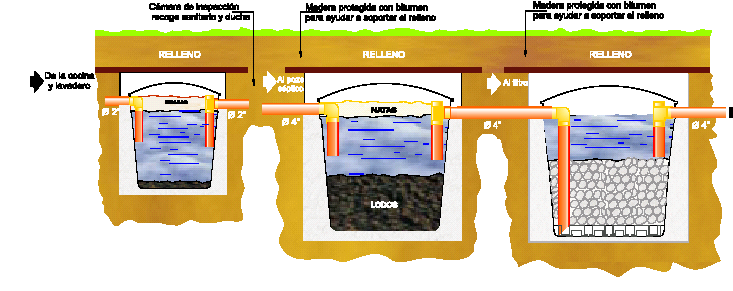 Imagen 1. Sistema de Tratamiento de Aguas Residuales DomésticasDisposición final del efluente: Según los resultados del ensayo de percolación realizado in situ se cuenta con una tasa de percolación de 8,51 min/pulg, apto para diseñar sistemas de tratamiento de aguas residuales.Como disposición final de las aguas residuales domésticas tratadas se opta por la infiltración al suelo mediante Pozo de Absorción.Número de personas = 6Área de infiltración= 15,92 m2.Diámetro del pozo de absorción: 1,5 mAltura útil del pozo de absorción: 3,5 m PARAGRAFO 1: El permiso de vertimientos que se otorga, es únicamente para el tratamiento de las aguas residuales de tipo doméstico (Implementación de una solución individual de saneamiento) que se generarían como resultado de la actividad domestica por la vivienda campestre que se encuentra construida en el predio. Sin embargo es importante advertir que las Autoridades Municipales son las encargadas, según Ley 388 de 1997 y demás normas concordantes y aplicable al caso, de la planificación y administración del territorio, y por lo tanto son quienes regulan los usos o actividades que se puedan desarrollar dentro del área de su jurisdicción, en concordancia con las Determinantes Ambientales definidas y concertadas con La Corporación Autónoma Regional del Quindío, las cuales en todo caso deben ser tenidas en cuenta por el ente territorial al momento de realizar autorizaciones constructivas, urbanísticas y/o de desarrollo, por ser normas de especial importancia al momento de aprobar estas ejecuciones en el territorio, a fin de que el desarrollo se efectué de manera Sostenible. Así mismo, las obras que se deban ejecutar para el desarrollo de dichas actividades deberán ser autorizadas por la entidad competente mediante el trámite y expedición de las respectivas licencias, según Decreto 1469 de 2010 y demás normas concordantes y aplicables al caso en particular. De acuerdo a lo anterior el presente permiso no genera Autorización para realizar actividades urbanísticas de ningún tipo, pues su contenido es reflejo del estudio de una solicitud de permiso de vertimientos, en la cual se verifica la mitigación de los posibles impactos ambientales que se puedan llegar a generar por el desarrollo de la actividad pretendida en el predio. PARAGRAFO 2: En caso de requerirse otras autorizaciones, licencias o permisos ambientales para la ejecución de las actividades a desarrollar, el responsable del permiso deberá tramitarlas ante la Autoridad Ambiental, de igual forma el Ente territorial deberá verificar el cumplimiento de la normativa ambiental y exigir el cumplimiento de la misma, de lo contrario podrá verse inmersa en procesos de investigación sancionatoria ambiental (ley 1333 de 2009). ARTÍCULO TERCERO: El permiso de vertimientos que se otorga mediante la presente resolución, conlleva la imposición de condiciones y obligaciones a los señores ELIANA MIRLEDY TORO OCAMPO identificada con la cedula de ciudadania No. 42.095.360, CAMILO ANDRES GALLEGO ARIAS identificado con la cedula de ciudadania No. 1.098.307.043 y MIGUEL ANGEL GALLEGO RENDON identificado con la cedula de ciudadania No. 4.406.810, para que cumplan con lo siguiente:La adecuada remoción de carga contaminante por parte de los sistemas sépticos, es efectiva cuando además de estar adecuadamente instalados, el número de contribuyentes no supera la capacidad instalada, se separan adecuadamente las grasas y las aguas lluvias, las aguas residuales a tratar son de origen estrictamente doméstico y se realizan los mantenimientos preventivos como corresponde.Es indispensable tener presente que una ocupación de la vivienda superior a las personas establecidas, así sea temporal, puede implicar ineficiencias en el tratamiento del agua residual que se traducen en remociones de carga contaminante inferiores a las establecidas por la normativa ambiental vigente, decreto 50 del 16 de enero de 2018.Cumplir las disposiciones técnicas y legales relativas a la ubicación del sistema de tratamiento y disposición final de aguas residuales, de acuerdo a lo establecido por el Reglamento Técnico para el Sector de Agua Potable y Saneamiento Básico, RAS, adoptado mediante Resolución 0330 de 2017; al Decreto 1076 de 2015 (compiló el Decreto 3930 de 2010 (MAVDT), modificado por el Decreto 50 de 2018 y demás normas vigentes aplicables. Localizar en terrenos con pendientes significativas, pueden presentarse eventos de remociones en masa que conllevan problemas de funcionamiento, colapso del sistema y los respectivos riesgos ambientales. La distancia mínima de cualquier punto de la infiltración a viviendas, tuberías de agua, pozos de abastecimiento, cursos de aguas superficiales (quebradas, ríos, etc) y cualquier árbol, serán de 5, 15, 30, 30 y 3 metros respectivamente.Si se va a realizar algún tipo de modificación en calidad o cantidad del vertimiento, y/o adición a los sistemas de tratamiento de aguas residuales propuestos en las memorias técnicas, como así mismo la construcción de más sistemas de tratamiento, se debe informar a la Corporación Autónoma regional del Quindío para realizar las adecuaciones y modificación técnicas y jurídicas al permiso de vertimientos otorgado.El sistema de tratamiento debe corresponder al diseño propuesto y aquí avalado y cumplir con las indicaciones técnicas correspondientes.En cualquier caso, el vertimiento de las aguas residuales no se debe realizar sin el tratamiento de las mismas antes de la disposición final.Requerir en la Resolución de otorgamiento del permiso de vertimiento, el ajuste a los requisitos establecidos en el Decreto 50 de 2018, en un término de seis (6) meses.PARÁGRAFO PRIMERO: El permisionario deberá permitir el ingreso a los funcionarios de la Corporación Autónoma Regional del Quindío, cada vez que la autoridad ambiental lo requiera, esto con el fin de realizar las labores de seguimiento y control al permiso otorgado, además para estas labores deberá facilitar la inspección del sistema, realizando las labores necesarias para este fin. PARAGRAFO SEGUNDO: La Instalación del sistema con el que pretende tratar las aguas residuales de tipo domestico deberá ser efectuado bajo las condiciones y recomendaciones establecidas en los manuales de instalación y será responsabilidad del fabricante y/o constructor, para el caso de la limpieza y los mantenimientos, estos deberán ser realizados por personal capacitado e idóneo y/o empresas debidamente autorizadas.  ARTÍCULO CUARTO: Allegar, en un término no superior a seis (6) meses contados a partir de la ejecutoria del presente acto administrativo, los siguientes documentos o requisitos, contemplados en el Decreto 50 de 2018, que modificó el Decreto 1076 de 2015:Manual de operación del sistema de disposición de aguas residuales tratadas al suelo, incluyendo mecanismo de descarga y sus elementos estructurantes que permiten el vertimiento al suelo.Área de Disposición Final del Vertimiento. Identificación del área donde se realizará la disposición en plano topográfico con coordenadas magna sirgas, indicando como mínimo: dimensión requerida, los usos de los suelos en las áreas colindantes y el uso actual y potencial del suelo donde se realizará el vertimiento del agua residual doméstica tratada, conforme al Plan de Ordenación y Manejo de Cuenca Hidrográfica y los instrumentos de ordenamiento territorial vigentes.Plan de cierre y abandono del área de disposición del vertimiento. Plan que define el uso que se le dará al área que se utilizó como disposición del vertimiento. Para tal fin, las actividades contempladas en el plan de cierre deben garantizar que las condiciones físicas, químicas y biológicas del suelo permiten el uso potencial definido en los instrumentos de ordenamiento territorial vigentes y sin perjuicio de la afectación sobre la salud pública.PARÁGRAFO. El incumplimiento del requerimiento podrá dar inicio a las acciones previstas en la Ley 1333 de 2009.ARTÍCULO QUINTO: INFORMAR a los señores ELIANA MIRLEDY TORO OCAMPO identificada con la cedula de ciudadania No. 42.095.360, CAMILO ANDRES GALLEGO ARIAS identificado con la cedula de ciudadania No. 1.098.307.043 y MIGUEL ANGEL GALLEGO RENDON identificado con la cedula de ciudadania No. 4.406.810 en calidad de copropietarios que, de requerirse ajustes, modificaciones o cambios al diseño del sistema de tratamiento presentado, deberá solicitar la modificación del permiso de acuerdo artículo 49 del Decreto 3930 de 2010, de igual manera es importante tener presente que si se llegara a cambiar la dirección de correspondecia aportada por el usuario dentro del Formulario Unico de Solicitud de Permiso de Vertimiento, el peticionario deberá actualizar la dirección ante la entidad por medio de un oficio remisorio, asi mismo si hay un cambio de propietario del predio objeto de solicitud, se debera allegar la información de actualización dentro del tramite para el debido proceso.ARTÍCULO SEXTO: El permisionario deberá cancelar en la Tesorería de la CORPORACIÓN AUTÓNOMA REGIONAL DEL QUINDÍO C.R.Q., los servicios de seguimiento ambiental de conformidad con el artículo 96 de la Ley 633 de 2000 y Resolución 1280 de 2010, resultante de la liquidación de la tarifa que se haga en acto administrativo separado, de acuerdo con la Resolución de Bienes y Servicios vigente de la Entidad.PARÁGRAFO: Los costos derivados del control y seguimiento al permiso de vertimiento, serán liquidados anualmente, según lo establecido en el artículo 96 de la Ley 633 de 2000, de acuerdo a las actividades realizadas por la Corporación en el respectivo año. ARTÍCULO SEPTIMO: INFORMAR del presente acto administrativo al funcionario encargado del control y seguimiento a permisos otorgados de la Subdirección de Regulación y Control Ambiental de la C.R.Q., para su conocimiento e inclusión en el programa de Control y Seguimiento.ARTÍCULO OCTAVO: El incumplimiento de las obligaciones contenidas en la presente resolución podrá dar lugar a la aplicación de las sanciones que determina la ley 1333 de 2009, sin perjuicio de las penales o civiles a que haya lugar, al igual que la violación de las normas sobre protección ambiental o sobre manejo de los recursos naturales.ARTÍCULO NOVENO: No es permisible la cesión total o parcial de los permisos otorgados, a otras personas sin previa autorización de la Corporación Autónoma Regional del Quindío, quién podrá negarla por motivos de utilidad pública.ARTÍCULO DÉCIMO: Cuando quiera que se presenten modificaciones o cambios en las condiciones bajo las cuales se otorgó el permiso, el usuario deberá dar aviso de inmediato y por escrito a la Corporación Autónoma Regional del Quindío y solicitar la modificación del permiso, indicando en qué consiste la modificación o cambio y anexando la información pertinente.ARTÍCULO DÉCIMO PRIMERO: Este permiso queda sujeto a la reglamentación que expidan los Ministerios de Ambiente y Desarrollo Sostenible y Ministerio de Vivienda, Ciudad y Territorio, a los parámetros y los límites máximos permisibles de los vertimientos a las aguas superficiales, marinas, a los sistemas de alcantarillado público y al suelo.ARTÍCULO DÉCIMO SEGUNDO: De conformidad con el artículo 2.2.3.3.5.11 de la sección 5 del decreto 1076 de 2015, (artículo 51 del Decreto 3930 de 2010), la Corporación Autónoma Regional del Quindío, en caso de considerarlo pertinente, podrá revisar en cualquier momento el presente permiso y de ser el caso ajustarse, de conformidad con lo dispuesto en el Plan de Ordenamiento del Recurso Hídrico y/o en la reglamentación de vertimientos que se expide para la cuenca o fuente hídrica en la cual se encuentra localizado el vertimiento.ARTÍCULO DÉCIMO TERCERO: NOTIFICAR para todos sus efectos la presente decisión a los señores ELIANA MIRLEDY TORO OCAMPO identificada con la cedula de ciudadania No. 42.095.360, CAMILO ANDRES GALLEGO ARIAS identificado con la cedula de ciudadania No. 1.098.307.043 y MIGUEL ANGEL GALLEGO RENDON identificado con la cedula de ciudadania No. 4.406.810, en calidad de copropietarios o a su apoderado debidamente constituido, de no ser posible la notificación personal, se hará en los términos estipulados en el Código de Procedimiento Administrativo y de lo Contencioso administrativo (notificación por aviso).ARTÍCULO DÉCIMO CUARTO: El encabezado y la parte Resolutiva de la presente Resolución, deberá ser publicada en el boletín ambiental de la C.R.Q., a costa del interesado, de conformidad con los Artículos 70 y 71 de la Ley 99 de 1993. ARTÍCULO DÉCIMO QUINTO: La presente Resolución rige a partir de la fecha de ejecutoría, de conformidad con el artículo 87 del Código de Procedimiento Administrativo y de lo Contencioso Administrativo, (Ley 1437 de 2011).ARTICULO DÉCIMO SEXTO: Contra el presente acto administrativo procede únicamente el recurso de reposición, el cual debe interponerse ante el funcionario que profirió el acto y deberá ser interpuesto por el solicitante o apoderado debidamente constituido, dentro de los diez (10) días siguientes a la notificación, tal como lo dispone la ley 1437 del 2011.ARTICULO DÉCIMO SEPTIMO: El responsable del proyecto deberá dar estricto cumplimiento al permiso aprobado y cada una de las especificaciones técnicas señaladas en el concepto técnico.NOTIFÍQUESE, PUBLÍQUESE Y CÚMPLASECARLOS ARIEL TRUKE OSPINASubdirector de Regulación y Control AmbientalRESOLUCIÓN No. 001726 ARMENIA QUINDÍO, 31 AGOSTO 2020 “POR MEDIO DEL CUAL SE OTORGA UN PERMISO DE VERTIMIENTO DE AGUAS RESIDUALES DOMÉSTICAS Y SE ADOPTAN OTRAS DISPOSICIONES”RESUELVEARTÍCULO PRIMERO: OTORGAR PERMISO DE VERTIMIENTO DE AGUAS RESIDUALES DOMÉSTICAS, sin perjuicio de las funciones y atribuciones que le corresponde ejercer al Ente Territorial de conformidad con la Ley 388 de 1997 y POT (el esquema, Plan Básico, plan de Ordenamiento Territorial) del municipio de CALARCÁ (Q), y demás normas que lo ajusten, con el fin de evitar afectaciones al recurso suelo y aguas subterráneas), a la señora CECILIA VICTORIA MILLAN DE CASADIEGO identificado con la cedula de ciudadania No. 41.321.909 en calidad de propietario de predio denominado: 1) LOTE DE TERRENO, ubicado en la vereda LA ALBANIA, del Municipio de CALARCÁ (Q), identificado con matrícula inmobiliaria No. 282-28953 acorde con la información que presenta el siguiente cuadro:ASPECTOS TÉCNICOS Y AMBIENTALES GENERALESPARÁGRAFO 1: Se otorga el permiso de vertimientos de aguas residuales domésticas por un término de diez (10) años, contados a partir de la ejecutoria de la presente actuación, según lo dispuesto por esta Subdirección en la Resolución 413 del 24 de marzo del año 2015, término que se fijó según lo preceptuado por el artículo 2.2.3.3.5.7 de la sección 5 del Decreto 1076 de 2015 (art. 47 Decreto 3930 de 2010).PARÁGRAFO 2: El usuario deberá adelantar ante la Corporación la Renovación del permiso de vertimientos mediante solicitud por escrito, dentro del primer trimestre del último año de vigencia del permiso de vertimientos que hoy se otorga, de acuerdo al artículo 2.2.3.3.5.10 de la sección 5 del decreto 1076 de 2015 (50 del Decreto 3930 de 2010).PARÁGRAFO 3: El presente permiso de vertimientos, no constituye ni debe interpretarse que es una autorización para construir; con el mismo NO se está legalizando, ni viabilizando ninguna actuación urbanística; además este no exime al peticionario, ni al ente territorial en caso de requerir Licencia Ambiental por encontrarse en un área protegida de tramitarla ante la autoridad ambiental competente. En todo caso el presente permiso de vertimientos NO CONSTITUYE una Licencia ambiental, ni una licencia de construcción, ni una licencia de parcelación, ni una licencia urbanística, ni ningún otro permiso que no esté contemplado dentro de la presente resolución.ARTÍCULO SEGUNDO: ACOGER el sistema de tratamiento de aguas residuales domésticas que fue presentado en las memorias de la solicitud el cual se encuentra construido en el predio 1) LOTE DE TERRENO, ubicado en la vereda LA ALBANIA, del Municipio de CALARCÁ (Q), identificado con matrícula inmobiliaria No. 282-28953, el cual es efectivo para tratar las aguas residuales con una contribución generada hasta por seis (06) contribuyentes.El sistema de tratamiento aprobado corresponde con las siguientes características: Según las memorias técnicas de diseño que reposan en el expediente las aguas residuales domésticas (ARD), generadas en el predio se conducen a un Sistema de Tratamiento de Aguas Residuales Domésticas (STARD) de tipo convencional, instalado en material prefabricado, compuesto por trampa de grasas, tanque séptico y filtro anaeróbico y sistema de disposición final campo de infiltración. Según las unidades instaladas la capacidad calculada para el tratamiento de las aguas residuales es la generadas hasta por 6 contribuyentes.Trampa de grasas: la trampa de grasas está construida para el pretratamiento de las aguas residuales provenientes de lavaplatos, duchas y lavamanos. Se proyecto una trampa de grasas de 250 litros prefabricada marca Rotoplast.Según las memorias técnicas de diseño el STARD cuenta con tanque séptico y filtro anaerobio prefabricado con las siguientes dimensiones:Tanque séptico y Filtro Anaerobio de Flujo Ascendente FAFA: en memoria de cálculo y en planos se muestra tanque séptico y FAFA instalado en prefabricado con capacidad de 1000 litros cada unidad. El fabricante de este tipo de sistemas sépticos concluye que un sistema de 1000 litros se puede utilizar para viviendas de 6 habitantes o menos.Imagen 1. Sistema de Tratamiento de Aguas Residuales Domésticas                             Trampa de grasas            Pozo séptico                   Filtro anaeróbicoDisposición final del efluente: Como disposición final de las aguas residuales domésticas tratadas se opta por la infiltración al suelo mediante pozo de absorción. La tasa de percolación obtenida a partir del ensayo realizado en el predio es de 4,22 min/pulgada se asume un K1: 1,44 m2/habitante para una dotación de 130 litros/habitante/día partir de esta información se dimensiona un pozo de absorción de 1,5 metros de diámetro y 3 metros de profundidad. PARAGRAFO 1: El permiso de vertimientos que se otorga, es únicamente para el tratamiento de las aguas residuales de tipo doméstico (Implementación de una solución individual de saneamiento) que se generarían como resultado de la actividad domestica en la vivienda campesina que se encuentra construida en el predio. Sin embargo es importante advertir que las Autoridades Municipales son las encargadas, según Ley 388 de 1997 y demás normas concordantes y aplicable al caso, de la planificación y administración del territorio, y por lo tanto son quienes regulan los usos o actividades que se puedan desarrollar dentro del área de su jurisdicción, en concordancia con las Determinantes Ambientales definidas y concertadas con La Corporación Autónoma Regional del Quindío, las cuales en todo caso deben ser tenidas en cuenta por el ente territorial al momento de realizar autorizaciones constructivas, urbanísticas y/o de desarrollo, por ser normas de especial importancia al momento de aprobar estas ejecuciones en el territorio, a fin de que el desarrollo se efectué de manera Sostenible. Así mismo, las obras que se deban ejecutar para el desarrollo de dichas actividades deberán ser autorizadas por la entidad competente mediante el trámite y expedición de las respectivas licencias, según Decreto 1469 de 2010 y demás normas concordantes y aplicables al caso en particular. De acuerdo a lo anterior el presente permiso no genera Autorización para realizar actividades urbanísticas de ningún tipo, pues su contenido es reflejo del estudio de una solicitud de permiso de vertimientos, en la cual se verifica la mitigación de los posibles impactos ambientales que se puedan llegar a generar por el desarrollo de la actividad pretendida en el predio. PARAGRAFO 2: En caso de requerirse otras autorizaciones, licencias o permisos ambientales para la ejecución de las actividades a desarrollar, el responsable del permiso deberá tramitarlas ante la Autoridad Ambiental, de igual forma el Ente territorial deberá verificar el cumplimiento de la normativa ambiental y exigir el cumplimiento de la misma, de lo contrario podrá verse inmersa en procesos de investigación sancionatoria ambiental (ley 1333 de 2009). ARTÍCULO TERCERO: El permiso de vertimientos que se otorga mediante la presente resolución, conlleva la imposición de condiciones y obligaciones a la señora CECILIA VICTORIA MILLAN DE CASADIEGO identificado con la cedula de ciudadania No. 41.321.909, para que cumpla con lo siguiente:La adecuada remoción de carga contaminante por parte de los sistemas sépticos, es efectiva cuando además de estar adecuadamente instalados, el número de contribuyentes no supera la capacidad instalada, se separan adecuadamente las grasas y las aguas lluvias, las aguas residuales a tratar son de origen estrictamente doméstico y se realizan los mantenimientos preventivos como corresponde.Es indispensable tener presente que una ocupación de la vivienda superior a las personas establecidas así sea temporal, puede implicar ineficiencias en el tratamiento del agua residual que se traducen en remociones de carga contaminante inferiores a las establecidas por la normativa ambiental vigente Cumplir las disposiciones técnicas y legales relativas a la ubicación del sistema de tratamiento y disposición final de aguas residuales, de acuerdo a lo establecido por el Reglamento Técnico para el Sector de Agua Potable y Saneamiento Básico, RAS, adoptado mediante Resolución 0330 de 2017; al Decreto 1076 de 2015 (compiló el Decreto 3930 de 2010 (MAVDT), modificado por el Decreto 50 de 2018 y demás normas vigentes aplicables. Localizar en terrenos con pendientes significativas, pueden presentarse eventos de remociones en masa que conllevan problemas de funcionamiento, colapso del sistema y los respectivos riesgos ambientales. La distancia mínima de cualquier punto de la infiltración a viviendas, tuberías de agua, pozos de abastecimiento, cursos de aguas superficiales (quebradas, ríos, etc) y cualquier árbol, serán de 5, 15, 30, 30 y 3 metros respectivamente.Si se va a realizar algún tipo de modificación en calidad o cantidad del vertimiento, y/o adición a los sistemas de tratamiento de aguas residuales propuestos en las memorias técnicas, como así mismo la construcción de más sistemas de tratamiento, se debe informar a la Corporación Autónoma regional del Quindío para realizar las adecuaciones y modificación técnicas y jurídicas al permiso de vertimientos otorgado.El sistema de tratamiento debe corresponder al diseño propuesto y aquí avalado y cumplir con las indicaciones técnicas correspondientes.En cualquier caso, el vertimiento de las aguas residuales no se debe realizar sin el tratamiento de las mismas antes de la disposición final.Requerir en la Resolución de otorgamiento del permiso de vertimiento, el ajuste a los requisitos establecidos en el Decreto 50 de 2018, en un término de seis (6) meses.PARÁGRAFO PRIMERO: Los permisionarios deberán permitir el ingreso a los funcionarios de la Corporación Autónoma Regional del Quindío, cada vez que la autoridad ambiental lo requiera, esto con el fin de realizar las labores de seguimiento y control al permiso otorgado, además para estas labores deberá facilitar la inspección del sistema, realizando las labores necesarias para este fin. PARAGRAFO SEGUNDO: La Instalación del sistema con el que pretende tratar las aguas residuales de tipo domestico deberá ser efectuado bajo las condiciones y recomendaciones establecidas en los manuales de instalación y será responsabilidad del fabricante y/o constructor, para el caso de la limpieza y los mantenimientos, estos deberán ser realizados por personal capacitado e idóneo y/o empresas debidamente autorizadas.  ARTÍCULO CUARTO: Allegar, en un término no superior a seis (6) meses contados a partir de la ejecutoria del presente acto administrativo, los siguientes documentos o requisitos, contemplados en el Decreto 50 de 2018, que modificó el Decreto 1076 de 2015:Manual de operación del sistema de disposición de aguas residuales tratadas al suelo, incluyendo mecanismo de descarga y sus elementos estructurantes que permiten el vertimiento al suelo.Área de Disposición Final del Vertimiento. Identificación del área donde se realizará la disposición en plano topográfico con coordenadas magna sirgas, indicando como mínimo: dimensión requerida, los usos de los suelos en las áreas colindantes y el uso actual y potencial del suelo donde se realizará el vertimiento del agua residual doméstica tratada, conforme al Plan de Ordenación y Manejo de Cuenca Hidrográfica y los instrumentos de ordenamiento territorial vigentes.Plan de cierre y abandono del área de disposición del vertimiento. Plan que define el uso que se le dará al área que se utilizó como disposición del vertimiento. Para tal fin, las actividades contempladas en el plan de cierre deben garantizar que las condiciones físicas, químicas y biológicas del suelo permiten el uso potencial definido en los instrumentos de ordenamiento territorial vigentes y sin perjuicio de la afectación sobre la salud pública.PARÁGRAFO. El incumplimiento del requerimiento podrá dar inicio a las acciones previstas en la Ley 1333 de 2009.ARTÍCULO QUINTO: INFORMAR a la señora CECILIA VICTORIA MILLAN DE CASADIEGO identificada con la cedula de ciudadania No. 41.321.909 que, de requerirse ajustes, modificaciones o cambios al diseño del sistema de tratamiento presentado, deberá solicitar la modificación del permiso de acuerdo artículo 49 del Decreto 3930 de 2010, de igual manera es importante tener presente que si se llegara a cambiar la dirección de correspondecia aportada por el usuario dentro del Formulario Unico de Solicitud de Permiso de Vertimiento, el peticionario deberá actualizar la dirección ante la entidad por medio de un oficio remisorio, asi mismo si hay un cambio de propietario del predio objeto de solicitud, se debera allegar la información de actualización dentro del tramite para el debido proceso.ARTÍCULO SEXTO: La permisionari deberá cancelar en la Tesorería de la CORPORACIÓN AUTÓNOMA REGIONAL DEL QUINDÍO C.R.Q., los servicios de seguimiento ambiental de conformidad con el artículo 96 de la Ley 633 de 2000 y Resolución 1280 de 2010, resultante de la liquidación de la tarifa que se haga en acto administrativo separado, de acuerdo con la Resolución de Bienes y Servicios vigente de la Entidad.PARÁGRAFO: Los costos derivados del control y seguimiento al permiso de vertimiento, serán liquidados anualmente, según lo establecido en el artículo 96 de la Ley 633 de 2000, de acuerdo a las actividades realizadas por la Corporación en el respectivo año. ARTÍCULO SEPTIMO: INFORMAR del presente acto administrativo al funcionario encargado del control y seguimiento a permisos otorgados de la Subdirección de Regulación y Control Ambiental de la C.R.Q., para su conocimiento e inclusión en el programa de Control y Seguimiento.ARTÍCULO OCTAVO: El incumplimiento de las obligaciones contenidas en la presente resolución podrá dar lugar a la aplicación de las sanciones que determina la ley 1333 de 2009, sin perjuicio de las penales o civiles a que haya lugar, al igual que la violación de las normas sobre protección ambiental o sobre manejo de los recursos naturales.ARTÍCULO NOVENO: No es permisible la cesión total o parcial de los permisos otorgados, a otras personas sin previa autorización de la Corporación Autónoma Regional del Quindío, quién podrá negarla por motivos de utilidad pública.ARTÍCULO DECIMO: Cuando quiera que se presenten modificaciones o cambios en las condiciones bajo las cuales se otorgó el permiso, el usuario deberá dar aviso de inmediato y por escrito a la Corporación Autónoma Regional del Quindío y solicitar la modificación del permiso, indicando en qué consiste la modificación o cambio y anexando la información pertinente.ARTÍCULO DÉCIMO PRIMERO: Este permiso queda sujeto a la reglamentación que expidan los Ministerios de Ambiente y Desarrollo Sostenible y Ministerio de Vivienda, Ciudad y Territorio, a los parámetros y los límites máximos permisibles de los vertimientos a las aguas superficiales, marinas, a los sistemas de alcantarillado público y al suelo.ARTÍCULO DÉCIMO SEGUNDO: De conformidad con el artículo 2.2.3.3.5.11 de la sección 5 del decreto 1076 de 2015, (artículo 51 del Decreto 3930 de 2010), la Corporación Autónoma Regional del Quindío, en caso de considerarlo pertinente, podrá revisar en cualquier momento el presente permiso y de ser el caso ajustarse, de conformidad con lo dispuesto en el Plan de Ordenamiento del Recurso Hídrico y/o en la reglamentación de vertimientos que se expide para la cuenca o fuente hídrica en la cual se encuentra localizado el vertimiento.ARTÍCULO DÉCIMO TERCERO: NOTIFICAR para todos sus efectos la presente decisión a la señora CECILIA VICTORIA MILLAN DE CASADIEGO identificada con la cedula de ciudadania No. 41.321.909 en calidad de propietaria, o a su apoderado debidamente constituido, en los términos del artículo 44 y 45 del Decreto 01 de 1984, Código Contencioso Administrativo.ARTÍCULO DÉCIMO CUARTO: El encabezado y la parte Resolutiva de la presente Resolución, deberá ser publicada en el boletín ambiental de la C.R.Q., a costa del interesado, de conformidad con los Artículos 70 y 71 de la Ley 99 de 1993. ARTÍCULO DÉCIMO QUINTO: La presente Resolución rige a partir de la fecha de ejecutoría, de conformidad con el artículo 62 del Código Contencioso Administrativo.ARTICULO DECIMO SEXTO: Contra el presente acto administrativo procede únicamente el recurso de reposición en vía gubernativa, el cual debe interponerse ante el funcionario que profirió el acto y deberá ser por escrito, en la diligencia de notificación personal, o dentro de los cinco (5) días siguientes a ella, o a la desfijación del edicto, o la publicación, según el caso (Art. 50 y 51 del Decreto 01 de 1984).ARTICULO DECIMO SEPTIMO: El responsable del proyecto deberá dar estricto cumplimiento al permiso aprobado y cada una de las especificaciones técnicas señaladas en el concepto técnico.NOTIFÍQUESE, PUBLÍQUESE Y CÚMPLASECARLOS ARIEL TRUKE OSPINASubdirector de Regulación y Control AmbientalSUBDIRECCION DE REGULACION Y CONTROL AMBIENTALAUTO DE INICIACION TRÁMITE PERMISO DE VERTIMIENTOSRCA- AITV-438-08-2020 ARMENIA QUINDIO, VEINTIUNO (21) DE AGOSTO DE DOS MIL VEINTE (2020)DISPONE:ARTÍCULO PRIMERO: Dar inicio al trámite de solicitud de Permiso de Vertimiento presentada por el señor ELBERTH OROZCO ROMERO, identificado con la cédula de ciudadanía número 18.460.388, quien actúa en calidad propietario del predio denominado: 1) LOTE “LA FALDITA” – LOTE TERRENO 3 ubicado en la Vereda QUIMBAYA del municipio de QUIMBAYA (Q.), identificado con matrícula inmobiliaria No. 280-186816 y código catastral número 0002000000020537000000000, presentó solicitud de permisos de vertimiento a la CORPORACIÓN AUTÓNOMA REGIONAL DEL QUINDÍO, bajo el radicado No. 6169-2020, tal como lo establece el Decreto 3930 de 2010, compilado por el Decreto 1076 de 2015, modificado por el Decreto 050 de 2018.Parágrafo: EL PRESENTE AUTO DE INICIO NO CONSTITUYE EL OTORGAMIENTO DEL PERMISO DE VERTIMIENTO, teniendo en cuenta que el mismo solo evidencia la existencia de la documentación requerida para el trámite, pero no la evaluación de la misma, por lo cual se aclara que queda pendiente la revisión técnica, además del estudio jurídico de la documentación, con base en lo cual podrá solicitarse en cualquier momento complemento o aclaración de la información. Por tanto, no se autoriza la generación del vertimiento ni la construcción de obras, hasta tanto se haya surtido todo el procedimiento y se defina el otorgamiento del permiso, circunscribiéndose esta Autoridad Ambiental solo a la competencia desde el punto de vista ambiental.ARTÍCULO SEGUNDO: Cualquier persona natural o jurídica podrá intervenir en el presente trámite, en las condiciones señaladas en el artículo 69 de la Ley 99 de 1993.ARTICULO TERCERO: Contra el presente auto no procede recurso alguno, según lo dispuesto en el artículo 75 de la Ley 1437 de 2011. ARTICULO CUARTO: Notificar el presente acto administrativo al señor ELBERTH OROZCO ROMERO, identificado con la cédula de ciudadanía número 18.460.388, quien actúa en calidad de propietario, o a su apoderada o a quien haga sus veces en los términos de la Ley 1437 de 2011.NOTIFIQUESE, PUBLÍQUESE Y CÚMPLASECARLOS ARIEL TRUKE OSPINASubdirector de Regulación y Control AmbientalSUBDIRECCIÓN DE REGULACIÓN Y CONTROL AMBIENTALAUTO DE INICIACIÓN DE TRÁMITE DE PERMISO DE VERTIMIENTOSRCA-AITV-386-08-2020ARMENIA, QUINDÍO. CINCO (05) DE AGOSTO DE DOS MIL VEINTE (2020)DISPONE:ARTÍCULO PRIMERO: Dar inicio al trámite de solicitud de Permiso de Vertimiento presentada por la señora JHOANNA MARGARITA HADERER VILLAMIZAR, identificada con la cédula de ciudadanía número 52.250.385, quien actúa en calidad de propietaria, quien es el actual propietario inscrita del predio denominado: 1) LOTE JJ ubicado en la Vereda MURILLO del municipio de ARMENIA (Q.), identificado con matrícula inmobiliaria No. 280-161929 y código catastral número 00020000000003445000000000, presentó solicitud de permisos de vertimiento a la CORPORACIÓN AUTÓNOMA REGIONAL DEL QUINDÍO, bajo el radicado No.9445-2019, tal como lo establece el Decreto 3930 de 2010, compilado por el Decreto 1076 de 2015 , modificado por el Decreto 050 de 2018.Parágrafo: EL PRESENTE AUTO DE INICIO NO CONSTITUYE EL OTORGAMIENTO DEL PERMISO DE VERTIMIENTO, teniendo en cuenta que el mismo solo evidencia la existencia de la documentación requerida para el trámite, pero no la evaluación de la misma, por lo cual se aclara que queda pendiente la revisión técnica, además del estudio jurídico de la documentación, con base en lo cual podrá solicitarse en cualquier momento complemento o aclaración de la información. Por tanto, no se autoriza la generación del vertimiento ni la construcción de obras, hasta tanto se haya surtido todo el procedimiento y se defina el otorgamiento del permiso, circunscribiéndose esta Autoridad Ambiental solo a la competencia desde el punto de vista ambiental.ARTÍCULO SEGUNDO: Cualquier persona natural o jurídica podrá intervenir en el presente trámite, en las condiciones señaladas en el artículo 69 de la Ley 99 de 1993.ARTÍCULO TERCERO: El presente Auto será publicado en el boletín ambiental de la CRQ, de conformidad con el artículo 70 y 71 de la ley 99 de 1993. ARTICULO CUARTO: Contra el presente auto no procede recurso alguno, según lo dispuesto en el artículo 75 de la Ley 1437 de 2011.                      ARTICULO QUINTO: Notificar el presente acto administrativo a la señora JHOANNA MARGARITA HADERER VILLAMIZAR, identificada con la cédula de ciudadanía número 52.250.385, quien actúa en calidad PROPIETARIA o a su apoderado, en los términos de la Ley 1437 de 2011.NOTIFIQUESE, PUBLÍQUESE Y CÚMPLASECARLOS ARIEL TRUKE OSPINASubdirector de Regulación y Control AmbientalRESOLUCIÓN No.1562ARMENIA QUINDIO. 03 DE AGOSTO DE 2020“POR MEDIO DEL CUAL SE RESUELVE UN RECURSO DE REPOSICION EN CONTRA DE LA RESOLUCION 652 DE 2020 Y SE ADOPTAN OTRAS DISPOSCIONES EXPEDIENTE 8791 DE 2019RESUELVEARTÍCULO PRIMERO. - REVOCAR en todas sus partes la resolución No. 652 de 2020, por medio de la cual se niega un permiso de vertimiento y se adoptan otras disposiciones; de conformidad con las razones jurídicas expuestas a lo largo del presente acto administrativo.ARTICULO SEGUNDO: OTORGAR PERMISO DE VERTIMIENTO DE AGUAS RESIDUALES DOMÉSTICAS, sin perjuicio de las funciones y atribuciones que le corresponde ejercer al Ente Territorial de conformidad con la Ley 388 de 1997 y el EOT (el esquema de Ordenamiento Territorial) del municipio de Circasia Q., y demás normas que lo ajusten, con el fin de evitar afectaciones al recurso suelo, a los señores OSCAR ALBERTO ALVAREZ GONZALEZ y CAROLINA CHICA CASTAÑEDA identificados con cedula de ciudadanía numero75.093.348 expedida en Manizales C., y 25.024.486 expedida en Quimbaya Q., quienes de acuerdo a la documentación aportada ostentan la calidad de propietarios del predio CONJUNTO RESIDENCIAL CAMPESTRE “SAN MIGUEL DE LOS PINOS LOTE DE TERRENO NRO 21-A ubicado en la Vereda San Antonio del Municipio de Circasia (Q), identificado con matrícula inmobiliaria No. 280-188656, lo anterior según lo dispuesto en la Resolución 107 del 10 de agosto de 2012. Y acorde con la información que presenta el siguiente cuadro:PARÁGRAFO 1: Se otorga el permiso de vertimientos de aguas residuales domésticas por un término de cinco (5) años, contados a partir de la ejecutoria de la presente actuación, según lo dispuesto por esta Subdirección en la Resolución 413 del 24 de marzo del año 2015, término que se fijó según lo preceptuado por el artículo 2.2.3.3.5.7 de la sección 5 del Decreto 1076 de 2015 (art. 47 Decreto 3930 de 2010) y en concordancia por lo recomendado en el concepto técnico. PARÁGRAFO 2: El usuario deberá adelantar ante la Corporación la Renovación del permiso de vertimientos mediante solicitud por escrito, dentro del primer trimestre del último año de vigencia del permiso de vertimientos que hoy se otorga, de acuerdo al artículo 2.2.3.3.5.10 de la sección 5 del decreto 1076 de 2015 (50 del Decreto 3930 de 2010).PARÁGRAFO 3: El presente permiso de vertimientos, no constituye ni debe interpretarse que es una autorización para construir; con el mismo NO se está legalizando, ni viabilizando ninguna actuación urbanística; además este no exime al peticionario, ni al ente territorial en caso de requerir Licencia Ambiental por encontrarse en un área protegida de tramitarla ante la autoridad ambiental competente. En todo caso el presente permiso de vertimientos NO CONSTITUYE una Licencia ambiental, ni una licencia de construcción, ni una licencia de parcelación, ni una licencia urbanística, ni una autorización para funcionamiento de una actividad comercial, de servicios o actividades hoteleras; ni ningún otro permiso que no esté contemplado dentro de la presente resolución.ARTÍCULO TERCERO: ACOGER el sistema de tratamiento de aguas residuales domésticas que fue presentado en las memorias técnicas, el cual se encuentra construido en el predio CONJUNTO RESIDENCIAL CAMPESTRE “SAN MIGUEL DE LOS PINOS LOTE DE TERRENO NRO 21-A ubicado en la Vereda San Antonio del Municipio de Circasia (Q), identificado con matrícula inmobiliaria No. 280-188656 el cual sería efectivo para tratar las aguas residuales con una contribución máxima para por 4 contribuyentes permanentes en el predio. Y que según el componente técnico está compuesto por:  Las aguas residuales domésticas (ARD), generadas en el predio se conducen a un Sistema de Tratamiento de Aguas Residuales Domésticas (STARD) en prefabricado integrado de 2000Lts de capacidad, compuesto por trampa de grasas (185Lts), tanque séptico y filtro anaeróbico de falso fondo (2000Lts) y sistema de disposición final a pozo de absorción con capacidad calculada hasta para 6 personas. El diseño de cada una de las unidades que componen el sistema es estándar y sus especificaciones se encuentran inmersas en el manual de instalación del fabricante.Imagen 1. 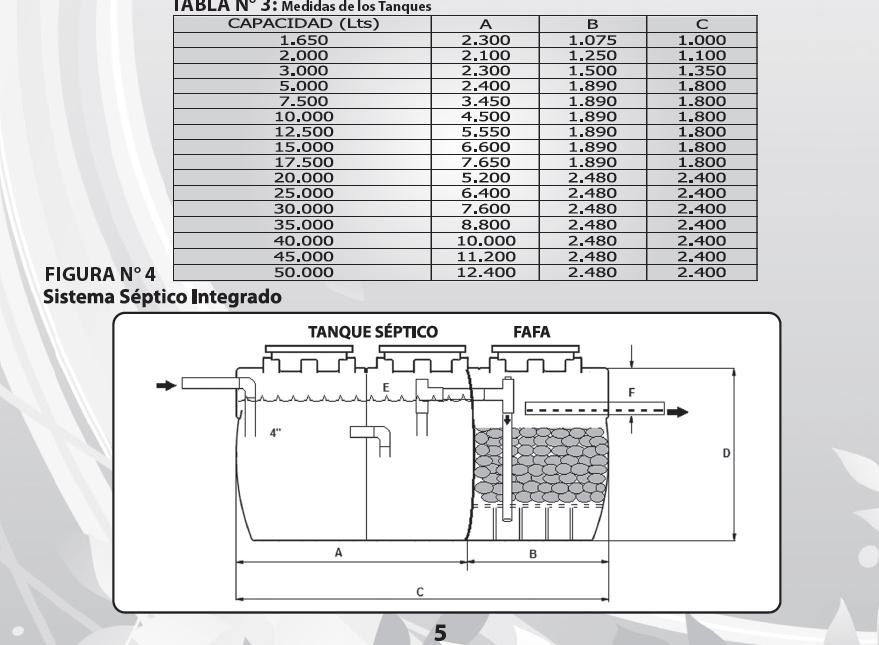 1Sistema de Tratamiento de Aguas Residuales DomésticasDisposición final del efluente: Como disposición final para el tratamiento de las aguas residuales domésticas tratadas se opta por conducir dichas aguas para infiltración al suelo mediante pozo de absorción. La tasa de percolación adquirida a partir del ensayo de permeabilidad realizado en el predio es de 42 min/pulgada. Se revela un suelo limo de tipo arcilloso permeable de absorción muy lenta, a partir de esto, el pozo de absorción presenta dimensiones de 2m de diámetro y 3.50m altura. Área de disposición del vertimiento: para la disposición final de las aguas en el predio, se determinó un área necesaria de 20m2, la misma esta contempladas en las coordenadas Lat: 4°37’48’’ N Long: -75°36’45’’ W para una latitud de 1283 m.s.n.m.PARAGRAFO 1: El permiso de vertimientos que se otorga, es únicamente para el tratamiento de las aguas residuales de tipo doméstico (Implementación de una solución individual de saneamiento) que se generarían como resultado de la actividad domestica producto de la vivienda que se pretende construir, la cual está amparada por la presunción de legalidad según resoluciones emitidas por las autoridades competentes. Sin embargo es importante advertir que las Autoridades Municipales son las encargadas, según Ley 388 de 1997 y demás normas concordantes y aplicable al caso, de la planificación y administración del territorio, y por lo tanto son quienes regulan los usos o actividades que se puedan desarrollar dentro del área de su jurisdicción, en concordancia con las Determinantes Ambientales definidas y concertadas con La Corporación Autónoma Regional del Quindío, las cuales en todo caso deben ser tenidas en cuenta por el ente territorial al momento de realizar autorizaciones constructivas, urbanísticas y/o de desarrollo, por ser normas de especial importancia al momento de aprobar estas ejecuciones en el territorio, a fin de que el desarrollo se efectué de manera Sostenible. Así mismo, las obras que se deban ejecutar para el desarrollo de dichas actividades deberán ser autorizadas por la entidad competente mediante el trámite y expedición de las respectivas licencias, según Decreto 1469 de 2010 y demás normas concordantes y aplicables al caso en particular. De acuerdo a lo anterior el presente permiso no genera Autorización para realizar actividades urbanísticas de ningún tipo, pues su contenido es reflejo del estudio de una solicitud de permiso de vertimientos, en la cual se verifica la mitigación de los posibles impactos ambientales que se puedan llegar a generar por el desarrollo de la actividad pretendida en el predio. PARAGRAFO 2: En caso de requerirse otras autorizaciones, licencias o permisos ambientales para la ejecución de las actividades a desarrollar, el responsable del permiso deberá tramitarlas ante la Autoridad Ambiental, de igual forma el Ente territorial deberá verificar el cumplimiento de la normativa ambiental y exigir el cumplimiento de la misma, de lo contrario podrá verse inmersa en procesos de investigación sancionatoria ambiental (ley 1333 de 2009). ARTÍCULO CUARTO: El permiso de vertimientos que se otorga mediante la presente resolución, conlleva la imposición de condiciones y obligaciones a los señores OSCAR ALBERTO ALVAREZ GONZALEZ y CAROLINA CHICA CASTAÑEDA identificados con cedula de ciudadanía numero75.093.348 expedida en Manizales C., y 25.024.486 expedida en Quimbaya Q., quienes de acuerdo a la documentación aportada ostentan la calidad de propietarios del predio CONJUNTO RESIDENCIAL CAMPESTRE “SAN MIGUEL DE LOS PINOS LOTE DE TERRENO NRO 21-A, para que cumpla con lo siguiente:La adecuada remoción de carga contaminante por parte de los sistemas sépticos, es efectiva cuando además de estar adecuadamente instalados, el número de contribuyentes no supera la capacidad instalada, se separan adecuadamente las grasas y las aguas lluvias, las aguas residuales a tratar son de origen estrictamente doméstico y se realizan los mantenimientos preventivos como corresponde.Es indispensable tener presente que una ocupación de la vivienda superior a las personas establecidas, así sea temporal, puede implicar ineficiencias en el tratamiento del agua residual que se traducen en remociones de carga contaminante inferiores a las establecidas por la normativa ambiental vigente (Resolución 631 de 2015).Cumplir las disposiciones técnicas y legales relativas a la ubicación del sistema de tratamiento y disposición final de aguas residuales, de acuerdo a lo establecido por el Reglamento Técnico para el Sector de Agua Potable y Saneamiento Básico, RAS, adoptado mediante Resolución 0330 de 2017; al Decreto 1076 de 2015 (compiló el Decreto 3930 de 2010 (MAVDT), modificado por el Decreto 50 de 2018 y demás normas vigentes aplicables. Localizar en terrenos con pendientes significativas, pueden presentarse eventos de remociones en masa que conllevan problemas de funcionamiento, colapso del sistema y los respectivos riesgos ambientales. La distancia mínima de cualquier punto de la infiltración a viviendas, tuberías de agua, pozos de abastecimiento, cursos de aguas superficiales (quebradas, ríos, etc.) y cualquier árbol, serán de 5, 15, 30, 30 y 3 metros respectivamente.Si se va a realizar algún tipo de modificación en calidad o cantidad del vertimiento, y/o adición a los sistemas de tratamiento de aguas residuales propuestos en las memorias técnicas, como así mismo la construcción de más sistemas de tratamiento, se debe informar a la Corporación Autónoma regional del Quindío para realizar las adecuaciones y modificación técnicas y jurídicas al permiso de vertimientos otorgado.El sistema de tratamiento debe corresponder al diseño propuesto y aquí avalado y cumplir con las indicaciones técnicas correspondientes.En cualquier caso, el vertimiento de las aguas residuales no se debe realizar sin el tratamiento de las mismas antes de la disposición final.la información de la fuente de abastecimiento del agua corresponde a acueducto san Antonio los pinos.para la disposición final de las aguas en el predio, se determinó un área necesaria de 20m2, la misma esta contempladas en las coordenadas Lat: 4°37’48’’ N Long: -75°36’45’’ W para una latitud de 1283 m.s.n.m.PARÁGRAFO: Los permisionarios deberán permitir el ingreso a los funcionarios de la Corporación Autónoma Regional del Quindío, cada vez que la autoridad ambiental lo requiera, esto con el fin de realizar las labores de seguimiento y control al permiso otorgado, además para estas labores deberá facilitar la inspección del sistema, realizando las labores necesarias para este fin. ARTÍCULO QUINTO: INFORMAR a los señores OSCAR ALBERTO ALVAREZ GONZALEZ y CAROLINA CHICA CASTAÑEDA identificados con cedula de ciudadanía numero75.093.348 expedida en Manizales C., y 25.024.486 expedida en Quimbaya Q., quienes de acuerdo a la documentación aportada ostentan la calidad de propietarios del predio CONJUNTO RESIDENCIAL CAMPESTRE “SAN MIGUEL DE LOS PINOS LOTE DE TERRENO NRO 21-A ubicado en la Vereda SAN ANTONIO del Municipio de CIRCASIA (Q)., que, de requerirse ajustes, modificaciones o cambios al diseño del sistema de tratamiento presentado, deberá solicitar la modificación del permiso de acuerdo artículo 49 del Decreto 3930 de 2010.ARTÍCULO SEXTO: El permisionario deberá cancelar en la Tesorería de la CORPORACIÓN AUTÓNOMA REGIONAL DEL QUINDÍO C.R.Q., los servicios de seguimiento ambiental de conformidad con el artículo 96 de la Ley 633 de 2000 y Resolución 1280 de 2010, resultante de la liquidación de la tarifa que se haga en acto administrativo separado, de acuerdo con la Resolución de Bienes y Servicios vigente de la Entidad.PARÁGRAFO: Los costos derivados del control y seguimiento al permiso de vertimiento, serán liquidados anualmente, según lo establecido en el artículo 96 de la Ley 633 de 2000, de acuerdo a las actividades realizadas por la Corporación en el respectivo año. ARTÍCULO SÉPTIMO: INFORMAR del presente acto administrativo al Funcionario encargado del control y seguimiento a permisos otorgados de la Subdirección de Regulación y Control Ambiental de la C.R.Q., para su conocimiento e inclusión en el programa de Control y Seguimiento.ARTÍCULO OCTAVO: El incumplimiento de las obligaciones contenidas en la presente resolución podrá dar lugar a la aplicación de las sanciones que determina la ley 1333 de 2009, sin perjuicio de las penales o civiles a que haya lugar, al igual que la violación de las normas sobre protección ambiental o sobre manejo de los recursos naturales.ARTÍCULO NOVENO: No es permisible la cesión total o parcial de los permisos otorgados, a otras personas sin previa autorización de la Corporación Autónoma Regional del Quindío, quién podrá negarla por motivos de utilidad pública.ARTÍCULO DÉCIMO: Cuando quiera que se presenten modificaciones o cambios en las condiciones bajo las cuales se otorgó el permiso, el usuario deberá dar aviso de inmediato y por escrito a la Corporación Autónoma Regional del Quindío y solicitar la modificación del permiso, indicando en qué consiste la modificación o cambio y anexando la información pertinente.ARTÍCULO DÉCIMO PRIMERO: Este permiso queda sujeto a la reglamentación que expidan los Ministerios de Ambiente y Desarrollo Sostenible y Ministerio de Vivienda, Ciudad y Territorio, a los parámetros y los límites máximos permisibles de los vertimientos a las aguas superficiales, marinas, a los sistemas de alcantarillado público y al suelo.ARTÍCULO DÉCIMO SEGUNDO: De conformidad con el artículo 2.2.3.3.5.11 de la sección 5 del decreto 1076 de 2015, (artículo 51 del Decreto 3930 de 2010), la Corporación Autónoma Regional del Quindío, en caso de considerarlo pertinente, podrá revisar en cualquier momento el presente permiso y de ser el caso ajustarse, de conformidad con lo dispuesto en el Plan de Ordenamiento del Recurso Hídrico y/o en la reglamentación de vertimientos que se expide para la cuenca o fuente hídrica en la cual se encuentra localizado el vertimiento.ARTÍCULO DÉCIMO TERCERO: NOTIFICAR para todos sus efectos la presente decisión a los señores OSCAR ALBERTO ALVAREZ GONZALEZ y CAROLINA CHICA CASTAÑEDA identificados con cedula de ciudadanía numero75.093.348 expedida en Manizales C., y 25.024.486 expedida en Quimbaya Q., quienes de acuerdo a la documentación aportada ostentan la calidad de propietarios del predio CONJUNTO RESIDENCIAL CAMPESTRE “SAN MIGUEL DE LOS PINOS LOTE DE TERRENO NRO 21-A ubicado en la Vereda SAN ANTONIO del Municipio de CIRCASIA (Q), identificado con matrícula inmobiliaria No. 280-188656 o a su apoderada la abogada MANUELA ARBELAEZ CARDONA identificada con cedula de ciudadanía número 1.094.949.824 y portadora de la tarjeta profesional número 313092 del Consejo Superior de la Judicatura; de no ser posible la notificación personal, se hará en los términos estipulados en el Código de Procedimiento Administrativo y de lo Contencioso Administrativo (NOTIFICACION POR AVISO).ARTICULO DECIMO CUARTO: Sírvase reconocer personería jurídica a la abogada MANUELA ARBELAEZ CARDONA identificada con cedula de ciudadanía número 1.094.949.824 y portadora de la tarjeta profesional número 313092 del Consejo Superior de la Judicatura; Para ser parte en el presente proceso de conformidad con el poder que reposa en el expediente 8791 de 2019.ARTÍCULO DÉCIMO QUINTO: El encabezado y la parte Resolutiva de la presente Resolución, deberá ser publicada en el boletín ambiental de la C.R.Q., a costa del interesado, de conformidad con los Artículos 70 y 71 de la Ley 99 de 1993. ARTÍCULO DÉCIMO SEXTO: La presente Resolución rige a partir de la fecha de ejecutoría, de conformidad con el artículo 87 del Código de Procedimiento Administrativo y de lo Contencioso Administrativo, (Ley 1437 de 2011).ARTICULO DECIMO SEPTIMO: Contra el presente acto administrativo procede únicamente el recurso de reposición, el cual debe interponerse ante el funcionario que profirió el acto y deberá ser interpuesto por el solicitante o apoderado debidamente constituido, dentro de los diez (10) días siguientes a la notificación, tal como lo dispone la ley 1437 del 2011.ARTICULO DECIMO OCTAVO: El responsable del proyecto deberá dar estricto cumplimiento al permiso aprobado y cada una de las especificaciones técnicas señaladas en el concepto técnico.NOTIFIQUESE, COMUNIQUESE Y CUMPLASE.CARLOS ARIEL TRUKE OSPINA Subdirector de Regulación y Control AmbientalINFORMACIÓN GENERAL DEL VERTIMIENTOINFORMACIÓN GENERAL DEL VERTIMIENTONombre del predio o proyectoEL SAMAN CASA No. 1Localización del predio o proyectoVereda Murillo del Municipio de La Tebaida (Q.)Ubicación del vertimiento (coordenadas georreferenciadas).Lat: 4° 29’ 21” N Long: -75° 44’ 44” WCódigo catastral63401000100010471000Matricula Inmobiliaria280-170401Nombre del sistema receptor SueloFuente de abastecimiento de aguaEmpresas Públicas de Armenia E.S.PTipo de vertimiento (Doméstico / industrial – Comercial o de Servicios)Doméstico Tipo de actividad que genera el vertimiento.Doméstico (vivienda)Tipo de flujo de la descargaIntermitenteINFORMACIÓN GENERAL DEL VERTIMIENTOINFORMACIÓN GENERAL DEL VERTIMIENTONombre del predio o proyectoLA SORPRESALocalización del predio o proyectoVereda La Albania del Municipio de Calarcá (Q.)Ubicación del vertimiento (coordenadas georreferenciadas).Lat: 4° 27’ 8” N Long: -75° 42’ 48” WCódigo catastral000200060086000Matricula Inmobiliaria282-28953Nombre del sistema receptor SueloFuente de abastecimiento de aguaComité de CafeterosTipo de vertimiento (Doméstico / industrial – Comercial o de Servicios)Doméstico Tipo de actividad que genera el vertimiento.Doméstico (vivienda)Caudal de la descarga0,01 Lt/seg.Frecuencia de la descarga30 días/mes.Tiempo de la descarga16 horas/díaTipo de flujo de la descargaIntermitenteINFORMACIÓN GENERAL DEL VERTIMIENTOINFORMACIÓN GENERAL DEL VERTIMIENTONombre del predio o proyectoCond. Camp. San Miguel de los pinos casa 21Localización del predio o proyectoVereda San Antonio del Municipio de Circasia (Q.)Ubicación del vertimiento (coordenadas georreferenciada).Lat: 4°37’48’’ N Long: -75°36’45’’ WCódigo catastral63470000100010486802Matricula Inmobiliaria280-171606Nombre del sistema receptor SueloFuente de abastecimiento de aguaEmpresas Publicas del Quindío EPQTipo de vertimiento (Doméstico / industrial – Comercial o de Servicios)Doméstico Tipo de actividad que genera el vertimiento.Doméstico (vivienda)Caudal de la descarga0.0074 Lt/seg.Frecuencia de la descarga30 días/mes.Tiempo de la descarga18 horas/díaTipo de flujo de la descargaIntermitente